ИБРЕСИНСКИЙ ВЕСТНИК№ 02 от 24 января 2020 годаИНФОРМАЦИОННЫЙ ЛИСТАДМИНИСТРАЦИИ ИБРЕСИНСКОГО РАЙОНАО районном месячнике оборонно-массовой и спортивной работы, посвященном Дню защитника Отечества, празднованию 75-й годовщины Победы в Великой Отечественной войне 1941-1945 годов В соответствии с подпрограммой «Молодежь Ибресинского района» муниципальной программы Ибресинского района Чувашской Республики «Развитие образования на 2019 – 2035 годы»,  администрация Ибресинского района  ПОСТАНОВЛЯЕТ:Провести с 23 января по 23 февраля 2020 года районный месячник оборонно-массовой и спортивной работы, посвященный Дню защитника Отечества, празднованию 75-й годовщины Победы в Великой Отечественной войне 1941-1945 годов.Утвердить положение о проведении районного месячника оборонно-массовой и спортивной работы, посвященного Дню защитника Отечества, празднованию 75-й годовщины Победы в Великой Отечественной войне 1941-1945 годов (приложение №1).Утвердить план мероприятий по проведению районного месячника оборонно-массовой и спортивной работы,  посвященного Дню защитника Отечества, празднованию 75-й годовщины Победы в Великой Отечественной войне 1941-1945 годов (приложение №2).Утвердить  рабочую группу  по проведению районного  месячника оборонно-массовой и спортивной работы, посвященного Дню защитника Отечества, празднованию 75-й годовщины Победы в Великой Отечественной войне 1941-1945 годов:Горбунов С.В.  –  глава администрации Ибресинского района (председатель);Федорова Н.А. – заместитель главы администрации района - начальник отдела образования (заместитель председателя);Члены  рабочей группы:Раймов Н.П. – начальник отдела информатизации и социального развития администрации Ибресинского района;Андреев В.Н. – вр.и.о. военного комиссара Ибресинского и Вурнарского районов Чувашской Республики (по согласованию);Квасов А.К. – председатель местного отделения ДОСААФ России  Ибресинского района  (по согласованию);Гурьев А.И.  –  и.о. директора МАУ ДО «ДЮСШ-ФОК «Патвар»;Гаврилова Н.В. – главный специалист - эксперт отдела образования администрации Ибресинского района;Матвеева Л.В.	–  директор МБОУ ДО «ДДТ» Ибресинского района.Контроль за исполнением настоящего постановления возложить на отдел образования администрации Ибресинского района Чувашской Республики.Глава администрацииИбресинского района 	    					С.В. ГорбуновИсп. Гаврилова Н.В.тел. +7(83538)2-17-06Приложение №1 к постановлению администрации Ибресинского района от 16 .01.2020 года  № _25_Положениео проведении районного месячника оборонно-массовой и спортивной работы, посвященного Дню защитника Отечества, празднованию 75-й годовщины Победы в Великой Отечественной войне 1941-1945 годов I. Общие положения1.1. Районный месячник оборонно-массовой и спортивной работы, посвященный Дню защитника Отечества,  празднованию 75-й годовщины Победы в Великой Отечественной войне 1941 – 1945 годов (далее - месячник), проводится в соответствии с Планом основных мероприятий в сфере молодежной политики Ибресинского района, проводимых в 2020 году. 1.2. Месячник проводится с 23 января по 23 февраля 2020 года. II. Цели и задачи2.1. Месячник проводится в целях военно-патриотического воспитания подростков и молодежи, развития физической культуры и спорта, укрепления здоровья, повышения качества подготовки призывной и допризывной молодежи к военной службе, а также в целях формирования гражданско-патриотического сознания молодежи и воспитания толерантности в молодежной среде.III. Организаторы месячника 3.1. Организаторами месячника являются отдел образования администрации Ибресинского района, а также по согласованию: отдел информатизации и социального развития администрации Ибресинского района,   МАУ ДО «ДЮСШ-ФОК «Патвар», МБОУ ДО «Дом детского творчества», городское и сельские  поселения Ибресинского района.IV. Участники месячника4.1.Месячник проводится в образовательных учреждениях, учреждениях культуры, досуга, спорта и т.п.4.2. Участники месячника  - молодые люди в возрасте от 14 до 30 лет.4.3.Рекомендуется участие видных общественных деятелей, ветеранских, молодежных и спортивных организаций и др. V. Содержание и формы проведения месячника5.1. Месячник может проходить с использованием различных форм и методов, широко используя традиционные и новые формы работы с молодежью:- посещение музеев боевой славы, встречи молодежи с ветеранами Великой Отечественной войны, Героями Советского Союза и России, кавалерами орденов Славы, тружениками тыла, воинами-афганцами, офицерами Вооруженных Сил РФ и офицерами запаса, курсантами военно-учебных заведений, активистами и ведущими спортсменами, представителями творческой интеллигенции;- возложение венков к мемориалам и памятникам, приведение в порядок обелисков, мест захоронения воинов, погибших при исполнении воинского долга; посещение и оказание адресной помощи инвалидам - участникам боевых действий, семьям погибших военнослужащих;- организация торжественных собраний, митингов, концертов, акций, посвященных годовщине вывода советских войск из Афганистана;- проведение уроков мужества, круглых столов, научно-практических конференций, интеллектуальных игр и конкурсов, связанных с историей Вооруженных Сил, и т.д.;- организация военно-спортивных праздников, военизированных эстафет, лыжных пробегов, соревнований по военно-прикладным и техническим видам спорта, военно-спортивных игр, конкурсов и слетов, показательных выступлений спортсменов и др.;- организация торжественных мероприятий, праздничных концертов, смотров и конкурсов строевой и военно-патриотической песни, посвященных Дню защитника Отечества; -  первоначальная постановка граждан на воинский учет; - организация фотовыставок, конкурсов рисунков и презентаций, показ фильмов, посвященных Дню защитника Отечества.  5.2. В ходе подготовки и проведения месячника рекомендуется: - установить тесное взаимодействие с общественными организациями и средствами массовой информации; - организовать публикацию материалов о проводимых мероприятиях в печати;- на сайтах общеобразовательных учреждений, администрации Ибресинского района уделять большое внимание информационному сопровождению месячника, создав тематические баннеры «Месячник оборонно-массовой и спортивной работы»;- предусмотреть в день закрытия месячника проведение вечеров, торжественных мероприятий, возложение цветов, венков к памятникам и обелискам в честь воинов, погибших при исполнении воинского долга;- организовать по завершении месячника отделу образования администрации Ибресинского района совместно с организациями – участниками месячника, подведение итогов с разработкой конкретных задач по дальнейшему повышению уровня эффективности оборонно-массовой и спортивной работы. VI. Финансирование6.1. Финансирование районных мероприятий месячника осуществляется за счет средств бюджета Ибресинского района.VII. Подведение итогов7.1. Итоги проведения месячника оборонно-массовой и спортивной работы представить в отдел образования администрации Ибресинского района до 24 февраля 2020 года.Приложение №1 к постановлению администрации Ибресинского района от 16.01.2020  года № 25ПЛАН  мероприятий по проведению районного месячника оборонно-массовой и спортивной работы  посвященного Дню защитника Отечества, празднованию 75-й годовщины Победы в Великой Отечественной войне 1941-1945 годов в Ибресинском  районе с 23 января по 23 февраля 2020 г.Об утверждении плана системных мероприятий («дорожной карты») по содействию развитию конкуренции в Ибресинском районе Чувашской Республике и плана мероприятий («дорожной карты») по содействию развитию конкуренции на товарных рынках Ибресинского района Чувашской РеспубликиВ соответствии с распоряжением Правительства Российской Федерации от 17 апреля 2019 г. № 768-р, администрация Ибресинского района Чувашской Республики постановляет:   1. Утвердить план системных мероприятий («дорожную карту») по содействию развитию конкуренции в Ибресинском районе Чувашской Республике (далее - план системных мероприятий) согласно приложению 1 к настоящему постановлению. 2. Утвердить план мероприятий («дорожную карту») по содействию развитию конкуренции на товарных рынках Ибресинского района Чувашской Республики (далее - план мероприятий) согласно приложению 2 к настоящему постановлению.3. Признать утратившими силу:  постановление администрации Ибресинского района Чувашской Республики от 07.05.2018 №228 «Об утверждении плана мероприятий («дорожной карты») по содействию развитию конкуренции в Ибресинском районе Чувашской Республики»;постановление администрации Ибресинского района Чувашской Республики от 06.03.2019 №109 «О внесении изменений в постановление администрации Ибресинского района Чувашской Республики от 07.05.2018 №228 «Об утверждении плана мероприятий («дорожной карты») по содействию развитию конкуренции в Ибресинском районе Чувашской Республики». 3. Контроль за исполнением настоящего постановления возложить на заместителя главы администрации района - начальника отдела сельского хозяйства администрации Ибресинского района Чувашской Республики.4. Настоящее постановление вступает в силу после его официального опубликования.Глава администрации Ибресинского района 							С.В. ГорбуновИсп. ФилипповаТ.И.2-25-71Приложение 1 к постановлению администрации Ибресинского района Чувашской Республики от 17.01.2020  № 27ПЛАН СИСТЕМНЫХ МЕРОПРИЯТИЙ («ДОРОЖНАЯ КАРТА») по содействию развитию конкуренции в Ибресинском районе Чувашской РеспубликеПриложение 2 к постановлению администрации Ибресинского района Чувашской Республики от 17.01.2020  № 27ПЛАН МЕРОПРИЯТИЙ («ДОРОЖНАЯ КАРТА») по содействию развитию конкуренции на товарных рынках Ибресинского района Чувашской РеспубликиВ соответствии с Градостроительным кодексом Российской Федерации , Федеральным законом от 06 октября 2003 года N 131-ФЗ "Об общих принципах организации местного самоуправления в Российской Федерации", Федеральным законом от 27 июля 2010 года N 210-ФЗ "Об организации предоставления государственных и муниципальных услуг", администрация Ибресинского района п о с т а н о в л я е т:1. Внести в постановление администрации Ибресинского района от 22.08.2019 № 506 "Об утверждении  административного регламента администрации Ибресинского района по предоставлению муниципальной услуги "Выдача разрешения на ввод объекта в эксплуатацию" следующие изменения:1.1. в пункте 2 слова "от 26.06.2019" заменить словами " от 26.09.2018".2. Настоящее постановление вступает в силу после его официального опубликования.Глава администрации  Ибресинского района	                                                               С.В. ГорбуновРоманова Ю. В.2-12-56О внесении изменений в постановление администрации Ибресинского района от 16.01.2014  № 25 «Об утверждении Положения антинаркотической комиссии Ибресинского района»В целях противодействия незаконному обороту наркотических средств, психотропных веществ и их прекурсоров в Ибресинском районе Чувашской Республики,  а также с произошедшими кадровыми изменениями, администрация Ибресинского района п о с т а н о в л я е т:Внести в постановление администрации Ибресинского района от 16.01.2014 №25 «Об утверждении положения антинаркотической комиссии Ибресинского района» следующие изменения:Приложение 2 к постановлению изложить в новой редакции согласно приложению к настоящему постановлению.2. Признать утратившим силу:- постановление от 01.08.2019 №460 «О внесении изменений в постановление администрации Ибресинского района от  27.09.2018 № 520 «Об утверждении Положения антинаркотической комиссии Ибресинского района»;- постановление от 07.11.2019 №674  «О внесении изменений в постановление администрации Ибресинского района от 27.09.2018 № 520 «Об утверждении Положения антинаркотической комиссии Ибресинского района».3. Настоящее постановление вступает в силу после его официального опубликования.Глава администрацииИбресинского района                                                          С.В.ГорбуновИсп.Богомолова И.К.Приложение  к постановлению № 31     от    20.01.2020Состав комиссии:О внесении изменений в постановлениеадминистрации Ибресинского районаот 13.08.2015   № 430 «Об  утвержденииПорядка  осуществления муниципальногоземельного контроля на территорииИбресинского  района Чувашской Республики»В соответствии с постановлением Правительства РФ от 28 ноября 2019  №1522 « О внесении изменений в Правила взаимодействия федеральных органов исполнительной власти, осуществляющих государственный земельный надзор, с органами, осуществляющими муниципальный земельный контроль», администрация Ибресинского района постановляет:1. Внести в Порядок осуществления муниципального земельного контроля на территории  Ибресинского района Чувашской Республики, утвержденный постановлением администрации Ибресинского района Чувашской Республики от 13.08.2015 № 430 следующие изменения:1) в пункте 30:абзац первый после слов « о наличии признаков выявленного нарушения» дополнить словами « с приложением (при наличии) результатов выполненных в ходе проведения проверки измерений, материалов фотосъемки, объяснений проверяемого лица и иных связанных с проведением проверки документов или их копий (далее – приложение)»; абзац второй после слов «Копия акта проверки» дополнить словами «с приложением».2. Настоящее постановление вступает в силу после его официального опубликования.Глава администрацииИбресинского района                                                                                  С.В. ГорбуновКазаков В.Л.2-25-71  О назначении публичных слушаний по проекту решения Собрания депутатовИбресинского района «О внесении измененийв Устав Ибресинского района Чувашской Республики»В соответствии с Федеральным законом от 6 октября 2003 года № 131-ФЗ «Об общих принципах организации местного самоуправления в Российской Федерации», статьей 15 Устава Ибресинского района, постановляю:1. Назначить публичные слушания по проектам решений Собрания депутатов Ибресинского района «О внесении изменений в Устав Ибресинского района Чувашской Республики» на  25 февраля 2020 года в зале заседаний администрации Ибресинского района в 12.00 часов.2. Для участия в публичных слушаниях приглашаются депутаты Собрания депутатов Ибресинского района, главы городского и сельских поселений, начальники отделов администрации района, руководители подразделений федеральных органов, предприятий, учреждений, организаций всех форм собственности, председатели  колхозов и СХПК, директора общеобразовательных школ, заведующие дошкольными образовательными учреждениями и жители Ибресинского района.3. Предложения и замечания по проекту решения Собрания депутатов Ибресинского района проектам решений Собрания депутатов Ибресинского района «О внесении изменений в Устав Ибресинского района Чувашской Республики» а также извещения жителей района о желании принять участие в публичных слушаниях и выступить на них следует направлять в письменном виде в Собрание депутатов Ибресинского района по адресу: Ибресинский район, п. Ибреси, ул. Маресьева, д. 49. Контактный телефон (83538) 2-15-07.4. Опубликовать настоящее постановление в издании «Ибресинский вестник». Глава  Ибресинского района                                                                 	 А.А. ЯковлевЧĂВАШ РЕСПУБЛИКИ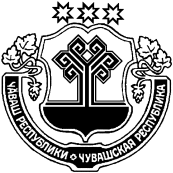 ЧУВАШСКАЯ РЕСПУБЛИКАЙĚПРЕÇ РАЙОН АДМИНИСТРАЦИЙĚ ЙЫШĂНУ                 16.01.2020   № 25Йěпреç поселокě АДМИНИСТРАЦИЯИБРЕСИНСКОГО РАЙОНА ПОСТАНОВЛЕНИЕ16.01.2020  № 25поселок Ибреси№Наименование мероприятияСроки проведенияОтветственные Создание баннера «Месячник оборонно-массовой и спортивной работы» на интернет-сайтах17 января 2020 годаОтдел информатизации и социального развития администрации Ибресинского района, общеобразовательные учреждения районаОформление информационных стендов, уголков военно-патриотического воспитания, тематических книжных выставок, конкурсов рисунковс 23 январяпо 23 февраляОбщеобразовательные  учреждения, учреждения дополнительного образования, учреждения культуры Ибресинского районаПроведение уроков мужества, классных часов, круглых столов, бесед, интеллектуальных игр, конкурсов, литературных чтений на гражданско-патриотическую тематикус 23 январяпо 23 февраляОбщеобразовательные учреждения, учреждения культуры Ибресинского районаОрганизация встреч с ветеранами Великой Отечественной войны, Героями Советского Союза и России, воинами-интернационалистами, воинами Вооруженных Сил; приведение в порядок обелисков, посещение и оказание адресной помощи ветеранам войны и труда, труженикам тылаВ рамках месячника, в течение годаОбщеобразовательные учреждения, учреждения культуры Ибресинского района, городское и сельские поселения Ибресинского районаПервенство района по волейболу среди юношей и девушек «Школьная волейбольная лига» в зачет Спартакиады школьников 2019-2020 учебного года27-31 января 2020 годаМАУ ДО «ДЮСШ-ФОК «Патвар»Слет местного отделения Всероссийского детско-юношеского военно-патриотического общественного движения «ЮНАРМИЯ»9 февраля 2020 года Отдел образования администрации Ибресинского района, МБОУ ДО «ДДТ» Ибресинского районаДень открытых дверей для школьников 10-11 классов в местном отделении ООГО  ДОСААФ России Ибресинского района19 февраля 2020 года Председатель местного отделения ДОСААФ по Ибресинскому районуРайонные открытые соревнования по пулевой стрельбе из пневматической винтовки в честь 31-й годовщины вывода советских  войск из АфганистанафевральРОСТО, администрация Новочурашевского сельского поселения Ибресинского районаМуниципальный этап республиканского фестиваля ВРК, кадетских классов и отделений «ЮНАРМИЯ» «Нам этот мир завещано беречь!»февраль МБОУ ДО «ДДТ» Ибресинского районаVI районный слет местного отделения ВВПОД «ЮНАРМИЯ»февраль МБОУ ДО «ДДТ» Ибресинского районаШашечный турнир, посвященный Дню памяти о россиянах, исполнявших служебный долг за пределами отечества15 февраля 2020 годаМБОУ ДО «ДДТ» Ибресинского районаВстреча членов ВПК «Патриот» с участниками афганских событий февраль МБОУ ДО «ДДТ» Ибресинского районаПервенство по биатлону на Кубок главы администрации Ибресинского района 29 января 2020 годаМАУ ДО «ДЮСШ-ФОК «Патвар»Открытый республиканский турнир памяти мастера спорта СССР О.А. Маркиянова (МБОУ «Климовская СОШ»17 февраля 2020 годаОтдел информатизации и социального развития администрации Ибресинского района, МАУ ДО «ДЮСШ-ФОК «Патвар»Чемпионат и первенство Чувашской Республики по кикбоксингу ФевральОтдел информатизации и социального развития администрации Ибресинского района, МАУ ДО «ДЮСШ-ФОК «Патвар»Всероссийская массовая лыжная гонка «Лыжня России-2020 » на территории Ибресинского района (Ширтанское сельское поселение)8 февраля 2020 годаОтдел информатизации и социального развития администрации Ибресинского района, МАУ ДО «ДЮСШ-ФОК «Патвар»Районный конкурс – фестиваль патриотической песни и стихов среди молодежи, посвященный 75-летию Победы в ВОВ 1941-1945 «Живи и помни!»ФевральОтдел образования администрации Ибресинского района, Отдел информатизации и социального развития администрации Ибресинского района, администрации городского и сельских поселений Ибресинского района, общеобразовательные учреждения районаРабота с молодежью призывного возраста, постановка их на первоначальный воинский учетЯнварь -февральГородское и сельское поселения районаРайонные соревнования юных хоккеистов клуба «Золотая шайба» в зачет спартакиады школьников Ибресинского района 2019-2020 учебного года в 3х возрастных группах ЯнварьФевраль МАУ ДО «ДЮСШ-ФОК «Патвар»ЧĂВАШ РЕСПУБЛИКИ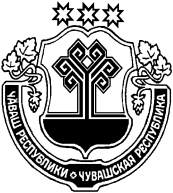 ЧУВАШСКАЯ РЕСПУБЛИКАЙĚПРЕÇ РАЙОНĚН АДМИНИСТРАЦИ ЙЫШĂНУ17.01.2020  27 № Йěпреç поселокěАДМИНИСТРАЦИЯИБРЕСИНСКОГО РАЙОНА ПОСТАНОВЛЕНИЕ17.01.2020  № 27поселок ИбресиNппНаименование мероприятияОписание проблемы, на решение которой направлено мероприятиеКлючевое событие/ результат мероприятияСрок исполненияСрок исполненияДокумент, подтверждающий выполнение мероприятияДокумент, подтверждающий выполнение мероприятияОтветственные исполнители 1234556671. Мероприятия, направленные на развитие конкурентоспособности товаров, работ, услуг субъектов малого и среднего предпринимательства1. Мероприятия, направленные на развитие конкурентоспособности товаров, работ, услуг субъектов малого и среднего предпринимательства1. Мероприятия, направленные на развитие конкурентоспособности товаров, работ, услуг субъектов малого и среднего предпринимательства1. Мероприятия, направленные на развитие конкурентоспособности товаров, работ, услуг субъектов малого и среднего предпринимательства1. Мероприятия, направленные на развитие конкурентоспособности товаров, работ, услуг субъектов малого и среднего предпринимательства1. Мероприятия, направленные на развитие конкурентоспособности товаров, работ, услуг субъектов малого и среднего предпринимательства1. Мероприятия, направленные на развитие конкурентоспособности товаров, работ, услуг субъектов малого и среднего предпринимательства1. Мероприятия, направленные на развитие конкурентоспособности товаров, работ, услуг субъектов малого и среднего предпринимательства1. Мероприятия, направленные на развитие конкурентоспособности товаров, работ, услуг субъектов малого и среднего предпринимательства1.1.Реализация программ поддержки субъектов малого и среднего предпринимательства в целях их ускоренного развитиянизкая конкурентоспособность субъектов малого и среднего предпринимательстваформирование условий для развития малого и среднего предпринимательства, увеличение числа субъектов малого и среднего предпринимательстваежегодноежегодноинформация  в Минэкономразвития Чувашии для подготовки докладаотдел экономики и управления имуществом администрации Ибресинского района Чувашской Республикиотдел экономики и управления имуществом администрации Ибресинского района Чувашской Республики2. Мероприятия, направленные на обеспечение прозрачности и доступности закупок товаров, работ, услуг, осуществляемых с использованием конкурентных способов определения поставщиков (подрядчиков, исполнителей)2. Мероприятия, направленные на обеспечение прозрачности и доступности закупок товаров, работ, услуг, осуществляемых с использованием конкурентных способов определения поставщиков (подрядчиков, исполнителей)2. Мероприятия, направленные на обеспечение прозрачности и доступности закупок товаров, работ, услуг, осуществляемых с использованием конкурентных способов определения поставщиков (подрядчиков, исполнителей)2. Мероприятия, направленные на обеспечение прозрачности и доступности закупок товаров, работ, услуг, осуществляемых с использованием конкурентных способов определения поставщиков (подрядчиков, исполнителей)2. Мероприятия, направленные на обеспечение прозрачности и доступности закупок товаров, работ, услуг, осуществляемых с использованием конкурентных способов определения поставщиков (подрядчиков, исполнителей)2. Мероприятия, направленные на обеспечение прозрачности и доступности закупок товаров, работ, услуг, осуществляемых с использованием конкурентных способов определения поставщиков (подрядчиков, исполнителей)2. Мероприятия, направленные на обеспечение прозрачности и доступности закупок товаров, работ, услуг, осуществляемых с использованием конкурентных способов определения поставщиков (подрядчиков, исполнителей)2. Мероприятия, направленные на обеспечение прозрачности и доступности закупок товаров, работ, услуг, осуществляемых с использованием конкурентных способов определения поставщиков (подрядчиков, исполнителей)2. Мероприятия, направленные на обеспечение прозрачности и доступности закупок товаров, работ, услуг, осуществляемых с использованием конкурентных способов определения поставщиков (подрядчиков, исполнителей)2.1.Осуществление закупок у субъектов малого предпринимательства, социально ориентированных некоммерческих организацийнизкий уровень закупок у субъектов малого предпринимательства, социально ориентированных некоммерческих организаций, необходимость обеспечения заказчиками закупок у них в объеме не менее 15 процентов совокупного годового объема закупокувеличение  доли закупок у субъектов малого предпринимательства, социально ориентированных некоммерческих организацийежегодноежегодноинформация в Минэкономразвития Чувашии для подготовки докладаМКУ "Центр финансового и хозяйственного обеспечения" Ибресинского района Чувашской РеспубликиМКУ "Центр финансового и хозяйственного обеспечения" Ибресинского района Чувашской Республики2.2.Публикация сведений о закупках на официальных сайтах заказчиков в информационно-телекоммуникационной сети "Интернет" (далее - сеть "Интернет")низкая информационная грамотность индивидуальных предпринимателей, осуществляющих хозяйственную деятельностьобеспечение среднего количества участников закупок на один конкурентный способ определения поставщиков (подрядчиков, исполнителей) при осуществлении закупок не менее 3 единицежегодноежегодноинформация в Минэкономразвития Чувашии для подготовки докладаМКУ "Центр финансового и хозяйственного обеспечения" Ибресинского района Чувашской РеспубликиМКУ "Центр финансового и хозяйственного обеспечения" Ибресинского района Чувашской Республики Мероприятия, направленные на устранение избыточного муниципального регулирования, а также на снижение административных барьеров Мероприятия, направленные на устранение избыточного муниципального регулирования, а также на снижение административных барьеров Мероприятия, направленные на устранение избыточного муниципального регулирования, а также на снижение административных барьеров Мероприятия, направленные на устранение избыточного муниципального регулирования, а также на снижение административных барьеров Мероприятия, направленные на устранение избыточного муниципального регулирования, а также на снижение административных барьеров Мероприятия, направленные на устранение избыточного муниципального регулирования, а также на снижение административных барьеров Мероприятия, направленные на устранение избыточного муниципального регулирования, а также на снижение административных барьеров Мероприятия, направленные на устранение избыточного муниципального регулирования, а также на снижение административных барьеров Мероприятия, направленные на устранение избыточного муниципального регулирования, а также на снижение административных барьеров3.1.Согласование с Чувашским УФАС России проектов нормативных правовых актов Чувашской Республики, соглашений, принятие или заключение которых приведет или может привести к недопущению, ограничению, устранению конкуренции, на предмет их соответствия Федеральному закону "О защите конкуренции"выявление нарушений, выразившихся в принятии ограничивающих конкуренцию нормативных правовых актов Чувашской Республики, соглашений и осуществлении действий (бездействия) органами исполнительной власти Чувашской Республикиснижение количества нарушений Федерального закона "О защите конкуренции"постояннопостояннописьма о направлении на согласование проектов нормативных правовых актов Чувашской Республики, соглашенийписьма о направлении на согласование проектов нормативных правовых актов Чувашской Республики, соглашенийотдел экономики и управления имуществом администрации Ибресинского района Чувашской Республики, юридический сектор администрации Ибресинского района Чувашской Республики3.2.Осуществление перевода государственных услуг в разряд бесплатных государственных услуг, относящихся к полномочиям муниципальных услуг, предоставление которых является необходимым условием ведения предпринимательской деятельностинедостаточный уровень удовлетворенности качеством и условиями предоставления государственных и муниципальных услуг их получателямисоздание условий максимального благоприятствования хозяйствующим субъектам при осуществлении предпринимательской деятельностиежегодноежегодноинформация в Минэкономразвития Чувашии для подготовки докладаинформация в Минэкономразвития Чувашии для подготовки докладаотдел экономики и управления имуществом администрации Ибресинского района Чувашской Республикисовместно с АУ «МФЦ» Ибресинского района Чувашской Республики3.3.Предоставление государственных и муниципальных услуг в электронной форме с использованием федеральной государственной информационной системы «Единый портал государственных и муниципальных услуг (функций)»необходимость увеличения доли граждан, использующих механизм получения государственных и муниципальных услуг в электронной форме обеспечение возможности получения муниципальных услуг в электронной форме на всей территории Российской Федерацииежегодно ежегодно информация в Минэкономразвития Чувашии для подготовки докладаинформация в Минэкономразвития Чувашии для подготовки докладаотдел экономики и управления имуществом администрации Ибресинского района Чувашской Республики совместно с АУ «МФЦ» Ибресинского района Чувашской Республики3.4.Проведение оценки регулирующего воздействия проектов муниципальных нормативных правовых актов, устанавливающих новые или изменяющих ранее предусмотренные муниципальными нормативными правовыми актами обязанности для субъектов предпринимательской и инвестиционной деятельности (далее - проект муниципального акта), и экспертизы муниципальных правовых актов, затрагивающих вопросы осуществления предпринимательской и инвестиционной деятельности (далее - муниципальный акт), в целях выявления положений, необоснованно ограничивающих конкуренциюналичие в проектах муниципальных актов положений, предусматривающих введение избыточных обязанностей, запретов и ограничений для субъектов предпринимательской и инвестиционной деятельности или способствующих их введению, а также положений, способствующих возникновению необоснованных расходов субъектов предпринимательской и инвестиционной деятельности и местных бюджетов, и положений в муниципальных актах, необоснованно затрудняющих осуществление предпринимательской и инвестиционной деятельности, необоснованно ограничивающих конкуренциюповышение активности участников публичных консультаций при проведении углубленной оценки регулирующего воздействия проектов муниципальных актов и экспертизы муниципальных актовпостояннопостояннозаключения об оценке регулирующего воздействия проектов муниципальных актов, сводные отчеты о результатах проведения оценки регулирующего воздействия проектов муниципальных актов и заключения об экспертизе муниципальных актовзаключения об оценке регулирующего воздействия проектов муниципальных актов, сводные отчеты о результатах проведения оценки регулирующего воздействия проектов муниципальных актов и заключения об экспертизе муниципальных актовотдел экономики и управления имуществом администрации Ибресинского района Чувашской Республики3.5.Оптимизация процессов предоставления государственных и муниципальных услуг субъектам предпринимательской деятельности органами исполнительной власти Чувашской Республики и органами местного самоуправления муниципальных районов и городских округовналичие фактов несоблюдения порядков разработки и утверждения административных регламентов предоставления государственных и муниципальных услугсокращение сроков предоставления государственных и муниципальных услуг и снижение платы за их предоставление;обеспечение среднего числа обращений субъектов предпринимательской деятельности для получения одной государственной (муниципальной) услуги не более 2 разпостояннопостояннозаключения на проекты административных регламентов по внесению изменений в административные регламенты, признанию административных регламентов утратившими силу, направление в структурные подразделения администрации Ибресинского района Чувашской Республики, в сельские и городского поселения района методических рекомендаций по внесению изменений в постановления об утверждении административных регламентов предоставления муниципальных услуг и (или) признанию их утратившими силузаключения на проекты административных регламентов по внесению изменений в административные регламенты, признанию административных регламентов утратившими силу, направление в структурные подразделения администрации Ибресинского района Чувашской Республики, в сельские и городского поселения района методических рекомендаций по внесению изменений в постановления об утверждении административных регламентов предоставления муниципальных услуг и (или) признанию их утратившими силуотдел экономики и управления имуществом администрации Ибресинского района Чувашской Республики4. Мероприятия, направленные на совершенствование процессов управления объектами муниципальной собственности, а также на ограничение влияния муниципальных унитарных предприятий, хозяйственных обществ, в уставных капиталах которых имеется доля участия Ибресинского  района Чувашской Республики, на конкуренцию4. Мероприятия, направленные на совершенствование процессов управления объектами муниципальной собственности, а также на ограничение влияния муниципальных унитарных предприятий, хозяйственных обществ, в уставных капиталах которых имеется доля участия Ибресинского  района Чувашской Республики, на конкуренцию4. Мероприятия, направленные на совершенствование процессов управления объектами муниципальной собственности, а также на ограничение влияния муниципальных унитарных предприятий, хозяйственных обществ, в уставных капиталах которых имеется доля участия Ибресинского  района Чувашской Республики, на конкуренцию4. Мероприятия, направленные на совершенствование процессов управления объектами муниципальной собственности, а также на ограничение влияния муниципальных унитарных предприятий, хозяйственных обществ, в уставных капиталах которых имеется доля участия Ибресинского  района Чувашской Республики, на конкуренцию4. Мероприятия, направленные на совершенствование процессов управления объектами муниципальной собственности, а также на ограничение влияния муниципальных унитарных предприятий, хозяйственных обществ, в уставных капиталах которых имеется доля участия Ибресинского  района Чувашской Республики, на конкуренцию4. Мероприятия, направленные на совершенствование процессов управления объектами муниципальной собственности, а также на ограничение влияния муниципальных унитарных предприятий, хозяйственных обществ, в уставных капиталах которых имеется доля участия Ибресинского  района Чувашской Республики, на конкуренцию4. Мероприятия, направленные на совершенствование процессов управления объектами муниципальной собственности, а также на ограничение влияния муниципальных унитарных предприятий, хозяйственных обществ, в уставных капиталах которых имеется доля участия Ибресинского  района Чувашской Республики, на конкуренцию4. Мероприятия, направленные на совершенствование процессов управления объектами муниципальной собственности, а также на ограничение влияния муниципальных унитарных предприятий, хозяйственных обществ, в уставных капиталах которых имеется доля участия Ибресинского  района Чувашской Республики, на конкуренцию4. Мероприятия, направленные на совершенствование процессов управления объектами муниципальной собственности, а также на ограничение влияния муниципальных унитарных предприятий, хозяйственных обществ, в уставных капиталах которых имеется доля участия Ибресинского  района Чувашской Республики, на конкуренцию4.1.Регулирование количества муниципальных унитарных предприятий на территории Ибресинского района Чувашской Республикиприсутствие муниципальных унитарных предприятий на территории Ибресинского района Чувашской Республикирешение о включении муниципального имущества в прогнозный план (программу) приватизации муниципального имущества на очередной финансовый год и плановый периодежегодноежегодноРешение Собрания депутатов Ибресинского района Чувашской РеспубликиРешение Собрания депутатов Ибресинского района Чувашской Республикиотдел экономики и управления имуществом администрации Ибресинского района Чувашской Республики4.2.Мониторинг организации и проведения публичных торгов или иных конкурентных процедур при реализации имущества хозяйственными обществами, доля участия Ибресинского района Чувашской Республики в которых составляет 50 и более процентовнеобходимость обеспечения конкуренции при реализации имущества хозяйственными обществами, доля участия Ибресинского района Чувашской Республикив которых составляет 50 и более процентовреализация имущества хозяйственными обществами, доля участия Ибресинского района Чувашской Республики в которых составляет 50 и более процентов, путем проведения публичных торгов или иных конкурентных процедурежегодноежегодноинформация в Минэкономразвития Чувашии для подготовки докладаинформация в Минэкономразвития Чувашии для подготовки докладаотдел экономики и управления имуществом администрации Ибресинского района Чувашской Республики4.3.Привлечение муниципальных унитарных предприятий и хозяйственных обществ, доля участия Ибресинского района Чувашской Республики в которых составляет 50 и более процентов, к закупкам товаров, работ и услуг для муниципальных нуждснижение эффективности использования муниципального имуществаповышение количества участников закупок товаров, работ и услуг для обеспечения муниципальных нуждежегодноежегодноинформация в Минэкономразвития Чувашии для подготовки докладаинформация в Минэкономразвития Чувашии для подготовки докладаотдел экономики и управления имуществом администрации Ибресинского района Чувашской РеспубликиМероприятия, направленные на обеспечение и сохранение целевого использования  муниципальных объектов недвижимого имуществав социальной сфереМероприятия, направленные на обеспечение и сохранение целевого использования  муниципальных объектов недвижимого имуществав социальной сфереМероприятия, направленные на обеспечение и сохранение целевого использования  муниципальных объектов недвижимого имуществав социальной сфереМероприятия, направленные на обеспечение и сохранение целевого использования  муниципальных объектов недвижимого имуществав социальной сфереМероприятия, направленные на обеспечение и сохранение целевого использования  муниципальных объектов недвижимого имуществав социальной сфереМероприятия, направленные на обеспечение и сохранение целевого использования  муниципальных объектов недвижимого имуществав социальной сфереМероприятия, направленные на обеспечение и сохранение целевого использования  муниципальных объектов недвижимого имуществав социальной сфереМероприятия, направленные на обеспечение и сохранение целевого использования  муниципальных объектов недвижимого имуществав социальной сфереМероприятия, направленные на обеспечение и сохранение целевого использования  муниципальных объектов недвижимого имуществав социальной сфере5.1.Создание перечней муниципальных объектов недвижимого имущества в социальной сфере и их размещение на официальном сайте администрации Ибресинского района Чувашской Республики на Портале органов власти Чувашской Республики в сети "Интернет"недостаточная информированность субъектов предпринимательской деятельности об объектах недвижимого имуществазаключение соглашений (договоров) с субъектами предпринимательской деятельности об использовании объектов недвижимого имущества в социальной сфереежегодноежегодноинформация в Минэкономразвития Чувашии для подготовки докладаинформация в Минэкономразвития Чувашии для подготовки докладаотдел экономики и управления имуществом администрации Ибресинского района Чувашской Республики5.2.Передача муниципальных объектов недвижимого имущества, включая не используемые по назначению, негосударственным организациям с применением механизмов государственно-частного партнерства посредством заключения концессионного соглашения, с обязательством сохранения целевого назначения и использования объекта недвижимого имущества в таких сферах деятельности, как дошкольное образование, организация отдыха детей и их оздоровления, здравоохранение, социальное обслуживание населениянедостаточное участие субъектов предпринимательской деятельности в предоставлении услуг в социальной сфереобеспечение и сохранение целевого использования муниципальных объектов недвижимого имущества в социальной сферепостояннопостоянноналичие концессионного соглашения о передаче объектов недвижимого имущества в социальной сференаличие концессионного соглашения о передаче объектов недвижимого имущества в социальной сфереотдел экономики и управления имуществом администрации Ибресинского района Чувашской Республики, отдел образования администрации Ибресинского района Чувашской Республики, БУ «Ибресинская ЦРБ» Минздрава Чувашии, ОСЗН Ибресинского района КУ ЧР «Центр предоставления мер социальной поддержки» Минтруда Чувашии  5.3.Создание правовых условий для заключения концессионных соглашений с обязательством сохранения целевого назначения и использования объекта недвижимого имущества в таких сферах деятельности, как дошкольное образование, организация отдыха детей и их оздоровления, здравоохранение, социальное обслуживание населениянедостаточное участие субъектов предпринимательской деятельности в предоставлении услуг в социальной сфере, низкая конкуренция на рынках услуг дошкольного образования, организации отдыха детей и их оздоровления, здравоохранения, социального обслуживания населениясформирована нормативно-правовая база для реализации проектов в таких сферах деятельности, как дошкольное образование, организация отдыха детей и их оздоровления, здравоохранение, социальное обслуживание населения2020 год2020 годпроекты документов для непосредственной реализации проектов в таких сферах деятельности, как дошкольное образование, организация отдыха детей и их оздоровления, здравоохранение, социальное обслуживание населения, концессионное соглашение, конкурсная документацияпроекты документов для непосредственной реализации проектов в таких сферах деятельности, как дошкольное образование, организация отдыха детей и их оздоровления, здравоохранение, социальное обслуживание населения, концессионное соглашение, конкурсная документацияотдел экономики и управления имуществом администрации Ибресинского района Чувашской Республики, отдел образования администрации Ибресинского района Чувашской Республики, БУ «Ибресинская ЦРБ» Минздрава Чувашии, ОСЗН Ибресинского района КУ ЧР «Центр предоставления мер социальной поддержки» Минтруда Чувашии  Мероприятия, направленные на содействие развитию практики применения механизмов государственно-частного партнерстваи муниципально-частного партнерстваМероприятия, направленные на содействие развитию практики применения механизмов государственно-частного партнерстваи муниципально-частного партнерстваМероприятия, направленные на содействие развитию практики применения механизмов государственно-частного партнерстваи муниципально-частного партнерстваМероприятия, направленные на содействие развитию практики применения механизмов государственно-частного партнерстваи муниципально-частного партнерстваМероприятия, направленные на содействие развитию практики применения механизмов государственно-частного партнерстваи муниципально-частного партнерстваМероприятия, направленные на содействие развитию практики применения механизмов государственно-частного партнерстваи муниципально-частного партнерстваМероприятия, направленные на содействие развитию практики применения механизмов государственно-частного партнерстваи муниципально-частного партнерстваМероприятия, направленные на содействие развитию практики применения механизмов государственно-частного партнерстваи муниципально-частного партнерстваМероприятия, направленные на содействие развитию практики применения механизмов государственно-частного партнерстваи муниципально-частного партнерства6.1.Проведение встреч, совещаний, семинаров совместно с заинтересованными органами исполнительной власти Чувашской Республики при разработке и рассмотрении инвестиционных проектов в целях заключения соглашений о государственно-частном партнерстве и муниципально-частном партнерстведлительные сроки заключения соглашений о государственно-частном партнерстве и муниципально-частном партнерстве, концессионных соглашений, наличие ошибок при принятии решений о заключении соглашений о государственно-частном партнерстве и муниципально-частном партнерствеповышение квалификации сотрудников органов  местного самоуправленияповышение квалификации сотрудников органов  местного самоуправленияежегодноинформация в Минэкономразвития Чувашии для подготовки докладаинформация в Минэкономразвития Чувашии для подготовки докладаотдел экономики и управления имуществом администрации Ибресинского района Чувашской Республики7. Мероприятия, направленные на стимулирование новых предпринимательских инициатив за счет проведения образовательных мероприятий, обеспечивающих возможности для поиска, отбора и обучения потенциальных предпринимателей7. Мероприятия, направленные на стимулирование новых предпринимательских инициатив за счет проведения образовательных мероприятий, обеспечивающих возможности для поиска, отбора и обучения потенциальных предпринимателей7. Мероприятия, направленные на стимулирование новых предпринимательских инициатив за счет проведения образовательных мероприятий, обеспечивающих возможности для поиска, отбора и обучения потенциальных предпринимателей7. Мероприятия, направленные на стимулирование новых предпринимательских инициатив за счет проведения образовательных мероприятий, обеспечивающих возможности для поиска, отбора и обучения потенциальных предпринимателей7. Мероприятия, направленные на стимулирование новых предпринимательских инициатив за счет проведения образовательных мероприятий, обеспечивающих возможности для поиска, отбора и обучения потенциальных предпринимателей7. Мероприятия, направленные на стимулирование новых предпринимательских инициатив за счет проведения образовательных мероприятий, обеспечивающих возможности для поиска, отбора и обучения потенциальных предпринимателей7. Мероприятия, направленные на стимулирование новых предпринимательских инициатив за счет проведения образовательных мероприятий, обеспечивающих возможности для поиска, отбора и обучения потенциальных предпринимателей7. Мероприятия, направленные на стимулирование новых предпринимательских инициатив за счет проведения образовательных мероприятий, обеспечивающих возможности для поиска, отбора и обучения потенциальных предпринимателей7. Мероприятия, направленные на стимулирование новых предпринимательских инициатив за счет проведения образовательных мероприятий, обеспечивающих возможности для поиска, отбора и обучения потенциальных предпринимателей7.1.Проведение мероприятий, круглых столов, конференций по вопросам развития предпринимательстванедостаточный уровень информационной (финансовой, экономической, правовой) грамотности субъектов малого и среднего предпринимательстваинформационная, образовательная поддержка субъектов малого и среднего предпринимательстваинформационная, образовательная поддержка субъектов малого и среднего предпринимательстваежегодноплан проведения мероприятий по вопросам развития предпринимательстваплан проведения мероприятий по вопросам развития предпринимательстваотдел экономики и управления имуществом администрации Ибресинского района Чувашской Республики8. Мероприятия, направленные на развитие механизмов поддержки технического и научно-технического творчества детей и молодежи8. Мероприятия, направленные на развитие механизмов поддержки технического и научно-технического творчества детей и молодежи8. Мероприятия, направленные на развитие механизмов поддержки технического и научно-технического творчества детей и молодежи8. Мероприятия, направленные на развитие механизмов поддержки технического и научно-технического творчества детей и молодежи8. Мероприятия, направленные на развитие механизмов поддержки технического и научно-технического творчества детей и молодежи8. Мероприятия, направленные на развитие механизмов поддержки технического и научно-технического творчества детей и молодежи8. Мероприятия, направленные на развитие механизмов поддержки технического и научно-технического творчества детей и молодежи8. Мероприятия, направленные на развитие механизмов поддержки технического и научно-технического творчества детей и молодежи8. Мероприятия, направленные на развитие механизмов поддержки технического и научно-технического творчества детей и молодежи8.1.Содействие развитию центров детского технического творчества, кружков по робототехникеОтсутствие механизмов поддержки технического и научно-технического творчества детей и молодежиВовлечение детей и молодежи в активную творческую деятельность  Вовлечение детей и молодежи в активную творческую деятельность  ежегодно информация в Минэкономразвития Чувашии для подготовки докладаинформация в Минэкономразвития Чувашии для подготовки докладаотдел образования администрации Ибресинского района Чувашской Республики9. Мероприятия, направленные на выявление одаренных детей и молодежи, развитие их талантов и способностей9. Мероприятия, направленные на выявление одаренных детей и молодежи, развитие их талантов и способностей9. Мероприятия, направленные на выявление одаренных детей и молодежи, развитие их талантов и способностей9. Мероприятия, направленные на выявление одаренных детей и молодежи, развитие их талантов и способностей9. Мероприятия, направленные на выявление одаренных детей и молодежи, развитие их талантов и способностей9. Мероприятия, направленные на выявление одаренных детей и молодежи, развитие их талантов и способностей9. Мероприятия, направленные на выявление одаренных детей и молодежи, развитие их талантов и способностей9. Мероприятия, направленные на выявление одаренных детей и молодежи, развитие их талантов и способностей9. Мероприятия, направленные на выявление одаренных детей и молодежи, развитие их талантов и способностей9.1.Предоставление именных стипендий главы администрации Ибресинского района Чувашской Республики учащимся общеобразовательных школ за особую творческую устремленностьнеобходимость поддержки учащихся общеобразовательных школ Ибресинского  района Чувашской Республики независимо от места жительства, финансового и социального положенияподдержка одаренных детей и молодежиподдержка одаренных детей и молодежиежегодноинформация в Минэкономразвития Чувашии для подготовки докладаинформация в Минэкономразвития Чувашии для подготовки докладаотдел образования администрации Ибресинского района Чувашской Республики10. Мероприятия, направленные на обеспечение равных условий доступа к информации о муниципальном имуществе Ибресинского района Чувашской Республики10. Мероприятия, направленные на обеспечение равных условий доступа к информации о муниципальном имуществе Ибресинского района Чувашской Республики10. Мероприятия, направленные на обеспечение равных условий доступа к информации о муниципальном имуществе Ибресинского района Чувашской Республики10. Мероприятия, направленные на обеспечение равных условий доступа к информации о муниципальном имуществе Ибресинского района Чувашской Республики10. Мероприятия, направленные на обеспечение равных условий доступа к информации о муниципальном имуществе Ибресинского района Чувашской Республики10. Мероприятия, направленные на обеспечение равных условий доступа к информации о муниципальном имуществе Ибресинского района Чувашской Республики10. Мероприятия, направленные на обеспечение равных условий доступа к информации о муниципальном имуществе Ибресинского района Чувашской Республики10. Мероприятия, направленные на обеспечение равных условий доступа к информации о муниципальном имуществе Ибресинского района Чувашской Республики10. Мероприятия, направленные на обеспечение равных условий доступа к информации о муниципальном имуществе Ибресинского района Чувашской Республики10.1.Дополнительное размещение информации о реализации муниципального имущества, в том числе о предоставлении его в аренду, на официальном сайте Ибресинского района Чувашской Республики на Портале органов власти Чувашской Республики в сети "Интернет"необходимость повышения поступлений неналоговых доходов в консолидированный бюджет Чувашской Республикиинформирование неограниченного круга лиц о реализации, передаче в аренду муниципального имущества Ибресинскогорайона Чувашской Республикиинформирование неограниченного круга лиц о реализации, передаче в аренду муниципального имущества Ибресинскогорайона Чувашской Республикипостоянноинформация в Минэкономразвития Чувашии для подготовки докладаинформация в Минэкономразвития Чувашии для подготовки докладаотдел экономики и управления имуществом администрации Ибресинского района Чувашской Республики11. Мероприятия, направленные на обеспечение мобильности трудовых ресурсов, способствующей повышению эффективности труда11. Мероприятия, направленные на обеспечение мобильности трудовых ресурсов, способствующей повышению эффективности труда11. Мероприятия, направленные на обеспечение мобильности трудовых ресурсов, способствующей повышению эффективности труда11. Мероприятия, направленные на обеспечение мобильности трудовых ресурсов, способствующей повышению эффективности труда11. Мероприятия, направленные на обеспечение мобильности трудовых ресурсов, способствующей повышению эффективности труда11. Мероприятия, направленные на обеспечение мобильности трудовых ресурсов, способствующей повышению эффективности труда11. Мероприятия, направленные на обеспечение мобильности трудовых ресурсов, способствующей повышению эффективности труда11. Мероприятия, направленные на обеспечение мобильности трудовых ресурсов, способствующей повышению эффективности труда11. Мероприятия, направленные на обеспечение мобильности трудовых ресурсов, способствующей повышению эффективности труда11.1.Мониторинг создания рабочих мест в связи с вводом новых производственных мощностей, модернизацией, реконструкцией производств, внедрением современных технологий, расширением производства и трудоустройство граждан на указанные рабочие местаотсутствие актуальной информации о создаваемых в республике новых рабочих местах в результате реализации инвестиционных проектовтрудоустройство безработных граждантрудоустройство безработных гражданежегодноинформация в Минэкономразвития Чувашии для подготовки докладаинформация в Минэкономразвития Чувашии для подготовки докладаотдел экономики и управления имуществом администрации Ибресинского района Чувашской Республики12. Мероприятия, направленные на содействие созданию и развитию институтов поддержки субъектов малого предпринимательства в инновационной деятельности (прежде всего финансирование начальной стадии развития организации, гарантия непрерывности поддержки), обеспечивающих благоприятную экономическую среду для среднего и крупного бизнеса12. Мероприятия, направленные на содействие созданию и развитию институтов поддержки субъектов малого предпринимательства в инновационной деятельности (прежде всего финансирование начальной стадии развития организации, гарантия непрерывности поддержки), обеспечивающих благоприятную экономическую среду для среднего и крупного бизнеса12. Мероприятия, направленные на содействие созданию и развитию институтов поддержки субъектов малого предпринимательства в инновационной деятельности (прежде всего финансирование начальной стадии развития организации, гарантия непрерывности поддержки), обеспечивающих благоприятную экономическую среду для среднего и крупного бизнеса12. Мероприятия, направленные на содействие созданию и развитию институтов поддержки субъектов малого предпринимательства в инновационной деятельности (прежде всего финансирование начальной стадии развития организации, гарантия непрерывности поддержки), обеспечивающих благоприятную экономическую среду для среднего и крупного бизнеса12. Мероприятия, направленные на содействие созданию и развитию институтов поддержки субъектов малого предпринимательства в инновационной деятельности (прежде всего финансирование начальной стадии развития организации, гарантия непрерывности поддержки), обеспечивающих благоприятную экономическую среду для среднего и крупного бизнеса12. Мероприятия, направленные на содействие созданию и развитию институтов поддержки субъектов малого предпринимательства в инновационной деятельности (прежде всего финансирование начальной стадии развития организации, гарантия непрерывности поддержки), обеспечивающих благоприятную экономическую среду для среднего и крупного бизнеса12. Мероприятия, направленные на содействие созданию и развитию институтов поддержки субъектов малого предпринимательства в инновационной деятельности (прежде всего финансирование начальной стадии развития организации, гарантия непрерывности поддержки), обеспечивающих благоприятную экономическую среду для среднего и крупного бизнеса12. Мероприятия, направленные на содействие созданию и развитию институтов поддержки субъектов малого предпринимательства в инновационной деятельности (прежде всего финансирование начальной стадии развития организации, гарантия непрерывности поддержки), обеспечивающих благоприятную экономическую среду для среднего и крупного бизнеса12. Мероприятия, направленные на содействие созданию и развитию институтов поддержки субъектов малого предпринимательства в инновационной деятельности (прежде всего финансирование начальной стадии развития организации, гарантия непрерывности поддержки), обеспечивающих благоприятную экономическую среду для среднего и крупного бизнеса12.1Информирование субъектов малого и среднего предпринимательства о существующих формах государственной поддержкинедостаточная информированность субъектов малого и среднего предпринимательства о существующих формах государственной поддержкипредоставление консультаций субъектам малого и среднего предпринимательствапредоставление консультаций субъектам малого и среднего предпринимательстваежегодноинформация в Минэкономразвития Чувашии для подготовки доклада информация в Минэкономразвития Чувашии для подготовки доклада отдел экономики и управления имуществом администрации Ибресинского района Чувашской Республики13. Мероприятия, направленные на повышение доступности финансовых услуг для субъектов экономической деятельности13. Мероприятия, направленные на повышение доступности финансовых услуг для субъектов экономической деятельности13. Мероприятия, направленные на повышение доступности финансовых услуг для субъектов экономической деятельности13. Мероприятия, направленные на повышение доступности финансовых услуг для субъектов экономической деятельности13. Мероприятия, направленные на повышение доступности финансовых услуг для субъектов экономической деятельности13. Мероприятия, направленные на повышение доступности финансовых услуг для субъектов экономической деятельности13. Мероприятия, направленные на повышение доступности финансовых услуг для субъектов экономической деятельности13. Мероприятия, направленные на повышение доступности финансовых услуг для субъектов экономической деятельности13. Мероприятия, направленные на повышение доступности финансовых услуг для субъектов экономической деятельности13.1.Проведение организационно-разъяснительных мероприятий, направленных на недопущение направления органами местного самоуправления муниципальных районов указаний или рекомендаций о необходимости получения отдельных услуг и (или) перехода на обслуживание в определенные кредитные организациипредоставление неконкурентных преимуществ отдельным кредитным организациямсоздание конкурентных условий доступа кредитных организаций к предоставлению финансовых услугсоздание конкурентных условий доступа кредитных организаций к предоставлению финансовых услугежегодноинформация к докладуинформация к докладуфинансовый отдел администрации Ибресинского района Чувашской Республики14. Мероприятия, направленные на разработку и утверждение типового административного регламента предоставления муниципальной услуги по выдаче разрешения на строительство для целей возведения (создания) антенно-мачтовых сооружений (объектов) для услуг связи 14. Мероприятия, направленные на разработку и утверждение типового административного регламента предоставления муниципальной услуги по выдаче разрешения на строительство для целей возведения (создания) антенно-мачтовых сооружений (объектов) для услуг связи 14. Мероприятия, направленные на разработку и утверждение типового административного регламента предоставления муниципальной услуги по выдаче разрешения на строительство для целей возведения (создания) антенно-мачтовых сооружений (объектов) для услуг связи 14. Мероприятия, направленные на разработку и утверждение типового административного регламента предоставления муниципальной услуги по выдаче разрешения на строительство для целей возведения (создания) антенно-мачтовых сооружений (объектов) для услуг связи 14. Мероприятия, направленные на разработку и утверждение типового административного регламента предоставления муниципальной услуги по выдаче разрешения на строительство для целей возведения (создания) антенно-мачтовых сооружений (объектов) для услуг связи 14. Мероприятия, направленные на разработку и утверждение типового административного регламента предоставления муниципальной услуги по выдаче разрешения на строительство для целей возведения (создания) антенно-мачтовых сооружений (объектов) для услуг связи 14. Мероприятия, направленные на разработку и утверждение типового административного регламента предоставления муниципальной услуги по выдаче разрешения на строительство для целей возведения (создания) антенно-мачтовых сооружений (объектов) для услуг связи 14. Мероприятия, направленные на разработку и утверждение типового административного регламента предоставления муниципальной услуги по выдаче разрешения на строительство для целей возведения (создания) антенно-мачтовых сооружений (объектов) для услуг связи 14. Мероприятия, направленные на разработку и утверждение типового административного регламента предоставления муниципальной услуги по выдаче разрешения на строительство для целей возведения (создания) антенно-мачтовых сооружений (объектов) для услуг связи 14.1.Внесение изменений в утвержденные административные регламенты предоставления муниципальной услуги по выдаче разрешения на строительство объекта капитального строительстванеобходимость установления единых требований на всей территории Чувашской Республики к выполнению муниципальной услуги по выдаче разрешения на строительство объекта капитального строительства, в том числе для целей возведения (создания) антенно-мачтовых сооружений (объектов) для услуг связи, и сокращения сроков выполнения этой услугисокращение сроков предоставления муниципальной услуги по выдаче разрешения на строительство объекта капитального строительства, в том числе для целей возведения (создания) антенно-мачтовых сооружений (объектов) для услуг связисокращение сроков предоставления муниципальной услуги по выдаче разрешения на строительство объекта капитального строительства, в том числе для целей возведения (создания) антенно-мачтовых сооружений (объектов) для услуг связиежегодноинформация в Минэкономразвития Чувашии для подготовки докладаинформация в Минэкономразвития Чувашии для подготовки докладаотдел строительства и развития общественной инфраструктуры администрации Ибресинского района Чувашской Республики14.2.Подготовка проектов планировки территорий и проектов межевания территорий с учетом определения состава и структуры объектов и сооружений для услуг связи, в том числе размещения антенно-мачтовых сооруженийнеобходимость установления единых требований на всей территории Чувашской Республики к выполнению муниципальной услуги по выдаче разрешения на строительство объекта капитального строительства, в том числе для целей возведения (создания) антенно-мачтовых сооружений (объектов) для услуг связи, и сокращения сроков выполнения этой услугиежегодноинформация в Минэкономразвития Чувашии для подготовки докладаинформация в Минэкономразвития Чувашии для подготовки докладаотдел строительства и развития общественной инфраструктуры администрации Ибресинского района Чувашской Республики15. Мероприятия, направленные на разработку и утверждение типового административного регламента предоставления муниципальной услуги по выдаче разрешения на строительство и типового административного регламента предоставления муниципальной услуги по выдаче разрешения на ввод объекта в эксплуатацию при осуществлении строительства, реконструкции, капитального ремонта объектов капитального строительства15. Мероприятия, направленные на разработку и утверждение типового административного регламента предоставления муниципальной услуги по выдаче разрешения на строительство и типового административного регламента предоставления муниципальной услуги по выдаче разрешения на ввод объекта в эксплуатацию при осуществлении строительства, реконструкции, капитального ремонта объектов капитального строительства15. Мероприятия, направленные на разработку и утверждение типового административного регламента предоставления муниципальной услуги по выдаче разрешения на строительство и типового административного регламента предоставления муниципальной услуги по выдаче разрешения на ввод объекта в эксплуатацию при осуществлении строительства, реконструкции, капитального ремонта объектов капитального строительства15. Мероприятия, направленные на разработку и утверждение типового административного регламента предоставления муниципальной услуги по выдаче разрешения на строительство и типового административного регламента предоставления муниципальной услуги по выдаче разрешения на ввод объекта в эксплуатацию при осуществлении строительства, реконструкции, капитального ремонта объектов капитального строительства15. Мероприятия, направленные на разработку и утверждение типового административного регламента предоставления муниципальной услуги по выдаче разрешения на строительство и типового административного регламента предоставления муниципальной услуги по выдаче разрешения на ввод объекта в эксплуатацию при осуществлении строительства, реконструкции, капитального ремонта объектов капитального строительства15. Мероприятия, направленные на разработку и утверждение типового административного регламента предоставления муниципальной услуги по выдаче разрешения на строительство и типового административного регламента предоставления муниципальной услуги по выдаче разрешения на ввод объекта в эксплуатацию при осуществлении строительства, реконструкции, капитального ремонта объектов капитального строительства15. Мероприятия, направленные на разработку и утверждение типового административного регламента предоставления муниципальной услуги по выдаче разрешения на строительство и типового административного регламента предоставления муниципальной услуги по выдаче разрешения на ввод объекта в эксплуатацию при осуществлении строительства, реконструкции, капитального ремонта объектов капитального строительства15. Мероприятия, направленные на разработку и утверждение типового административного регламента предоставления муниципальной услуги по выдаче разрешения на строительство и типового административного регламента предоставления муниципальной услуги по выдаче разрешения на ввод объекта в эксплуатацию при осуществлении строительства, реконструкции, капитального ремонта объектов капитального строительства15. Мероприятия, направленные на разработку и утверждение типового административного регламента предоставления муниципальной услуги по выдаче разрешения на строительство и типового административного регламента предоставления муниципальной услуги по выдаче разрешения на ввод объекта в эксплуатацию при осуществлении строительства, реконструкции, капитального ремонта объектов капитального строительства15.1.Проведение анализа административных регламентов предоставления муниципальной услуги по выдаче разрешения на строительство и административных регламентов предоставления муниципальной услуги по выдаче разрешений на ввод объекта в эксплуатацию при осуществлении строительства, реконструкции, капитального ремонта объектов капитального строительства на соответствие их законодательству Российской Федерациинеобходимость установления на всей территории Чувашской Республики единых требований к выдаче разрешения на строительство и ввод объекта в эксплуатацию при осуществлении строительства, реконструкции, капитального ремонта объектов капитального строительства и сокращения сроков предоставления этих муниципальных услугсокращение сроков предоставления муниципальной услуги по выдаче разрешения на строительство и муниципальной услуги по выдаче разрешения на ввод объекта в эксплуатацию при осуществлении строительства, реконструкции, капитального ремонта объектов капитального строительствасокращение сроков предоставления муниципальной услуги по выдаче разрешения на строительство и муниципальной услуги по выдаче разрешения на ввод объекта в эксплуатацию при осуществлении строительства, реконструкции, капитального ремонта объектов капитального строительстваежегодноинформация в Минэкономразвития Чувашии для подготовки докладаинформация в Минэкономразвития Чувашии для подготовки докладаотдел строительства и развития общественной инфраструктуры администрации Ибресинского района Чувашской Республики16. Мероприятия, направленные на проведение мониторингов состояния и развития конкуренции на товарных рынках Ибресинского района Чувашской Республики 16. Мероприятия, направленные на проведение мониторингов состояния и развития конкуренции на товарных рынках Ибресинского района Чувашской Республики 16. Мероприятия, направленные на проведение мониторингов состояния и развития конкуренции на товарных рынках Ибресинского района Чувашской Республики 16. Мероприятия, направленные на проведение мониторингов состояния и развития конкуренции на товарных рынках Ибресинского района Чувашской Республики 16. Мероприятия, направленные на проведение мониторингов состояния и развития конкуренции на товарных рынках Ибресинского района Чувашской Республики 16. Мероприятия, направленные на проведение мониторингов состояния и развития конкуренции на товарных рынках Ибресинского района Чувашской Республики 16. Мероприятия, направленные на проведение мониторингов состояния и развития конкуренции на товарных рынках Ибресинского района Чувашской Республики 16. Мероприятия, направленные на проведение мониторингов состояния и развития конкуренции на товарных рынках Ибресинского района Чувашской Республики 16. Мероприятия, направленные на проведение мониторингов состояния и развития конкуренции на товарных рынках Ибресинского района Чувашской Республики 16.1.Проведение мониторинга наличия (отсутствия) административных барьеров и оценки состояния конкуренции субъектами предпринимательской деятельностинеобходимость осуществления сбора данных для проведения анализа деятельности на товарных рынках и планирования мероприятий по содействию развитию конкуренции, подготовка предложений по решению проблемсбор данных для проведения анализа деятельности на товарных рынках и планирования мероприятий по содействию развитию конкуренции, подготовка предложений по решению проблемсбор данных для проведения анализа деятельности на товарных рынках и планирования мероприятий по содействию развитию конкуренции, подготовка предложений по решению проблемежегодноинформация к докладуинформация к докладуотдел экономики и управления имуществом администрации Ибресинского района Чувашской Республики16.2.Проведение мониторинга удовлетворенности потребителей качеством товаров, работ, услуг на товарных рынках Чувашской Республики и состоянием ценовой конкуренциинеобходимость осуществления сбора данных для проведения анализа деятельности на товарных рынках и планирования мероприятий по содействию развитию конкуренции, подготовка предложений по решению проблемсбор данных для проведения анализа деятельности на товарных рынках и планирования мероприятий по содействию развитию конкуренции, подготовка предложений по решению проблемсбор данных для проведения анализа деятельности на товарных рынках и планирования мероприятий по содействию развитию конкуренции, подготовка предложений по решению проблемежегодноинформация к докладуинформация к докладуотдел экономики и управления имуществом администрации Ибресинского района Чувашской Республики16.3.Проведение мониторинга деятельности хозяйствующих субъектов, доля участия Ибресинского района Чувашской Республики в которых составляет 50 и более процентов, предусматривающего формирование реестра указанных хозяйствующих субъектов, осуществляющих деятельность на территории Ибресинского района Чувашской Республики, с обозначением товарного рынка их присутствия, на котором осуществляется такая деятельность, а также с указанием каждым таким хозяйствующим субъектом доли занимаемого товарного рынка (в том числе объема (доли) выручки в общей величине стоимостного оборота товарного рынка, объема (доли) реализованных на товарном рынке товаров, работ, услуг в натуральном выражении, объема финансирования из республиканского бюджета Чувашской Республики и бюджета Ибресинского района)необходимость снижения доли государственного сектора на конкурентных рынкахформирование реестра и размещение на официальных сайтах Минюста Чувашии и Ибресинского района Чувашской республики на Портале органов власти Чувашской Республики в сети "Интернет"формирование реестра и размещение на официальных сайтах Минюста Чувашии и Ибресинского района Чувашской республики на Портале органов власти Чувашской Республики в сети "Интернет"ежегодно до 1 мартаинформация в Минэкономразвития Чувашии для подготовки докладаинформация в Минэкономразвития Чувашии для подготовки докладаотдел экономики и управления имуществом администрации Ибресинского района Чувашской Республики17. Подготовка доклада о состоянии и развитии конкуренции на товарных рынках Ибресинского района Чувашской Республики17. Подготовка доклада о состоянии и развитии конкуренции на товарных рынках Ибресинского района Чувашской Республики17. Подготовка доклада о состоянии и развитии конкуренции на товарных рынках Ибресинского района Чувашской Республики17. Подготовка доклада о состоянии и развитии конкуренции на товарных рынках Ибресинского района Чувашской Республики17. Подготовка доклада о состоянии и развитии конкуренции на товарных рынках Ибресинского района Чувашской Республики17. Подготовка доклада о состоянии и развитии конкуренции на товарных рынках Ибресинского района Чувашской Республики17. Подготовка доклада о состоянии и развитии конкуренции на товарных рынках Ибресинского района Чувашской Республики17. Подготовка доклада о состоянии и развитии конкуренции на товарных рынках Ибресинского района Чувашской Республики17. Подготовка доклада о состоянии и развитии конкуренции на товарных рынках Ибресинского района Чувашской Республики17.1.Внедрение лучших региональных практик содействия развитию конкуренции и практик содействия развитию конкуренции, рекомендованных для внедрения на территории субъектов Российской Федерациинеразвитая конкуренция на отдельных товарных рынках Чувашской Республикидостижение ключевых показателей развития конкуренции в Чувашской Республикедостижение ключевых показателей развития конкуренции в Чувашской Республикеежегодно до 10 мартаинформация в Минэкономразвития Чувашии для подготовки докладаинформация в Минэкономразвития Чувашии для подготовки докладаотдел экономики и управления имуществом администрации Ибресинского района Чувашской РеспубликиNппНаименование мероприятияСрок исполненияНаименование показателяЕдиница измеренияЦелевые значения показателя на 1 январяЦелевые значения показателя на 1 январяЦелевые значения показателя на 1 январяЦелевые значения показателя на 1 январяЦелевые значения показателя на 1 январяЦелевые значения показателя на 1 январяОжидаемые результатыОтветственные исполнителиNппНаименование мероприятияСрок исполненияНаименование показателяЕдиница измерения2018 г.2019 г.2020 г.2021 г.2022 г.2023 г.Ожидаемые результатыОтветственные исполнители123456789101112131. Рынок услуг дошкольного образования1. Рынок услуг дошкольного образования1. Рынок услуг дошкольного образования1. Рынок услуг дошкольного образования1. Рынок услуг дошкольного образования1. Рынок услуг дошкольного образования1. Рынок услуг дошкольного образования1. Рынок услуг дошкольного образования1. Рынок услуг дошкольного образования1. Рынок услуг дошкольного образования1. Рынок услуг дошкольного образования1. Рынок услуг дошкольного образования1. Рынок услуг дошкольного образованияЗадача: содействие развитию конкуренции на рынке услуг дошкольного образования. В Ибресинском районе Чувашской Республики функционируют 9 дошкольные образовательные организации. На сегодняшний день частные дошкольные образовательные организации на территории Ибресинского района Чувашской Республики отсутствуют. Планируется создать 1 частную дошкольную образовательную организацию к концу 2030 г. с посещением 25 детей. Задача: содействие развитию конкуренции на рынке услуг дошкольного образования. В Ибресинском районе Чувашской Республики функционируют 9 дошкольные образовательные организации. На сегодняшний день частные дошкольные образовательные организации на территории Ибресинского района Чувашской Республики отсутствуют. Планируется создать 1 частную дошкольную образовательную организацию к концу 2030 г. с посещением 25 детей. Задача: содействие развитию конкуренции на рынке услуг дошкольного образования. В Ибресинском районе Чувашской Республики функционируют 9 дошкольные образовательные организации. На сегодняшний день частные дошкольные образовательные организации на территории Ибресинского района Чувашской Республики отсутствуют. Планируется создать 1 частную дошкольную образовательную организацию к концу 2030 г. с посещением 25 детей. Задача: содействие развитию конкуренции на рынке услуг дошкольного образования. В Ибресинском районе Чувашской Республики функционируют 9 дошкольные образовательные организации. На сегодняшний день частные дошкольные образовательные организации на территории Ибресинского района Чувашской Республики отсутствуют. Планируется создать 1 частную дошкольную образовательную организацию к концу 2030 г. с посещением 25 детей. Задача: содействие развитию конкуренции на рынке услуг дошкольного образования. В Ибресинском районе Чувашской Республики функционируют 9 дошкольные образовательные организации. На сегодняшний день частные дошкольные образовательные организации на территории Ибресинского района Чувашской Республики отсутствуют. Планируется создать 1 частную дошкольную образовательную организацию к концу 2030 г. с посещением 25 детей. Задача: содействие развитию конкуренции на рынке услуг дошкольного образования. В Ибресинском районе Чувашской Республики функционируют 9 дошкольные образовательные организации. На сегодняшний день частные дошкольные образовательные организации на территории Ибресинского района Чувашской Республики отсутствуют. Планируется создать 1 частную дошкольную образовательную организацию к концу 2030 г. с посещением 25 детей. Задача: содействие развитию конкуренции на рынке услуг дошкольного образования. В Ибресинском районе Чувашской Республики функционируют 9 дошкольные образовательные организации. На сегодняшний день частные дошкольные образовательные организации на территории Ибресинского района Чувашской Республики отсутствуют. Планируется создать 1 частную дошкольную образовательную организацию к концу 2030 г. с посещением 25 детей. Задача: содействие развитию конкуренции на рынке услуг дошкольного образования. В Ибресинском районе Чувашской Республики функционируют 9 дошкольные образовательные организации. На сегодняшний день частные дошкольные образовательные организации на территории Ибресинского района Чувашской Республики отсутствуют. Планируется создать 1 частную дошкольную образовательную организацию к концу 2030 г. с посещением 25 детей. Задача: содействие развитию конкуренции на рынке услуг дошкольного образования. В Ибресинском районе Чувашской Республики функционируют 9 дошкольные образовательные организации. На сегодняшний день частные дошкольные образовательные организации на территории Ибресинского района Чувашской Республики отсутствуют. Планируется создать 1 частную дошкольную образовательную организацию к концу 2030 г. с посещением 25 детей. Задача: содействие развитию конкуренции на рынке услуг дошкольного образования. В Ибресинском районе Чувашской Республики функционируют 9 дошкольные образовательные организации. На сегодняшний день частные дошкольные образовательные организации на территории Ибресинского района Чувашской Республики отсутствуют. Планируется создать 1 частную дошкольную образовательную организацию к концу 2030 г. с посещением 25 детей. Задача: содействие развитию конкуренции на рынке услуг дошкольного образования. В Ибресинском районе Чувашской Республики функционируют 9 дошкольные образовательные организации. На сегодняшний день частные дошкольные образовательные организации на территории Ибресинского района Чувашской Республики отсутствуют. Планируется создать 1 частную дошкольную образовательную организацию к концу 2030 г. с посещением 25 детей. Задача: содействие развитию конкуренции на рынке услуг дошкольного образования. В Ибресинском районе Чувашской Республики функционируют 9 дошкольные образовательные организации. На сегодняшний день частные дошкольные образовательные организации на территории Ибресинского района Чувашской Республики отсутствуют. Планируется создать 1 частную дошкольную образовательную организацию к концу 2030 г. с посещением 25 детей. Задача: содействие развитию конкуренции на рынке услуг дошкольного образования. В Ибресинском районе Чувашской Республики функционируют 9 дошкольные образовательные организации. На сегодняшний день частные дошкольные образовательные организации на территории Ибресинского района Чувашской Республики отсутствуют. Планируется создать 1 частную дошкольную образовательную организацию к концу 2030 г. с посещением 25 детей. 1.1.Введение персонифицированного финансирования и организация субсидирования частных дошкольных образовательных организацийежегоднодоля обучающихся дошкольного возраста в частных образовательных организациях, у индивидуальных предпринимателей, реализующих основные общеобразовательные программы - образовательные программы дошкольного образования, в общей численности обучающихся дошкольного возраста в образовательных организациях, у индивидуальных предпринимателей, реализующих основные общеобразовательные программы - образовательные программы дошкольного образованияпроцентов0,00,00,00,00,00,01 частная дошкольная образовательная организация к 2030 г.отдел образования, администрации Ибресинского района Чувашской Республики 1.2.Создание условий для развития конкуренции на рынке услуг дошкольного образования, реализация мероприятий в соответствии с распоряжением Главы Чувашской Республики от 22 марта 2019 г. N 140-рг об утверждении плана мероприятий ("дорожной карты") по содействию развитию конкуренции в сфере образования в Чувашской Республике и целевых показателей эффективности его выполненияежегоднодоля обучающихся дошкольного возраста в частных образовательных организациях, у индивидуальных предпринимателей, реализующих основные общеобразовательные программы - образовательные программы дошкольного образования, в общей численности обучающихся дошкольного возраста в образовательных организациях, у индивидуальных предпринимателей, реализующих основные общеобразовательные программы - образовательные программы дошкольного образованиясоздание условий для привлечения частных организаций на рынок услуг дошкольного образованияотдел образования, администрации Ибресинского района Чувашской Республики 1.3.Разработка мероприятий по созданию новых мест (учету существующих) в организациях, предоставляющих услуги дошкольного образования, включая негосударственные организации, а также мест в группах кратковременного пребывания детейежегоднодоля обучающихся дошкольного возраста в частных образовательных организациях, у индивидуальных предпринимателей, реализующих основные общеобразовательные программы - образовательные программы дошкольного образования, в общей численности обучающихся дошкольного возраста в образовательных организациях, у индивидуальных предпринимателей, реализующих основные общеобразовательные программы - образовательные программы дошкольного образованиярасширение возможностей частных дошкольных образовательных организаций для выхода на рынок услуг дошкольного образования или расширение сферы их деятельностиотдел образования, администрации Ибресинского района Чувашской Республики 2. Рынок услуг общего образования2. Рынок услуг общего образования2. Рынок услуг общего образования2. Рынок услуг общего образования2. Рынок услуг общего образования2. Рынок услуг общего образования2. Рынок услуг общего образования2. Рынок услуг общего образования2. Рынок услуг общего образования2. Рынок услуг общего образования2. Рынок услуг общего образования2. Рынок услуг общего образования2. Рынок услуг общего образованияЗадача: содействие развитию конкуренции на рынке услуг общего образования. В Ибресинском районе Чувашской Республики функционируют 13 муниципальные общеобразовательные организации, реализующие образовательные программы начального общего, основного общего, среднего общего образования. На сегодняшний день отсутствуют частные общеобразовательные организации.Задача: содействие развитию конкуренции на рынке услуг общего образования. В Ибресинском районе Чувашской Республики функционируют 13 муниципальные общеобразовательные организации, реализующие образовательные программы начального общего, основного общего, среднего общего образования. На сегодняшний день отсутствуют частные общеобразовательные организации.Задача: содействие развитию конкуренции на рынке услуг общего образования. В Ибресинском районе Чувашской Республики функционируют 13 муниципальные общеобразовательные организации, реализующие образовательные программы начального общего, основного общего, среднего общего образования. На сегодняшний день отсутствуют частные общеобразовательные организации.Задача: содействие развитию конкуренции на рынке услуг общего образования. В Ибресинском районе Чувашской Республики функционируют 13 муниципальные общеобразовательные организации, реализующие образовательные программы начального общего, основного общего, среднего общего образования. На сегодняшний день отсутствуют частные общеобразовательные организации.Задача: содействие развитию конкуренции на рынке услуг общего образования. В Ибресинском районе Чувашской Республики функционируют 13 муниципальные общеобразовательные организации, реализующие образовательные программы начального общего, основного общего, среднего общего образования. На сегодняшний день отсутствуют частные общеобразовательные организации.Задача: содействие развитию конкуренции на рынке услуг общего образования. В Ибресинском районе Чувашской Республики функционируют 13 муниципальные общеобразовательные организации, реализующие образовательные программы начального общего, основного общего, среднего общего образования. На сегодняшний день отсутствуют частные общеобразовательные организации.Задача: содействие развитию конкуренции на рынке услуг общего образования. В Ибресинском районе Чувашской Республики функционируют 13 муниципальные общеобразовательные организации, реализующие образовательные программы начального общего, основного общего, среднего общего образования. На сегодняшний день отсутствуют частные общеобразовательные организации.Задача: содействие развитию конкуренции на рынке услуг общего образования. В Ибресинском районе Чувашской Республики функционируют 13 муниципальные общеобразовательные организации, реализующие образовательные программы начального общего, основного общего, среднего общего образования. На сегодняшний день отсутствуют частные общеобразовательные организации.Задача: содействие развитию конкуренции на рынке услуг общего образования. В Ибресинском районе Чувашской Республики функционируют 13 муниципальные общеобразовательные организации, реализующие образовательные программы начального общего, основного общего, среднего общего образования. На сегодняшний день отсутствуют частные общеобразовательные организации.Задача: содействие развитию конкуренции на рынке услуг общего образования. В Ибресинском районе Чувашской Республики функционируют 13 муниципальные общеобразовательные организации, реализующие образовательные программы начального общего, основного общего, среднего общего образования. На сегодняшний день отсутствуют частные общеобразовательные организации.Задача: содействие развитию конкуренции на рынке услуг общего образования. В Ибресинском районе Чувашской Республики функционируют 13 муниципальные общеобразовательные организации, реализующие образовательные программы начального общего, основного общего, среднего общего образования. На сегодняшний день отсутствуют частные общеобразовательные организации.Задача: содействие развитию конкуренции на рынке услуг общего образования. В Ибресинском районе Чувашской Республики функционируют 13 муниципальные общеобразовательные организации, реализующие образовательные программы начального общего, основного общего, среднего общего образования. На сегодняшний день отсутствуют частные общеобразовательные организации.Задача: содействие развитию конкуренции на рынке услуг общего образования. В Ибресинском районе Чувашской Республики функционируют 13 муниципальные общеобразовательные организации, реализующие образовательные программы начального общего, основного общего, среднего общего образования. На сегодняшний день отсутствуют частные общеобразовательные организации.2.1.Создание условий для развития конкуренции на рынке услуг общего образования, реализация мероприятий в соответствии с распоряжением Главы Чувашской Республики от 22 марта 2019 г. N 140-рг об утверждении плана мероприятий ("дорожной карты") по содействию развитию конкуренции в сфере образования в Чувашской Республике и целевых показателей эффективности его выполненияежегоднодоля обучающихся в частных образовательных организациях, реализующих основные общеобразовательные программы - образовательные программы начального общего, основного общего, среднего общего образования, в общем числе обучающихся в образовательных организациях, реализующих основные общеобразовательные программы - образовательные программы начального общего, основного общего, среднего общего образованияпроцентов0,00,00,00,00,00,0не менее 1 частной образовательной организации к 2035 г.отдел образования, администрации Ибресинского района Чувашской Республики 3. Рынок услуг дополнительного образования детей3. Рынок услуг дополнительного образования детей3. Рынок услуг дополнительного образования детей3. Рынок услуг дополнительного образования детей3. Рынок услуг дополнительного образования детей3. Рынок услуг дополнительного образования детей3. Рынок услуг дополнительного образования детей3. Рынок услуг дополнительного образования детей3. Рынок услуг дополнительного образования детей3. Рынок услуг дополнительного образования детей3. Рынок услуг дополнительного образования детей3. Рынок услуг дополнительного образования детей3. Рынок услуг дополнительного образования детейЗадача: содействие развитию конкуренции на рынке услуг дополнительного образования детей. По состоянию на 1 января 2020 г. в районе насчитывалось 3 организации дополнительного образования детей (2 - в сфере образования, 1 - в сфере физической культуры и спорта, 1- в сфере культуры). В районе функционируют 100 % муниципальных организаций дополнительного образования детей. Охват детей в возрасте от 5 до 18 лет дополнительными образовательными программами составляет 75,0 процентов. Задача: содействие развитию конкуренции на рынке услуг дополнительного образования детей. По состоянию на 1 января 2020 г. в районе насчитывалось 3 организации дополнительного образования детей (2 - в сфере образования, 1 - в сфере физической культуры и спорта, 1- в сфере культуры). В районе функционируют 100 % муниципальных организаций дополнительного образования детей. Охват детей в возрасте от 5 до 18 лет дополнительными образовательными программами составляет 75,0 процентов. Задача: содействие развитию конкуренции на рынке услуг дополнительного образования детей. По состоянию на 1 января 2020 г. в районе насчитывалось 3 организации дополнительного образования детей (2 - в сфере образования, 1 - в сфере физической культуры и спорта, 1- в сфере культуры). В районе функционируют 100 % муниципальных организаций дополнительного образования детей. Охват детей в возрасте от 5 до 18 лет дополнительными образовательными программами составляет 75,0 процентов. Задача: содействие развитию конкуренции на рынке услуг дополнительного образования детей. По состоянию на 1 января 2020 г. в районе насчитывалось 3 организации дополнительного образования детей (2 - в сфере образования, 1 - в сфере физической культуры и спорта, 1- в сфере культуры). В районе функционируют 100 % муниципальных организаций дополнительного образования детей. Охват детей в возрасте от 5 до 18 лет дополнительными образовательными программами составляет 75,0 процентов. Задача: содействие развитию конкуренции на рынке услуг дополнительного образования детей. По состоянию на 1 января 2020 г. в районе насчитывалось 3 организации дополнительного образования детей (2 - в сфере образования, 1 - в сфере физической культуры и спорта, 1- в сфере культуры). В районе функционируют 100 % муниципальных организаций дополнительного образования детей. Охват детей в возрасте от 5 до 18 лет дополнительными образовательными программами составляет 75,0 процентов. Задача: содействие развитию конкуренции на рынке услуг дополнительного образования детей. По состоянию на 1 января 2020 г. в районе насчитывалось 3 организации дополнительного образования детей (2 - в сфере образования, 1 - в сфере физической культуры и спорта, 1- в сфере культуры). В районе функционируют 100 % муниципальных организаций дополнительного образования детей. Охват детей в возрасте от 5 до 18 лет дополнительными образовательными программами составляет 75,0 процентов. Задача: содействие развитию конкуренции на рынке услуг дополнительного образования детей. По состоянию на 1 января 2020 г. в районе насчитывалось 3 организации дополнительного образования детей (2 - в сфере образования, 1 - в сфере физической культуры и спорта, 1- в сфере культуры). В районе функционируют 100 % муниципальных организаций дополнительного образования детей. Охват детей в возрасте от 5 до 18 лет дополнительными образовательными программами составляет 75,0 процентов. Задача: содействие развитию конкуренции на рынке услуг дополнительного образования детей. По состоянию на 1 января 2020 г. в районе насчитывалось 3 организации дополнительного образования детей (2 - в сфере образования, 1 - в сфере физической культуры и спорта, 1- в сфере культуры). В районе функционируют 100 % муниципальных организаций дополнительного образования детей. Охват детей в возрасте от 5 до 18 лет дополнительными образовательными программами составляет 75,0 процентов. Задача: содействие развитию конкуренции на рынке услуг дополнительного образования детей. По состоянию на 1 января 2020 г. в районе насчитывалось 3 организации дополнительного образования детей (2 - в сфере образования, 1 - в сфере физической культуры и спорта, 1- в сфере культуры). В районе функционируют 100 % муниципальных организаций дополнительного образования детей. Охват детей в возрасте от 5 до 18 лет дополнительными образовательными программами составляет 75,0 процентов. Задача: содействие развитию конкуренции на рынке услуг дополнительного образования детей. По состоянию на 1 января 2020 г. в районе насчитывалось 3 организации дополнительного образования детей (2 - в сфере образования, 1 - в сфере физической культуры и спорта, 1- в сфере культуры). В районе функционируют 100 % муниципальных организаций дополнительного образования детей. Охват детей в возрасте от 5 до 18 лет дополнительными образовательными программами составляет 75,0 процентов. Задача: содействие развитию конкуренции на рынке услуг дополнительного образования детей. По состоянию на 1 января 2020 г. в районе насчитывалось 3 организации дополнительного образования детей (2 - в сфере образования, 1 - в сфере физической культуры и спорта, 1- в сфере культуры). В районе функционируют 100 % муниципальных организаций дополнительного образования детей. Охват детей в возрасте от 5 до 18 лет дополнительными образовательными программами составляет 75,0 процентов. Задача: содействие развитию конкуренции на рынке услуг дополнительного образования детей. По состоянию на 1 января 2020 г. в районе насчитывалось 3 организации дополнительного образования детей (2 - в сфере образования, 1 - в сфере физической культуры и спорта, 1- в сфере культуры). В районе функционируют 100 % муниципальных организаций дополнительного образования детей. Охват детей в возрасте от 5 до 18 лет дополнительными образовательными программами составляет 75,0 процентов. Задача: содействие развитию конкуренции на рынке услуг дополнительного образования детей. По состоянию на 1 января 2020 г. в районе насчитывалось 3 организации дополнительного образования детей (2 - в сфере образования, 1 - в сфере физической культуры и спорта, 1- в сфере культуры). В районе функционируют 100 % муниципальных организаций дополнительного образования детей. Охват детей в возрасте от 5 до 18 лет дополнительными образовательными программами составляет 75,0 процентов. 4.1.Создание условий для развития конкуренции на рынке услуг дополнительного образования детей, реализация мероприятий в соответствии с распоряжением Главы Чувашской Республики от 22 марта 2019 г. N 140-рг об утверждении плана мероприятий ("дорожной карты") по содействию развитию конкуренции в сфере образования в Чувашской Республике и целевых показателей эффективности его выполнения2020 -2022доля организаций частной формы собственности в сфере услуг дополнительного образования детейпроцентов0,00,00,00,00,00,0увеличение количества детей, которым оказаны услуги дополнительного образованияотдел образования, администрации Ибресинского района Чувашской Республики5. Рынок услуг детского отдыха и оздоровления5. Рынок услуг детского отдыха и оздоровления5. Рынок услуг детского отдыха и оздоровления5. Рынок услуг детского отдыха и оздоровления5. Рынок услуг детского отдыха и оздоровления5. Рынок услуг детского отдыха и оздоровления5. Рынок услуг детского отдыха и оздоровления5. Рынок услуг детского отдыха и оздоровления5. Рынок услуг детского отдыха и оздоровления5. Рынок услуг детского отдыха и оздоровления5. Рынок услуг детского отдыха и оздоровления5. Рынок услуг детского отдыха и оздоровления5. Рынок услуг детского отдыха и оздоровленияЗадача: содействие развитию конкуренции на рынке услуг детского отдыха и оздоровления. В летний период 2019 года на территории района функционировали 12 пришкольных оздоровительных лагерей, в которых отдохнули 488 детей. В загородных лагерях отдохнуло 201 детей, палаточными лагерями охвачено 209 несовершеннолетних -  участников районных игр юнармейского движения «Зарница» и «Орленок», состоявшихся с 17 по 18 мая 2019 года на опушке леса 7 квартала Нововыслинского лесничества в районе деревни Малый Кукшум Ибресинского района. В играх приняло участие 19 команд, из них 12 команд зарничников, 7 – орлят. Задача: содействие развитию конкуренции на рынке услуг детского отдыха и оздоровления. В летний период 2019 года на территории района функционировали 12 пришкольных оздоровительных лагерей, в которых отдохнули 488 детей. В загородных лагерях отдохнуло 201 детей, палаточными лагерями охвачено 209 несовершеннолетних -  участников районных игр юнармейского движения «Зарница» и «Орленок», состоявшихся с 17 по 18 мая 2019 года на опушке леса 7 квартала Нововыслинского лесничества в районе деревни Малый Кукшум Ибресинского района. В играх приняло участие 19 команд, из них 12 команд зарничников, 7 – орлят. Задача: содействие развитию конкуренции на рынке услуг детского отдыха и оздоровления. В летний период 2019 года на территории района функционировали 12 пришкольных оздоровительных лагерей, в которых отдохнули 488 детей. В загородных лагерях отдохнуло 201 детей, палаточными лагерями охвачено 209 несовершеннолетних -  участников районных игр юнармейского движения «Зарница» и «Орленок», состоявшихся с 17 по 18 мая 2019 года на опушке леса 7 квартала Нововыслинского лесничества в районе деревни Малый Кукшум Ибресинского района. В играх приняло участие 19 команд, из них 12 команд зарничников, 7 – орлят. Задача: содействие развитию конкуренции на рынке услуг детского отдыха и оздоровления. В летний период 2019 года на территории района функционировали 12 пришкольных оздоровительных лагерей, в которых отдохнули 488 детей. В загородных лагерях отдохнуло 201 детей, палаточными лагерями охвачено 209 несовершеннолетних -  участников районных игр юнармейского движения «Зарница» и «Орленок», состоявшихся с 17 по 18 мая 2019 года на опушке леса 7 квартала Нововыслинского лесничества в районе деревни Малый Кукшум Ибресинского района. В играх приняло участие 19 команд, из них 12 команд зарничников, 7 – орлят. Задача: содействие развитию конкуренции на рынке услуг детского отдыха и оздоровления. В летний период 2019 года на территории района функционировали 12 пришкольных оздоровительных лагерей, в которых отдохнули 488 детей. В загородных лагерях отдохнуло 201 детей, палаточными лагерями охвачено 209 несовершеннолетних -  участников районных игр юнармейского движения «Зарница» и «Орленок», состоявшихся с 17 по 18 мая 2019 года на опушке леса 7 квартала Нововыслинского лесничества в районе деревни Малый Кукшум Ибресинского района. В играх приняло участие 19 команд, из них 12 команд зарничников, 7 – орлят. Задача: содействие развитию конкуренции на рынке услуг детского отдыха и оздоровления. В летний период 2019 года на территории района функционировали 12 пришкольных оздоровительных лагерей, в которых отдохнули 488 детей. В загородных лагерях отдохнуло 201 детей, палаточными лагерями охвачено 209 несовершеннолетних -  участников районных игр юнармейского движения «Зарница» и «Орленок», состоявшихся с 17 по 18 мая 2019 года на опушке леса 7 квартала Нововыслинского лесничества в районе деревни Малый Кукшум Ибресинского района. В играх приняло участие 19 команд, из них 12 команд зарничников, 7 – орлят. Задача: содействие развитию конкуренции на рынке услуг детского отдыха и оздоровления. В летний период 2019 года на территории района функционировали 12 пришкольных оздоровительных лагерей, в которых отдохнули 488 детей. В загородных лагерях отдохнуло 201 детей, палаточными лагерями охвачено 209 несовершеннолетних -  участников районных игр юнармейского движения «Зарница» и «Орленок», состоявшихся с 17 по 18 мая 2019 года на опушке леса 7 квартала Нововыслинского лесничества в районе деревни Малый Кукшум Ибресинского района. В играх приняло участие 19 команд, из них 12 команд зарничников, 7 – орлят. Задача: содействие развитию конкуренции на рынке услуг детского отдыха и оздоровления. В летний период 2019 года на территории района функционировали 12 пришкольных оздоровительных лагерей, в которых отдохнули 488 детей. В загородных лагерях отдохнуло 201 детей, палаточными лагерями охвачено 209 несовершеннолетних -  участников районных игр юнармейского движения «Зарница» и «Орленок», состоявшихся с 17 по 18 мая 2019 года на опушке леса 7 квартала Нововыслинского лесничества в районе деревни Малый Кукшум Ибресинского района. В играх приняло участие 19 команд, из них 12 команд зарничников, 7 – орлят. Задача: содействие развитию конкуренции на рынке услуг детского отдыха и оздоровления. В летний период 2019 года на территории района функционировали 12 пришкольных оздоровительных лагерей, в которых отдохнули 488 детей. В загородных лагерях отдохнуло 201 детей, палаточными лагерями охвачено 209 несовершеннолетних -  участников районных игр юнармейского движения «Зарница» и «Орленок», состоявшихся с 17 по 18 мая 2019 года на опушке леса 7 квартала Нововыслинского лесничества в районе деревни Малый Кукшум Ибресинского района. В играх приняло участие 19 команд, из них 12 команд зарничников, 7 – орлят. Задача: содействие развитию конкуренции на рынке услуг детского отдыха и оздоровления. В летний период 2019 года на территории района функционировали 12 пришкольных оздоровительных лагерей, в которых отдохнули 488 детей. В загородных лагерях отдохнуло 201 детей, палаточными лагерями охвачено 209 несовершеннолетних -  участников районных игр юнармейского движения «Зарница» и «Орленок», состоявшихся с 17 по 18 мая 2019 года на опушке леса 7 квартала Нововыслинского лесничества в районе деревни Малый Кукшум Ибресинского района. В играх приняло участие 19 команд, из них 12 команд зарничников, 7 – орлят. Задача: содействие развитию конкуренции на рынке услуг детского отдыха и оздоровления. В летний период 2019 года на территории района функционировали 12 пришкольных оздоровительных лагерей, в которых отдохнули 488 детей. В загородных лагерях отдохнуло 201 детей, палаточными лагерями охвачено 209 несовершеннолетних -  участников районных игр юнармейского движения «Зарница» и «Орленок», состоявшихся с 17 по 18 мая 2019 года на опушке леса 7 квартала Нововыслинского лесничества в районе деревни Малый Кукшум Ибресинского района. В играх приняло участие 19 команд, из них 12 команд зарничников, 7 – орлят. Задача: содействие развитию конкуренции на рынке услуг детского отдыха и оздоровления. В летний период 2019 года на территории района функционировали 12 пришкольных оздоровительных лагерей, в которых отдохнули 488 детей. В загородных лагерях отдохнуло 201 детей, палаточными лагерями охвачено 209 несовершеннолетних -  участников районных игр юнармейского движения «Зарница» и «Орленок», состоявшихся с 17 по 18 мая 2019 года на опушке леса 7 квартала Нововыслинского лесничества в районе деревни Малый Кукшум Ибресинского района. В играх приняло участие 19 команд, из них 12 команд зарничников, 7 – орлят. Задача: содействие развитию конкуренции на рынке услуг детского отдыха и оздоровления. В летний период 2019 года на территории района функционировали 12 пришкольных оздоровительных лагерей, в которых отдохнули 488 детей. В загородных лагерях отдохнуло 201 детей, палаточными лагерями охвачено 209 несовершеннолетних -  участников районных игр юнармейского движения «Зарница» и «Орленок», состоявшихся с 17 по 18 мая 2019 года на опушке леса 7 квартала Нововыслинского лесничества в районе деревни Малый Кукшум Ибресинского района. В играх приняло участие 19 команд, из них 12 команд зарничников, 7 – орлят. 6. Рынок медицинских услуг6. Рынок медицинских услуг6. Рынок медицинских услуг6. Рынок медицинских услуг6. Рынок медицинских услуг6. Рынок медицинских услуг6. Рынок медицинских услуг6. Рынок медицинских услуг6. Рынок медицинских услуг6. Рынок медицинских услуг6. Рынок медицинских услуг6. Рынок медицинских услуг6. Рынок медицинских услугЗадача: содействие развитию конкуренции на рынке медицинских услуг. В области здравоохранения в Ибресинском районе Чувашской Республики осуществляют деятельность 1 медицинская организация государственной системы здравоохранения, включающая центральную районную больницу. В БУ «Ибресинская ЦРБ» первичная медико-санитарная помощь оказывается: поликлиникой, 7 -ми офисами общей врачебной практики (ООВП), 20 -тью фельдшерско-акушерскими пунктами (ФАП) и стационаром. Медицинские услуги оказывают 4 организации частной формой собственности.Задача: содействие развитию конкуренции на рынке медицинских услуг. В области здравоохранения в Ибресинском районе Чувашской Республики осуществляют деятельность 1 медицинская организация государственной системы здравоохранения, включающая центральную районную больницу. В БУ «Ибресинская ЦРБ» первичная медико-санитарная помощь оказывается: поликлиникой, 7 -ми офисами общей врачебной практики (ООВП), 20 -тью фельдшерско-акушерскими пунктами (ФАП) и стационаром. Медицинские услуги оказывают 4 организации частной формой собственности.Задача: содействие развитию конкуренции на рынке медицинских услуг. В области здравоохранения в Ибресинском районе Чувашской Республики осуществляют деятельность 1 медицинская организация государственной системы здравоохранения, включающая центральную районную больницу. В БУ «Ибресинская ЦРБ» первичная медико-санитарная помощь оказывается: поликлиникой, 7 -ми офисами общей врачебной практики (ООВП), 20 -тью фельдшерско-акушерскими пунктами (ФАП) и стационаром. Медицинские услуги оказывают 4 организации частной формой собственности.Задача: содействие развитию конкуренции на рынке медицинских услуг. В области здравоохранения в Ибресинском районе Чувашской Республики осуществляют деятельность 1 медицинская организация государственной системы здравоохранения, включающая центральную районную больницу. В БУ «Ибресинская ЦРБ» первичная медико-санитарная помощь оказывается: поликлиникой, 7 -ми офисами общей врачебной практики (ООВП), 20 -тью фельдшерско-акушерскими пунктами (ФАП) и стационаром. Медицинские услуги оказывают 4 организации частной формой собственности.Задача: содействие развитию конкуренции на рынке медицинских услуг. В области здравоохранения в Ибресинском районе Чувашской Республики осуществляют деятельность 1 медицинская организация государственной системы здравоохранения, включающая центральную районную больницу. В БУ «Ибресинская ЦРБ» первичная медико-санитарная помощь оказывается: поликлиникой, 7 -ми офисами общей врачебной практики (ООВП), 20 -тью фельдшерско-акушерскими пунктами (ФАП) и стационаром. Медицинские услуги оказывают 4 организации частной формой собственности.Задача: содействие развитию конкуренции на рынке медицинских услуг. В области здравоохранения в Ибресинском районе Чувашской Республики осуществляют деятельность 1 медицинская организация государственной системы здравоохранения, включающая центральную районную больницу. В БУ «Ибресинская ЦРБ» первичная медико-санитарная помощь оказывается: поликлиникой, 7 -ми офисами общей врачебной практики (ООВП), 20 -тью фельдшерско-акушерскими пунктами (ФАП) и стационаром. Медицинские услуги оказывают 4 организации частной формой собственности.Задача: содействие развитию конкуренции на рынке медицинских услуг. В области здравоохранения в Ибресинском районе Чувашской Республики осуществляют деятельность 1 медицинская организация государственной системы здравоохранения, включающая центральную районную больницу. В БУ «Ибресинская ЦРБ» первичная медико-санитарная помощь оказывается: поликлиникой, 7 -ми офисами общей врачебной практики (ООВП), 20 -тью фельдшерско-акушерскими пунктами (ФАП) и стационаром. Медицинские услуги оказывают 4 организации частной формой собственности.Задача: содействие развитию конкуренции на рынке медицинских услуг. В области здравоохранения в Ибресинском районе Чувашской Республики осуществляют деятельность 1 медицинская организация государственной системы здравоохранения, включающая центральную районную больницу. В БУ «Ибресинская ЦРБ» первичная медико-санитарная помощь оказывается: поликлиникой, 7 -ми офисами общей врачебной практики (ООВП), 20 -тью фельдшерско-акушерскими пунктами (ФАП) и стационаром. Медицинские услуги оказывают 4 организации частной формой собственности.Задача: содействие развитию конкуренции на рынке медицинских услуг. В области здравоохранения в Ибресинском районе Чувашской Республики осуществляют деятельность 1 медицинская организация государственной системы здравоохранения, включающая центральную районную больницу. В БУ «Ибресинская ЦРБ» первичная медико-санитарная помощь оказывается: поликлиникой, 7 -ми офисами общей врачебной практики (ООВП), 20 -тью фельдшерско-акушерскими пунктами (ФАП) и стационаром. Медицинские услуги оказывают 4 организации частной формой собственности.Задача: содействие развитию конкуренции на рынке медицинских услуг. В области здравоохранения в Ибресинском районе Чувашской Республики осуществляют деятельность 1 медицинская организация государственной системы здравоохранения, включающая центральную районную больницу. В БУ «Ибресинская ЦРБ» первичная медико-санитарная помощь оказывается: поликлиникой, 7 -ми офисами общей врачебной практики (ООВП), 20 -тью фельдшерско-акушерскими пунктами (ФАП) и стационаром. Медицинские услуги оказывают 4 организации частной формой собственности.Задача: содействие развитию конкуренции на рынке медицинских услуг. В области здравоохранения в Ибресинском районе Чувашской Республики осуществляют деятельность 1 медицинская организация государственной системы здравоохранения, включающая центральную районную больницу. В БУ «Ибресинская ЦРБ» первичная медико-санитарная помощь оказывается: поликлиникой, 7 -ми офисами общей врачебной практики (ООВП), 20 -тью фельдшерско-акушерскими пунктами (ФАП) и стационаром. Медицинские услуги оказывают 4 организации частной формой собственности.Задача: содействие развитию конкуренции на рынке медицинских услуг. В области здравоохранения в Ибресинском районе Чувашской Республики осуществляют деятельность 1 медицинская организация государственной системы здравоохранения, включающая центральную районную больницу. В БУ «Ибресинская ЦРБ» первичная медико-санитарная помощь оказывается: поликлиникой, 7 -ми офисами общей врачебной практики (ООВП), 20 -тью фельдшерско-акушерскими пунктами (ФАП) и стационаром. Медицинские услуги оказывают 4 организации частной формой собственности.Задача: содействие развитию конкуренции на рынке медицинских услуг. В области здравоохранения в Ибресинском районе Чувашской Республики осуществляют деятельность 1 медицинская организация государственной системы здравоохранения, включающая центральную районную больницу. В БУ «Ибресинская ЦРБ» первичная медико-санитарная помощь оказывается: поликлиникой, 7 -ми офисами общей врачебной практики (ООВП), 20 -тью фельдшерско-акушерскими пунктами (ФАП) и стационаром. Медицинские услуги оказывают 4 организации частной формой собственности.6.1.Создание условий для развития конкуренции на рынке медицинских услуг, реализация мероприятий в соответствии с распоряжением Главы Чувашской Республики от 1 февраля 2019 г. N 36-рг об утверждении плана мероприятий ("дорожной карты") по содействию развитию конкуренции в здравоохранении Чувашской Республики и целевых показателей эффективности его выполнения2020 - 2022доля медицинских организаций частной системы здравоохранения, участвующих в реализации программы обязательного медицинского страхованияпроцентов0,00,00,00,00,00,0увеличение доли медицинских организаций частной системы здравоохранения, участвующих в реализации программы обязательного медицинского страхования граждан отдел экономики и управления имуществом администрации Ибресинского района Чувашской Республики7. Рынок услуг розничной торговли лекарственными препаратами, медицинскими изделиями и сопутствующими товарами7. Рынок услуг розничной торговли лекарственными препаратами, медицинскими изделиями и сопутствующими товарами7. Рынок услуг розничной торговли лекарственными препаратами, медицинскими изделиями и сопутствующими товарами7. Рынок услуг розничной торговли лекарственными препаратами, медицинскими изделиями и сопутствующими товарами7. Рынок услуг розничной торговли лекарственными препаратами, медицинскими изделиями и сопутствующими товарами7. Рынок услуг розничной торговли лекарственными препаратами, медицинскими изделиями и сопутствующими товарами7. Рынок услуг розничной торговли лекарственными препаратами, медицинскими изделиями и сопутствующими товарами7. Рынок услуг розничной торговли лекарственными препаратами, медицинскими изделиями и сопутствующими товарами7. Рынок услуг розничной торговли лекарственными препаратами, медицинскими изделиями и сопутствующими товарами7. Рынок услуг розничной торговли лекарственными препаратами, медицинскими изделиями и сопутствующими товарами7. Рынок услуг розничной торговли лекарственными препаратами, медицинскими изделиями и сопутствующими товарами7. Рынок услуг розничной торговли лекарственными препаратами, медицинскими изделиями и сопутствующими товарами7. Рынок услуг розничной торговли лекарственными препаратами, медицинскими изделиями и сопутствующими товарамиЗадача: содействие развитию конкуренции на рынке услуг розничной торговли лекарственными препаратами, медицинскими изделиями и сопутствующими товарами. По состоянию на 1 января 2020 г. доля негосударственных аптечных организаций, осуществляющих розничную торговлю лекарственными препаратами, в общем числе аптечных организаций, осуществляющих розничную торговлю лекарственными препаратами в Ибресинском районе Чувашской Республики, составила 75,0 процента. Государственное унитарное предприятие Чувашской Республики "Фармация" Министерства здравоохранения Чувашской Республики 2 торговых объектах ведет деятельность  по  розничной торговле лекарственными препаратами, медицинскими изделиями и сопутствующими товарами в Чувашской Республике. Задача: содействие развитию конкуренции на рынке услуг розничной торговли лекарственными препаратами, медицинскими изделиями и сопутствующими товарами. По состоянию на 1 января 2020 г. доля негосударственных аптечных организаций, осуществляющих розничную торговлю лекарственными препаратами, в общем числе аптечных организаций, осуществляющих розничную торговлю лекарственными препаратами в Ибресинском районе Чувашской Республики, составила 75,0 процента. Государственное унитарное предприятие Чувашской Республики "Фармация" Министерства здравоохранения Чувашской Республики 2 торговых объектах ведет деятельность  по  розничной торговле лекарственными препаратами, медицинскими изделиями и сопутствующими товарами в Чувашской Республике. Задача: содействие развитию конкуренции на рынке услуг розничной торговли лекарственными препаратами, медицинскими изделиями и сопутствующими товарами. По состоянию на 1 января 2020 г. доля негосударственных аптечных организаций, осуществляющих розничную торговлю лекарственными препаратами, в общем числе аптечных организаций, осуществляющих розничную торговлю лекарственными препаратами в Ибресинском районе Чувашской Республики, составила 75,0 процента. Государственное унитарное предприятие Чувашской Республики "Фармация" Министерства здравоохранения Чувашской Республики 2 торговых объектах ведет деятельность  по  розничной торговле лекарственными препаратами, медицинскими изделиями и сопутствующими товарами в Чувашской Республике. Задача: содействие развитию конкуренции на рынке услуг розничной торговли лекарственными препаратами, медицинскими изделиями и сопутствующими товарами. По состоянию на 1 января 2020 г. доля негосударственных аптечных организаций, осуществляющих розничную торговлю лекарственными препаратами, в общем числе аптечных организаций, осуществляющих розничную торговлю лекарственными препаратами в Ибресинском районе Чувашской Республики, составила 75,0 процента. Государственное унитарное предприятие Чувашской Республики "Фармация" Министерства здравоохранения Чувашской Республики 2 торговых объектах ведет деятельность  по  розничной торговле лекарственными препаратами, медицинскими изделиями и сопутствующими товарами в Чувашской Республике. Задача: содействие развитию конкуренции на рынке услуг розничной торговли лекарственными препаратами, медицинскими изделиями и сопутствующими товарами. По состоянию на 1 января 2020 г. доля негосударственных аптечных организаций, осуществляющих розничную торговлю лекарственными препаратами, в общем числе аптечных организаций, осуществляющих розничную торговлю лекарственными препаратами в Ибресинском районе Чувашской Республики, составила 75,0 процента. Государственное унитарное предприятие Чувашской Республики "Фармация" Министерства здравоохранения Чувашской Республики 2 торговых объектах ведет деятельность  по  розничной торговле лекарственными препаратами, медицинскими изделиями и сопутствующими товарами в Чувашской Республике. Задача: содействие развитию конкуренции на рынке услуг розничной торговли лекарственными препаратами, медицинскими изделиями и сопутствующими товарами. По состоянию на 1 января 2020 г. доля негосударственных аптечных организаций, осуществляющих розничную торговлю лекарственными препаратами, в общем числе аптечных организаций, осуществляющих розничную торговлю лекарственными препаратами в Ибресинском районе Чувашской Республики, составила 75,0 процента. Государственное унитарное предприятие Чувашской Республики "Фармация" Министерства здравоохранения Чувашской Республики 2 торговых объектах ведет деятельность  по  розничной торговле лекарственными препаратами, медицинскими изделиями и сопутствующими товарами в Чувашской Республике. Задача: содействие развитию конкуренции на рынке услуг розничной торговли лекарственными препаратами, медицинскими изделиями и сопутствующими товарами. По состоянию на 1 января 2020 г. доля негосударственных аптечных организаций, осуществляющих розничную торговлю лекарственными препаратами, в общем числе аптечных организаций, осуществляющих розничную торговлю лекарственными препаратами в Ибресинском районе Чувашской Республики, составила 75,0 процента. Государственное унитарное предприятие Чувашской Республики "Фармация" Министерства здравоохранения Чувашской Республики 2 торговых объектах ведет деятельность  по  розничной торговле лекарственными препаратами, медицинскими изделиями и сопутствующими товарами в Чувашской Республике. Задача: содействие развитию конкуренции на рынке услуг розничной торговли лекарственными препаратами, медицинскими изделиями и сопутствующими товарами. По состоянию на 1 января 2020 г. доля негосударственных аптечных организаций, осуществляющих розничную торговлю лекарственными препаратами, в общем числе аптечных организаций, осуществляющих розничную торговлю лекарственными препаратами в Ибресинском районе Чувашской Республики, составила 75,0 процента. Государственное унитарное предприятие Чувашской Республики "Фармация" Министерства здравоохранения Чувашской Республики 2 торговых объектах ведет деятельность  по  розничной торговле лекарственными препаратами, медицинскими изделиями и сопутствующими товарами в Чувашской Республике. Задача: содействие развитию конкуренции на рынке услуг розничной торговли лекарственными препаратами, медицинскими изделиями и сопутствующими товарами. По состоянию на 1 января 2020 г. доля негосударственных аптечных организаций, осуществляющих розничную торговлю лекарственными препаратами, в общем числе аптечных организаций, осуществляющих розничную торговлю лекарственными препаратами в Ибресинском районе Чувашской Республики, составила 75,0 процента. Государственное унитарное предприятие Чувашской Республики "Фармация" Министерства здравоохранения Чувашской Республики 2 торговых объектах ведет деятельность  по  розничной торговле лекарственными препаратами, медицинскими изделиями и сопутствующими товарами в Чувашской Республике. Задача: содействие развитию конкуренции на рынке услуг розничной торговли лекарственными препаратами, медицинскими изделиями и сопутствующими товарами. По состоянию на 1 января 2020 г. доля негосударственных аптечных организаций, осуществляющих розничную торговлю лекарственными препаратами, в общем числе аптечных организаций, осуществляющих розничную торговлю лекарственными препаратами в Ибресинском районе Чувашской Республики, составила 75,0 процента. Государственное унитарное предприятие Чувашской Республики "Фармация" Министерства здравоохранения Чувашской Республики 2 торговых объектах ведет деятельность  по  розничной торговле лекарственными препаратами, медицинскими изделиями и сопутствующими товарами в Чувашской Республике. Задача: содействие развитию конкуренции на рынке услуг розничной торговли лекарственными препаратами, медицинскими изделиями и сопутствующими товарами. По состоянию на 1 января 2020 г. доля негосударственных аптечных организаций, осуществляющих розничную торговлю лекарственными препаратами, в общем числе аптечных организаций, осуществляющих розничную торговлю лекарственными препаратами в Ибресинском районе Чувашской Республики, составила 75,0 процента. Государственное унитарное предприятие Чувашской Республики "Фармация" Министерства здравоохранения Чувашской Республики 2 торговых объектах ведет деятельность  по  розничной торговле лекарственными препаратами, медицинскими изделиями и сопутствующими товарами в Чувашской Республике. Задача: содействие развитию конкуренции на рынке услуг розничной торговли лекарственными препаратами, медицинскими изделиями и сопутствующими товарами. По состоянию на 1 января 2020 г. доля негосударственных аптечных организаций, осуществляющих розничную торговлю лекарственными препаратами, в общем числе аптечных организаций, осуществляющих розничную торговлю лекарственными препаратами в Ибресинском районе Чувашской Республики, составила 75,0 процента. Государственное унитарное предприятие Чувашской Республики "Фармация" Министерства здравоохранения Чувашской Республики 2 торговых объектах ведет деятельность  по  розничной торговле лекарственными препаратами, медицинскими изделиями и сопутствующими товарами в Чувашской Республике. Задача: содействие развитию конкуренции на рынке услуг розничной торговли лекарственными препаратами, медицинскими изделиями и сопутствующими товарами. По состоянию на 1 января 2020 г. доля негосударственных аптечных организаций, осуществляющих розничную торговлю лекарственными препаратами, в общем числе аптечных организаций, осуществляющих розничную торговлю лекарственными препаратами в Ибресинском районе Чувашской Республики, составила 75,0 процента. Государственное унитарное предприятие Чувашской Республики "Фармация" Министерства здравоохранения Чувашской Республики 2 торговых объектах ведет деятельность  по  розничной торговле лекарственными препаратами, медицинскими изделиями и сопутствующими товарами в Чувашской Республике. 7.1.Создание условий для развития конкуренции на рынке медицинских услуг, реализация мероприятий в соответствии с распоряжением Главы Чувашской Республики от 1 февраля 2019 г. N 36-рг об утверждении плана мероприятий ("дорожной карты") по содействию развитию конкуренции в здравоохранении Чувашской Республики и целевых показателей эффективности его выполнения2020 - 2021доля организаций частной формы собственности в сфере услуг розничной торговли лекарственными препаратами, медицинскими изделиями и сопутствующими товарамипроцентов74,074,575,075,576,076,1рост доли организаций частной формы собственности в сфере услуг розничной торговли лекарственными препаратами, медицинскими изделиями и сопутствующими товарамиотдел экономики и управления имуществом администрации Ибресинского района Чувашской Республики8. Рынок социальных услуг8. Рынок социальных услуг8. Рынок социальных услуг8. Рынок социальных услуг8. Рынок социальных услуг8. Рынок социальных услуг8. Рынок социальных услуг8. Рынок социальных услуг8. Рынок социальных услуг8. Рынок социальных услуг8. Рынок социальных услуг8. Рынок социальных услуг8. Рынок социальных услугЗадача: содействие развитию конкуренции на рынке социальных услуг. Система социального обслуживания находится в постоянном развитии, направленном на удовлетворение потребностей граждан в различных формах и видах социальных услуг. В реестр поставщиков социальных услуг, формируемый Министерством труда и социальной защиты Чувашской Республики в соответствии с положениями приказа Министерства труда и социальной защиты Чувашской Республики от 11 августа 2016 г. N 420 "О реестре поставщиков социальных услуг и регистре получателей социальных услуг Чувашской Республики" (зарегистрирован в Министерстве юстиции Чувашской Республики 7 сентября 2016 г., регистрационный N 3229) включены 2 государственные  организации социального обслуживания населения, подведомственных Министерству труда и социальной защиты Чувашской Республики (1 психоневрологический интернат, 1 центр социального обслуживания населения).Задача: содействие развитию конкуренции на рынке социальных услуг. Система социального обслуживания находится в постоянном развитии, направленном на удовлетворение потребностей граждан в различных формах и видах социальных услуг. В реестр поставщиков социальных услуг, формируемый Министерством труда и социальной защиты Чувашской Республики в соответствии с положениями приказа Министерства труда и социальной защиты Чувашской Республики от 11 августа 2016 г. N 420 "О реестре поставщиков социальных услуг и регистре получателей социальных услуг Чувашской Республики" (зарегистрирован в Министерстве юстиции Чувашской Республики 7 сентября 2016 г., регистрационный N 3229) включены 2 государственные  организации социального обслуживания населения, подведомственных Министерству труда и социальной защиты Чувашской Республики (1 психоневрологический интернат, 1 центр социального обслуживания населения).Задача: содействие развитию конкуренции на рынке социальных услуг. Система социального обслуживания находится в постоянном развитии, направленном на удовлетворение потребностей граждан в различных формах и видах социальных услуг. В реестр поставщиков социальных услуг, формируемый Министерством труда и социальной защиты Чувашской Республики в соответствии с положениями приказа Министерства труда и социальной защиты Чувашской Республики от 11 августа 2016 г. N 420 "О реестре поставщиков социальных услуг и регистре получателей социальных услуг Чувашской Республики" (зарегистрирован в Министерстве юстиции Чувашской Республики 7 сентября 2016 г., регистрационный N 3229) включены 2 государственные  организации социального обслуживания населения, подведомственных Министерству труда и социальной защиты Чувашской Республики (1 психоневрологический интернат, 1 центр социального обслуживания населения).Задача: содействие развитию конкуренции на рынке социальных услуг. Система социального обслуживания находится в постоянном развитии, направленном на удовлетворение потребностей граждан в различных формах и видах социальных услуг. В реестр поставщиков социальных услуг, формируемый Министерством труда и социальной защиты Чувашской Республики в соответствии с положениями приказа Министерства труда и социальной защиты Чувашской Республики от 11 августа 2016 г. N 420 "О реестре поставщиков социальных услуг и регистре получателей социальных услуг Чувашской Республики" (зарегистрирован в Министерстве юстиции Чувашской Республики 7 сентября 2016 г., регистрационный N 3229) включены 2 государственные  организации социального обслуживания населения, подведомственных Министерству труда и социальной защиты Чувашской Республики (1 психоневрологический интернат, 1 центр социального обслуживания населения).Задача: содействие развитию конкуренции на рынке социальных услуг. Система социального обслуживания находится в постоянном развитии, направленном на удовлетворение потребностей граждан в различных формах и видах социальных услуг. В реестр поставщиков социальных услуг, формируемый Министерством труда и социальной защиты Чувашской Республики в соответствии с положениями приказа Министерства труда и социальной защиты Чувашской Республики от 11 августа 2016 г. N 420 "О реестре поставщиков социальных услуг и регистре получателей социальных услуг Чувашской Республики" (зарегистрирован в Министерстве юстиции Чувашской Республики 7 сентября 2016 г., регистрационный N 3229) включены 2 государственные  организации социального обслуживания населения, подведомственных Министерству труда и социальной защиты Чувашской Республики (1 психоневрологический интернат, 1 центр социального обслуживания населения).Задача: содействие развитию конкуренции на рынке социальных услуг. Система социального обслуживания находится в постоянном развитии, направленном на удовлетворение потребностей граждан в различных формах и видах социальных услуг. В реестр поставщиков социальных услуг, формируемый Министерством труда и социальной защиты Чувашской Республики в соответствии с положениями приказа Министерства труда и социальной защиты Чувашской Республики от 11 августа 2016 г. N 420 "О реестре поставщиков социальных услуг и регистре получателей социальных услуг Чувашской Республики" (зарегистрирован в Министерстве юстиции Чувашской Республики 7 сентября 2016 г., регистрационный N 3229) включены 2 государственные  организации социального обслуживания населения, подведомственных Министерству труда и социальной защиты Чувашской Республики (1 психоневрологический интернат, 1 центр социального обслуживания населения).Задача: содействие развитию конкуренции на рынке социальных услуг. Система социального обслуживания находится в постоянном развитии, направленном на удовлетворение потребностей граждан в различных формах и видах социальных услуг. В реестр поставщиков социальных услуг, формируемый Министерством труда и социальной защиты Чувашской Республики в соответствии с положениями приказа Министерства труда и социальной защиты Чувашской Республики от 11 августа 2016 г. N 420 "О реестре поставщиков социальных услуг и регистре получателей социальных услуг Чувашской Республики" (зарегистрирован в Министерстве юстиции Чувашской Республики 7 сентября 2016 г., регистрационный N 3229) включены 2 государственные  организации социального обслуживания населения, подведомственных Министерству труда и социальной защиты Чувашской Республики (1 психоневрологический интернат, 1 центр социального обслуживания населения).Задача: содействие развитию конкуренции на рынке социальных услуг. Система социального обслуживания находится в постоянном развитии, направленном на удовлетворение потребностей граждан в различных формах и видах социальных услуг. В реестр поставщиков социальных услуг, формируемый Министерством труда и социальной защиты Чувашской Республики в соответствии с положениями приказа Министерства труда и социальной защиты Чувашской Республики от 11 августа 2016 г. N 420 "О реестре поставщиков социальных услуг и регистре получателей социальных услуг Чувашской Республики" (зарегистрирован в Министерстве юстиции Чувашской Республики 7 сентября 2016 г., регистрационный N 3229) включены 2 государственные  организации социального обслуживания населения, подведомственных Министерству труда и социальной защиты Чувашской Республики (1 психоневрологический интернат, 1 центр социального обслуживания населения).Задача: содействие развитию конкуренции на рынке социальных услуг. Система социального обслуживания находится в постоянном развитии, направленном на удовлетворение потребностей граждан в различных формах и видах социальных услуг. В реестр поставщиков социальных услуг, формируемый Министерством труда и социальной защиты Чувашской Республики в соответствии с положениями приказа Министерства труда и социальной защиты Чувашской Республики от 11 августа 2016 г. N 420 "О реестре поставщиков социальных услуг и регистре получателей социальных услуг Чувашской Республики" (зарегистрирован в Министерстве юстиции Чувашской Республики 7 сентября 2016 г., регистрационный N 3229) включены 2 государственные  организации социального обслуживания населения, подведомственных Министерству труда и социальной защиты Чувашской Республики (1 психоневрологический интернат, 1 центр социального обслуживания населения).Задача: содействие развитию конкуренции на рынке социальных услуг. Система социального обслуживания находится в постоянном развитии, направленном на удовлетворение потребностей граждан в различных формах и видах социальных услуг. В реестр поставщиков социальных услуг, формируемый Министерством труда и социальной защиты Чувашской Республики в соответствии с положениями приказа Министерства труда и социальной защиты Чувашской Республики от 11 августа 2016 г. N 420 "О реестре поставщиков социальных услуг и регистре получателей социальных услуг Чувашской Республики" (зарегистрирован в Министерстве юстиции Чувашской Республики 7 сентября 2016 г., регистрационный N 3229) включены 2 государственные  организации социального обслуживания населения, подведомственных Министерству труда и социальной защиты Чувашской Республики (1 психоневрологический интернат, 1 центр социального обслуживания населения).Задача: содействие развитию конкуренции на рынке социальных услуг. Система социального обслуживания находится в постоянном развитии, направленном на удовлетворение потребностей граждан в различных формах и видах социальных услуг. В реестр поставщиков социальных услуг, формируемый Министерством труда и социальной защиты Чувашской Республики в соответствии с положениями приказа Министерства труда и социальной защиты Чувашской Республики от 11 августа 2016 г. N 420 "О реестре поставщиков социальных услуг и регистре получателей социальных услуг Чувашской Республики" (зарегистрирован в Министерстве юстиции Чувашской Республики 7 сентября 2016 г., регистрационный N 3229) включены 2 государственные  организации социального обслуживания населения, подведомственных Министерству труда и социальной защиты Чувашской Республики (1 психоневрологический интернат, 1 центр социального обслуживания населения).Задача: содействие развитию конкуренции на рынке социальных услуг. Система социального обслуживания находится в постоянном развитии, направленном на удовлетворение потребностей граждан в различных формах и видах социальных услуг. В реестр поставщиков социальных услуг, формируемый Министерством труда и социальной защиты Чувашской Республики в соответствии с положениями приказа Министерства труда и социальной защиты Чувашской Республики от 11 августа 2016 г. N 420 "О реестре поставщиков социальных услуг и регистре получателей социальных услуг Чувашской Республики" (зарегистрирован в Министерстве юстиции Чувашской Республики 7 сентября 2016 г., регистрационный N 3229) включены 2 государственные  организации социального обслуживания населения, подведомственных Министерству труда и социальной защиты Чувашской Республики (1 психоневрологический интернат, 1 центр социального обслуживания населения).Задача: содействие развитию конкуренции на рынке социальных услуг. Система социального обслуживания находится в постоянном развитии, направленном на удовлетворение потребностей граждан в различных формах и видах социальных услуг. В реестр поставщиков социальных услуг, формируемый Министерством труда и социальной защиты Чувашской Республики в соответствии с положениями приказа Министерства труда и социальной защиты Чувашской Республики от 11 августа 2016 г. N 420 "О реестре поставщиков социальных услуг и регистре получателей социальных услуг Чувашской Республики" (зарегистрирован в Министерстве юстиции Чувашской Республики 7 сентября 2016 г., регистрационный N 3229) включены 2 государственные  организации социального обслуживания населения, подведомственных Министерству труда и социальной защиты Чувашской Республики (1 психоневрологический интернат, 1 центр социального обслуживания населения).8.1.Проведение анализа целевого использования государственных и муниципальных объектов недвижимого имущества в целях выявления неиспользуемого имущества и его передачи негосударственным (немуниципальным) организациям с применением механизмов государственно-частного партнерства и муниципально-частного партнерства2020 - 2020доля негосударственных организаций социального обслуживания, предоставляющих социальные услугипроцентов0,00,00,00,00,00,0формирование реестра объектов социальной сферы, не используемых по назначениюотдел экономики и управления имуществом администрации Ибресинского района Чувашской Республики8.1.Проведение анализа целевого использования государственных и муниципальных объектов недвижимого имущества в целях выявления неиспользуемого имущества и его передачи негосударственным (немуниципальным) организациям с применением механизмов государственно-частного партнерства и муниципально-частного партнерства2020 - 2020доля негосударственных организаций социального обслуживания, предоставляющих социальные услугипроцентов0,00,00,00,00,00,0создание условий для привлечения негосударственных организаций, в том числе социально ориентированных некоммерческих организаций, в сферу оказания социальных услуготдел экономики и управления имуществом администрации Ибресинского района Чувашской Республики9. Рынок ритуальных услуг9. Рынок ритуальных услуг9. Рынок ритуальных услуг9. Рынок ритуальных услуг9. Рынок ритуальных услуг9. Рынок ритуальных услуг9. Рынок ритуальных услуг9. Рынок ритуальных услуг9. Рынок ритуальных услуг9. Рынок ритуальных услуг9. Рынок ритуальных услуг9. Рынок ритуальных услуг9. Рынок ритуальных услугЗадача: содействие развитию конкуренции на рынке ритуальных услуг. В Ибресинском районе Чувашской Республики предоставляют ритуальные услуги 1общество с ограниченной ответственностью  и 3 индивидуальный предпринимателя. Задачи: повышение доступности и качества ритуальных услуг, установление конкурентных и прозрачных правил деятельности на рынке ритуальных услуг, достижение в 2022 году доли организаций частной формы собственности на рынке ритуальных услуг 100 процентаЗадача: содействие развитию конкуренции на рынке ритуальных услуг. В Ибресинском районе Чувашской Республики предоставляют ритуальные услуги 1общество с ограниченной ответственностью  и 3 индивидуальный предпринимателя. Задачи: повышение доступности и качества ритуальных услуг, установление конкурентных и прозрачных правил деятельности на рынке ритуальных услуг, достижение в 2022 году доли организаций частной формы собственности на рынке ритуальных услуг 100 процентаЗадача: содействие развитию конкуренции на рынке ритуальных услуг. В Ибресинском районе Чувашской Республики предоставляют ритуальные услуги 1общество с ограниченной ответственностью  и 3 индивидуальный предпринимателя. Задачи: повышение доступности и качества ритуальных услуг, установление конкурентных и прозрачных правил деятельности на рынке ритуальных услуг, достижение в 2022 году доли организаций частной формы собственности на рынке ритуальных услуг 100 процентаЗадача: содействие развитию конкуренции на рынке ритуальных услуг. В Ибресинском районе Чувашской Республики предоставляют ритуальные услуги 1общество с ограниченной ответственностью  и 3 индивидуальный предпринимателя. Задачи: повышение доступности и качества ритуальных услуг, установление конкурентных и прозрачных правил деятельности на рынке ритуальных услуг, достижение в 2022 году доли организаций частной формы собственности на рынке ритуальных услуг 100 процентаЗадача: содействие развитию конкуренции на рынке ритуальных услуг. В Ибресинском районе Чувашской Республики предоставляют ритуальные услуги 1общество с ограниченной ответственностью  и 3 индивидуальный предпринимателя. Задачи: повышение доступности и качества ритуальных услуг, установление конкурентных и прозрачных правил деятельности на рынке ритуальных услуг, достижение в 2022 году доли организаций частной формы собственности на рынке ритуальных услуг 100 процентаЗадача: содействие развитию конкуренции на рынке ритуальных услуг. В Ибресинском районе Чувашской Республики предоставляют ритуальные услуги 1общество с ограниченной ответственностью  и 3 индивидуальный предпринимателя. Задачи: повышение доступности и качества ритуальных услуг, установление конкурентных и прозрачных правил деятельности на рынке ритуальных услуг, достижение в 2022 году доли организаций частной формы собственности на рынке ритуальных услуг 100 процентаЗадача: содействие развитию конкуренции на рынке ритуальных услуг. В Ибресинском районе Чувашской Республики предоставляют ритуальные услуги 1общество с ограниченной ответственностью  и 3 индивидуальный предпринимателя. Задачи: повышение доступности и качества ритуальных услуг, установление конкурентных и прозрачных правил деятельности на рынке ритуальных услуг, достижение в 2022 году доли организаций частной формы собственности на рынке ритуальных услуг 100 процентаЗадача: содействие развитию конкуренции на рынке ритуальных услуг. В Ибресинском районе Чувашской Республики предоставляют ритуальные услуги 1общество с ограниченной ответственностью  и 3 индивидуальный предпринимателя. Задачи: повышение доступности и качества ритуальных услуг, установление конкурентных и прозрачных правил деятельности на рынке ритуальных услуг, достижение в 2022 году доли организаций частной формы собственности на рынке ритуальных услуг 100 процентаЗадача: содействие развитию конкуренции на рынке ритуальных услуг. В Ибресинском районе Чувашской Республики предоставляют ритуальные услуги 1общество с ограниченной ответственностью  и 3 индивидуальный предпринимателя. Задачи: повышение доступности и качества ритуальных услуг, установление конкурентных и прозрачных правил деятельности на рынке ритуальных услуг, достижение в 2022 году доли организаций частной формы собственности на рынке ритуальных услуг 100 процентаЗадача: содействие развитию конкуренции на рынке ритуальных услуг. В Ибресинском районе Чувашской Республики предоставляют ритуальные услуги 1общество с ограниченной ответственностью  и 3 индивидуальный предпринимателя. Задачи: повышение доступности и качества ритуальных услуг, установление конкурентных и прозрачных правил деятельности на рынке ритуальных услуг, достижение в 2022 году доли организаций частной формы собственности на рынке ритуальных услуг 100 процентаЗадача: содействие развитию конкуренции на рынке ритуальных услуг. В Ибресинском районе Чувашской Республики предоставляют ритуальные услуги 1общество с ограниченной ответственностью  и 3 индивидуальный предпринимателя. Задачи: повышение доступности и качества ритуальных услуг, установление конкурентных и прозрачных правил деятельности на рынке ритуальных услуг, достижение в 2022 году доли организаций частной формы собственности на рынке ритуальных услуг 100 процентаЗадача: содействие развитию конкуренции на рынке ритуальных услуг. В Ибресинском районе Чувашской Республики предоставляют ритуальные услуги 1общество с ограниченной ответственностью  и 3 индивидуальный предпринимателя. Задачи: повышение доступности и качества ритуальных услуг, установление конкурентных и прозрачных правил деятельности на рынке ритуальных услуг, достижение в 2022 году доли организаций частной формы собственности на рынке ритуальных услуг 100 процентаЗадача: содействие развитию конкуренции на рынке ритуальных услуг. В Ибресинском районе Чувашской Республики предоставляют ритуальные услуги 1общество с ограниченной ответственностью  и 3 индивидуальный предпринимателя. Задачи: повышение доступности и качества ритуальных услуг, установление конкурентных и прозрачных правил деятельности на рынке ритуальных услуг, достижение в 2022 году доли организаций частной формы собственности на рынке ритуальных услуг 100 процента9.1.Проведение ежегодного мониторинга состояния конкуренции на рынке ритуальных услуг, мониторинга ценовой конкуренции и качества предоставляемых услугежегодно до 31 декабрядоля организаций частной формы собственности в сфере ритуальных услугпроцентов100,0100,0100,0100,0100,0100,0недопущение резкого роста стоимости услуг на рынке ритуальных услуготдел экономики и управления имуществом администрации Ибресинского района Чувашской Республики9.2.Ведение реестра участников рынка ритуальных услуг с указанием видов и стоимости ритуальных услуг и его размещение на официальном сайте администрации Ибресинского района Чувашской Республики на Портале органов власти Чувашской Республики в сети "Интернет"ежегодно до 31 декабрядоля организаций частной формы собственности в сфере ритуальных услугпроцентов100,0100,0100,0100,0100,0100,0обеспечение доступа потребителей и организаций к информации о рынке ритуальных услуготдел экономики и управления имуществом администрации Ибресинского района Чувашской Республики9.3.Проведение экспертизы муниципальных правовых актов в сфере предоставления ритуальных услуг с целью выявления административных и экономических барьеровежегодно до 31 декабрядоля организаций частной формы собственности в сфере ритуальных услугпроцентов100,0100,0100,0100,0100,0100,0устранение административных и экономических барьеров для вхождения организаций частной формы собственности на рынок ритуальных услуг путем внесения изменений в муниципальные правовые актыотдел экономики и управления имуществом администрации Ибресинского района Чувашской Республики10. Рынок услуг по сбору и транспортированию твердых коммунальных отходов10. Рынок услуг по сбору и транспортированию твердых коммунальных отходов10. Рынок услуг по сбору и транспортированию твердых коммунальных отходов10. Рынок услуг по сбору и транспортированию твердых коммунальных отходов10. Рынок услуг по сбору и транспортированию твердых коммунальных отходов10. Рынок услуг по сбору и транспортированию твердых коммунальных отходов10. Рынок услуг по сбору и транспортированию твердых коммунальных отходов10. Рынок услуг по сбору и транспортированию твердых коммунальных отходов10. Рынок услуг по сбору и транспортированию твердых коммунальных отходов10. Рынок услуг по сбору и транспортированию твердых коммунальных отходов10. Рынок услуг по сбору и транспортированию твердых коммунальных отходов10. Рынок услуг по сбору и транспортированию твердых коммунальных отходов10. Рынок услуг по сбору и транспортированию твердых коммунальных отходовЗадача: содействие развитию конкуренции на рынке по сбору и транспортированию твердых коммунальных отходов. На территории Чувашской Республики с 1 октября 2018 г. ООО "МВК "Экоцентр" является единственным региональным оператором по обращению с твердыми коммунальными отходами, доля ООО "МВК "Экоцентр" на рынке услуг по обращению с твердыми коммунальными отходами на территории Чувашской Республики равна 100 процентам.На территории Ибресинского района Чувашской Республики коммунальные услуги предоставляют 6 организаций разных форм собственности, из них 2 - муниципальных предприятия.Задача: содействие развитию конкуренции на рынке по сбору и транспортированию твердых коммунальных отходов. На территории Чувашской Республики с 1 октября 2018 г. ООО "МВК "Экоцентр" является единственным региональным оператором по обращению с твердыми коммунальными отходами, доля ООО "МВК "Экоцентр" на рынке услуг по обращению с твердыми коммунальными отходами на территории Чувашской Республики равна 100 процентам.На территории Ибресинского района Чувашской Республики коммунальные услуги предоставляют 6 организаций разных форм собственности, из них 2 - муниципальных предприятия.Задача: содействие развитию конкуренции на рынке по сбору и транспортированию твердых коммунальных отходов. На территории Чувашской Республики с 1 октября 2018 г. ООО "МВК "Экоцентр" является единственным региональным оператором по обращению с твердыми коммунальными отходами, доля ООО "МВК "Экоцентр" на рынке услуг по обращению с твердыми коммунальными отходами на территории Чувашской Республики равна 100 процентам.На территории Ибресинского района Чувашской Республики коммунальные услуги предоставляют 6 организаций разных форм собственности, из них 2 - муниципальных предприятия.Задача: содействие развитию конкуренции на рынке по сбору и транспортированию твердых коммунальных отходов. На территории Чувашской Республики с 1 октября 2018 г. ООО "МВК "Экоцентр" является единственным региональным оператором по обращению с твердыми коммунальными отходами, доля ООО "МВК "Экоцентр" на рынке услуг по обращению с твердыми коммунальными отходами на территории Чувашской Республики равна 100 процентам.На территории Ибресинского района Чувашской Республики коммунальные услуги предоставляют 6 организаций разных форм собственности, из них 2 - муниципальных предприятия.Задача: содействие развитию конкуренции на рынке по сбору и транспортированию твердых коммунальных отходов. На территории Чувашской Республики с 1 октября 2018 г. ООО "МВК "Экоцентр" является единственным региональным оператором по обращению с твердыми коммунальными отходами, доля ООО "МВК "Экоцентр" на рынке услуг по обращению с твердыми коммунальными отходами на территории Чувашской Республики равна 100 процентам.На территории Ибресинского района Чувашской Республики коммунальные услуги предоставляют 6 организаций разных форм собственности, из них 2 - муниципальных предприятия.Задача: содействие развитию конкуренции на рынке по сбору и транспортированию твердых коммунальных отходов. На территории Чувашской Республики с 1 октября 2018 г. ООО "МВК "Экоцентр" является единственным региональным оператором по обращению с твердыми коммунальными отходами, доля ООО "МВК "Экоцентр" на рынке услуг по обращению с твердыми коммунальными отходами на территории Чувашской Республики равна 100 процентам.На территории Ибресинского района Чувашской Республики коммунальные услуги предоставляют 6 организаций разных форм собственности, из них 2 - муниципальных предприятия.Задача: содействие развитию конкуренции на рынке по сбору и транспортированию твердых коммунальных отходов. На территории Чувашской Республики с 1 октября 2018 г. ООО "МВК "Экоцентр" является единственным региональным оператором по обращению с твердыми коммунальными отходами, доля ООО "МВК "Экоцентр" на рынке услуг по обращению с твердыми коммунальными отходами на территории Чувашской Республики равна 100 процентам.На территории Ибресинского района Чувашской Республики коммунальные услуги предоставляют 6 организаций разных форм собственности, из них 2 - муниципальных предприятия.Задача: содействие развитию конкуренции на рынке по сбору и транспортированию твердых коммунальных отходов. На территории Чувашской Республики с 1 октября 2018 г. ООО "МВК "Экоцентр" является единственным региональным оператором по обращению с твердыми коммунальными отходами, доля ООО "МВК "Экоцентр" на рынке услуг по обращению с твердыми коммунальными отходами на территории Чувашской Республики равна 100 процентам.На территории Ибресинского района Чувашской Республики коммунальные услуги предоставляют 6 организаций разных форм собственности, из них 2 - муниципальных предприятия.Задача: содействие развитию конкуренции на рынке по сбору и транспортированию твердых коммунальных отходов. На территории Чувашской Республики с 1 октября 2018 г. ООО "МВК "Экоцентр" является единственным региональным оператором по обращению с твердыми коммунальными отходами, доля ООО "МВК "Экоцентр" на рынке услуг по обращению с твердыми коммунальными отходами на территории Чувашской Республики равна 100 процентам.На территории Ибресинского района Чувашской Республики коммунальные услуги предоставляют 6 организаций разных форм собственности, из них 2 - муниципальных предприятия.Задача: содействие развитию конкуренции на рынке по сбору и транспортированию твердых коммунальных отходов. На территории Чувашской Республики с 1 октября 2018 г. ООО "МВК "Экоцентр" является единственным региональным оператором по обращению с твердыми коммунальными отходами, доля ООО "МВК "Экоцентр" на рынке услуг по обращению с твердыми коммунальными отходами на территории Чувашской Республики равна 100 процентам.На территории Ибресинского района Чувашской Республики коммунальные услуги предоставляют 6 организаций разных форм собственности, из них 2 - муниципальных предприятия.Задача: содействие развитию конкуренции на рынке по сбору и транспортированию твердых коммунальных отходов. На территории Чувашской Республики с 1 октября 2018 г. ООО "МВК "Экоцентр" является единственным региональным оператором по обращению с твердыми коммунальными отходами, доля ООО "МВК "Экоцентр" на рынке услуг по обращению с твердыми коммунальными отходами на территории Чувашской Республики равна 100 процентам.На территории Ибресинского района Чувашской Республики коммунальные услуги предоставляют 6 организаций разных форм собственности, из них 2 - муниципальных предприятия.Задача: содействие развитию конкуренции на рынке по сбору и транспортированию твердых коммунальных отходов. На территории Чувашской Республики с 1 октября 2018 г. ООО "МВК "Экоцентр" является единственным региональным оператором по обращению с твердыми коммунальными отходами, доля ООО "МВК "Экоцентр" на рынке услуг по обращению с твердыми коммунальными отходами на территории Чувашской Республики равна 100 процентам.На территории Ибресинского района Чувашской Республики коммунальные услуги предоставляют 6 организаций разных форм собственности, из них 2 - муниципальных предприятия.Задача: содействие развитию конкуренции на рынке по сбору и транспортированию твердых коммунальных отходов. На территории Чувашской Республики с 1 октября 2018 г. ООО "МВК "Экоцентр" является единственным региональным оператором по обращению с твердыми коммунальными отходами, доля ООО "МВК "Экоцентр" на рынке услуг по обращению с твердыми коммунальными отходами на территории Чувашской Республики равна 100 процентам.На территории Ибресинского района Чувашской Республики коммунальные услуги предоставляют 6 организаций разных форм собственности, из них 2 - муниципальных предприятия.10.1.Создание условий для развития конкуренции на рынке услуг по сбору и транспортированию твердых коммунальных отходов, реализация мероприятий в соответствии с распоряжением Главы Чувашской Республики от 7 августа 2019 г. N 308-рг об утверждении плана мероприятий ("дорожной карты") по содействию развитию конкуренции в сфере строительства и жилищно-коммунального хозяйства Чувашской Республики и целевых показателей эффективности его выполнения2020 - 2021доля организаций частной формы собственности в сфере услуг по сбору и транспортированию твердых коммунальных отходовпроцентов50,060,070,080,090,0100,0повышение качества предоставления услуг по обращению с твердыми коммунальными отходами;обеспечение доли организаций частной формы собственности на рынке сбора и транспортирования твердых коммунальных отходов - не менее 95 процентовотдел строительства и развития общественной инфраструктуры администрации Ибресинского района Чувашской Республики11. Рынок оказания услуг по перевозке пассажиров автомобильным транспортом по муниципальным маршрутам регулярных перевозок11. Рынок оказания услуг по перевозке пассажиров автомобильным транспортом по муниципальным маршрутам регулярных перевозок11. Рынок оказания услуг по перевозке пассажиров автомобильным транспортом по муниципальным маршрутам регулярных перевозок11. Рынок оказания услуг по перевозке пассажиров автомобильным транспортом по муниципальным маршрутам регулярных перевозок11. Рынок оказания услуг по перевозке пассажиров автомобильным транспортом по муниципальным маршрутам регулярных перевозок11. Рынок оказания услуг по перевозке пассажиров автомобильным транспортом по муниципальным маршрутам регулярных перевозок11. Рынок оказания услуг по перевозке пассажиров автомобильным транспортом по муниципальным маршрутам регулярных перевозок11. Рынок оказания услуг по перевозке пассажиров автомобильным транспортом по муниципальным маршрутам регулярных перевозок11. Рынок оказания услуг по перевозке пассажиров автомобильным транспортом по муниципальным маршрутам регулярных перевозок11. Рынок оказания услуг по перевозке пассажиров автомобильным транспортом по муниципальным маршрутам регулярных перевозок11. Рынок оказания услуг по перевозке пассажиров автомобильным транспортом по муниципальным маршрутам регулярных перевозок11. Рынок оказания услуг по перевозке пассажиров автомобильным транспортом по муниципальным маршрутам регулярных перевозок11. Рынок оказания услуг по перевозке пассажиров автомобильным транспортом по муниципальным маршрутам регулярных перевозокЗадача: содействие развитию конкуренции на рынке оказания услуг по перевозке пассажиров автомобильным транспортом по муниципальным маршрутам регулярных перевозок. По состоянию на 1 января 2020 г. перевозку пассажиров автомобильным транспортом по всем муниципальным маршрутам регулярных перевозок осуществляли частные перевозчики. Перевозку пассажиров автомобильным транспортом в 2019 году по 7 муниципальным маршрутам регулярных перевозок в Ибресинском районе Чувашской Республике осуществляли 2 перевозчика.Задача: содействие развитию конкуренции на рынке оказания услуг по перевозке пассажиров автомобильным транспортом по муниципальным маршрутам регулярных перевозок. По состоянию на 1 января 2020 г. перевозку пассажиров автомобильным транспортом по всем муниципальным маршрутам регулярных перевозок осуществляли частные перевозчики. Перевозку пассажиров автомобильным транспортом в 2019 году по 7 муниципальным маршрутам регулярных перевозок в Ибресинском районе Чувашской Республике осуществляли 2 перевозчика.Задача: содействие развитию конкуренции на рынке оказания услуг по перевозке пассажиров автомобильным транспортом по муниципальным маршрутам регулярных перевозок. По состоянию на 1 января 2020 г. перевозку пассажиров автомобильным транспортом по всем муниципальным маршрутам регулярных перевозок осуществляли частные перевозчики. Перевозку пассажиров автомобильным транспортом в 2019 году по 7 муниципальным маршрутам регулярных перевозок в Ибресинском районе Чувашской Республике осуществляли 2 перевозчика.Задача: содействие развитию конкуренции на рынке оказания услуг по перевозке пассажиров автомобильным транспортом по муниципальным маршрутам регулярных перевозок. По состоянию на 1 января 2020 г. перевозку пассажиров автомобильным транспортом по всем муниципальным маршрутам регулярных перевозок осуществляли частные перевозчики. Перевозку пассажиров автомобильным транспортом в 2019 году по 7 муниципальным маршрутам регулярных перевозок в Ибресинском районе Чувашской Республике осуществляли 2 перевозчика.Задача: содействие развитию конкуренции на рынке оказания услуг по перевозке пассажиров автомобильным транспортом по муниципальным маршрутам регулярных перевозок. По состоянию на 1 января 2020 г. перевозку пассажиров автомобильным транспортом по всем муниципальным маршрутам регулярных перевозок осуществляли частные перевозчики. Перевозку пассажиров автомобильным транспортом в 2019 году по 7 муниципальным маршрутам регулярных перевозок в Ибресинском районе Чувашской Республике осуществляли 2 перевозчика.Задача: содействие развитию конкуренции на рынке оказания услуг по перевозке пассажиров автомобильным транспортом по муниципальным маршрутам регулярных перевозок. По состоянию на 1 января 2020 г. перевозку пассажиров автомобильным транспортом по всем муниципальным маршрутам регулярных перевозок осуществляли частные перевозчики. Перевозку пассажиров автомобильным транспортом в 2019 году по 7 муниципальным маршрутам регулярных перевозок в Ибресинском районе Чувашской Республике осуществляли 2 перевозчика.Задача: содействие развитию конкуренции на рынке оказания услуг по перевозке пассажиров автомобильным транспортом по муниципальным маршрутам регулярных перевозок. По состоянию на 1 января 2020 г. перевозку пассажиров автомобильным транспортом по всем муниципальным маршрутам регулярных перевозок осуществляли частные перевозчики. Перевозку пассажиров автомобильным транспортом в 2019 году по 7 муниципальным маршрутам регулярных перевозок в Ибресинском районе Чувашской Республике осуществляли 2 перевозчика.Задача: содействие развитию конкуренции на рынке оказания услуг по перевозке пассажиров автомобильным транспортом по муниципальным маршрутам регулярных перевозок. По состоянию на 1 января 2020 г. перевозку пассажиров автомобильным транспортом по всем муниципальным маршрутам регулярных перевозок осуществляли частные перевозчики. Перевозку пассажиров автомобильным транспортом в 2019 году по 7 муниципальным маршрутам регулярных перевозок в Ибресинском районе Чувашской Республике осуществляли 2 перевозчика.Задача: содействие развитию конкуренции на рынке оказания услуг по перевозке пассажиров автомобильным транспортом по муниципальным маршрутам регулярных перевозок. По состоянию на 1 января 2020 г. перевозку пассажиров автомобильным транспортом по всем муниципальным маршрутам регулярных перевозок осуществляли частные перевозчики. Перевозку пассажиров автомобильным транспортом в 2019 году по 7 муниципальным маршрутам регулярных перевозок в Ибресинском районе Чувашской Республике осуществляли 2 перевозчика.Задача: содействие развитию конкуренции на рынке оказания услуг по перевозке пассажиров автомобильным транспортом по муниципальным маршрутам регулярных перевозок. По состоянию на 1 января 2020 г. перевозку пассажиров автомобильным транспортом по всем муниципальным маршрутам регулярных перевозок осуществляли частные перевозчики. Перевозку пассажиров автомобильным транспортом в 2019 году по 7 муниципальным маршрутам регулярных перевозок в Ибресинском районе Чувашской Республике осуществляли 2 перевозчика.Задача: содействие развитию конкуренции на рынке оказания услуг по перевозке пассажиров автомобильным транспортом по муниципальным маршрутам регулярных перевозок. По состоянию на 1 января 2020 г. перевозку пассажиров автомобильным транспортом по всем муниципальным маршрутам регулярных перевозок осуществляли частные перевозчики. Перевозку пассажиров автомобильным транспортом в 2019 году по 7 муниципальным маршрутам регулярных перевозок в Ибресинском районе Чувашской Республике осуществляли 2 перевозчика.Задача: содействие развитию конкуренции на рынке оказания услуг по перевозке пассажиров автомобильным транспортом по муниципальным маршрутам регулярных перевозок. По состоянию на 1 января 2020 г. перевозку пассажиров автомобильным транспортом по всем муниципальным маршрутам регулярных перевозок осуществляли частные перевозчики. Перевозку пассажиров автомобильным транспортом в 2019 году по 7 муниципальным маршрутам регулярных перевозок в Ибресинском районе Чувашской Республике осуществляли 2 перевозчика.Задача: содействие развитию конкуренции на рынке оказания услуг по перевозке пассажиров автомобильным транспортом по муниципальным маршрутам регулярных перевозок. По состоянию на 1 января 2020 г. перевозку пассажиров автомобильным транспортом по всем муниципальным маршрутам регулярных перевозок осуществляли частные перевозчики. Перевозку пассажиров автомобильным транспортом в 2019 году по 7 муниципальным маршрутам регулярных перевозок в Ибресинском районе Чувашской Республике осуществляли 2 перевозчика.11.1.Проведение мониторинга количества муниципальных маршрутов регулярных перевозок и муниципальных перевозчиков2019-2022доля услуг (работ) по перевозке пассажиров автомобильным транспортом по муниципальным маршрутам регулярных перевозок, оказанных (выполненных) организациями частной формы собственностипроцентов100,0100,0100,0100,0100,0100,0обеспечение максимальной доступности информации и прозрачности условий работы на рынке пассажирских перевозок наземным транспортомотдел строительства и развития общественной инфраструктуры администрации Ибресинского района Чувашской Республики11.2.Размещение информации о критериях конкурсного отбора перевозчиков на официальном сайте администрации Ибресинского района Чувашской Республики на Портале органов власти Чувашской Республики в сети "Интернет"2020-2022доля услуг (работ) по перевозке пассажиров автомобильным транспортом по муниципальным маршрутам регулярных перевозок, оказанных (выполненных) организациями частной формы собственностипроцентов100,0100,0100,0100,0100,0100,0обеспечение максимальной доступности информации и прозрачности условий работы на рынке оказания услуг по перевозке пассажиров автомобильным транспортом по муниципальным маршрутам регулярных перевозокотдел строительства и развития общественной инфраструктуры администрации Ибресинского района Чувашской Республики11.3.Разработка документа планирования регулярных перевозок по муниципальным маршрутам регулярных перевозок или внесение изменений в документ планирования по результатам анализа ситуации на рынке оказания услуг по перевозке пассажиров автомобильным транспортом по муниципальным маршрутам регулярных перевозок2020-2022доля услуг (работ) по перевозке пассажиров автомобильным транспортом по муниципальным маршрутам регулярных перевозок, оказанных (выполненных) организациями частной формы собственностипроцентов100,0100,0100,0100,0100,0100,0увеличение количества перевозчиков негосударственных форм собственности, создание сети регулярных маршрутовотдел строительства и развития общественной инфраструктуры администрации Ибресинского района Чувашской Республики12. Рынок услуг связи, в том числе услуг по предоставлению широкополосного доступа к информационно-телекоммуникационной сети "Интернет"12. Рынок услуг связи, в том числе услуг по предоставлению широкополосного доступа к информационно-телекоммуникационной сети "Интернет"12. Рынок услуг связи, в том числе услуг по предоставлению широкополосного доступа к информационно-телекоммуникационной сети "Интернет"12. Рынок услуг связи, в том числе услуг по предоставлению широкополосного доступа к информационно-телекоммуникационной сети "Интернет"12. Рынок услуг связи, в том числе услуг по предоставлению широкополосного доступа к информационно-телекоммуникационной сети "Интернет"12. Рынок услуг связи, в том числе услуг по предоставлению широкополосного доступа к информационно-телекоммуникационной сети "Интернет"12. Рынок услуг связи, в том числе услуг по предоставлению широкополосного доступа к информационно-телекоммуникационной сети "Интернет"12. Рынок услуг связи, в том числе услуг по предоставлению широкополосного доступа к информационно-телекоммуникационной сети "Интернет"12. Рынок услуг связи, в том числе услуг по предоставлению широкополосного доступа к информационно-телекоммуникационной сети "Интернет"12. Рынок услуг связи, в том числе услуг по предоставлению широкополосного доступа к информационно-телекоммуникационной сети "Интернет"12. Рынок услуг связи, в том числе услуг по предоставлению широкополосного доступа к информационно-телекоммуникационной сети "Интернет"12. Рынок услуг связи, в том числе услуг по предоставлению широкополосного доступа к информационно-телекоммуникационной сети "Интернет"12. Рынок услуг связи, в том числе услуг по предоставлению широкополосного доступа к информационно-телекоммуникационной сети "Интернет"Задача: содействие развитию конкуренции на рынке услуг связи, в том числе услуг по предоставлению широкополосного доступа к информационно-телекоммуникационной сети "Интернет" (далее - рынок услуг связи). Задача: содействие развитию конкуренции на рынке услуг связи, в том числе услуг по предоставлению широкополосного доступа к информационно-телекоммуникационной сети "Интернет" (далее - рынок услуг связи). Задача: содействие развитию конкуренции на рынке услуг связи, в том числе услуг по предоставлению широкополосного доступа к информационно-телекоммуникационной сети "Интернет" (далее - рынок услуг связи). Задача: содействие развитию конкуренции на рынке услуг связи, в том числе услуг по предоставлению широкополосного доступа к информационно-телекоммуникационной сети "Интернет" (далее - рынок услуг связи). Задача: содействие развитию конкуренции на рынке услуг связи, в том числе услуг по предоставлению широкополосного доступа к информационно-телекоммуникационной сети "Интернет" (далее - рынок услуг связи). Задача: содействие развитию конкуренции на рынке услуг связи, в том числе услуг по предоставлению широкополосного доступа к информационно-телекоммуникационной сети "Интернет" (далее - рынок услуг связи). Задача: содействие развитию конкуренции на рынке услуг связи, в том числе услуг по предоставлению широкополосного доступа к информационно-телекоммуникационной сети "Интернет" (далее - рынок услуг связи). Задача: содействие развитию конкуренции на рынке услуг связи, в том числе услуг по предоставлению широкополосного доступа к информационно-телекоммуникационной сети "Интернет" (далее - рынок услуг связи). Задача: содействие развитию конкуренции на рынке услуг связи, в том числе услуг по предоставлению широкополосного доступа к информационно-телекоммуникационной сети "Интернет" (далее - рынок услуг связи). Задача: содействие развитию конкуренции на рынке услуг связи, в том числе услуг по предоставлению широкополосного доступа к информационно-телекоммуникационной сети "Интернет" (далее - рынок услуг связи). Задача: содействие развитию конкуренции на рынке услуг связи, в том числе услуг по предоставлению широкополосного доступа к информационно-телекоммуникационной сети "Интернет" (далее - рынок услуг связи). Задача: содействие развитию конкуренции на рынке услуг связи, в том числе услуг по предоставлению широкополосного доступа к информационно-телекоммуникационной сети "Интернет" (далее - рынок услуг связи). Задача: содействие развитию конкуренции на рынке услуг связи, в том числе услуг по предоставлению широкополосного доступа к информационно-телекоммуникационной сети "Интернет" (далее - рынок услуг связи). 12.1.Формирование и утверждение перечня объектов государственной и муниципальной собственности для размещения объектов, сооружений и средств связи2019-2022увеличение количества объектов государственной и муниципальной собственности, фактически используемых операторами связи для размещения и строительства сетей и сооружений связипроцентов0,00,00,00,00,00,0доступ хозяйствующих субъектов к информации на рынке услуг связиотдел информатизации социального развития администрации Ибресинского района Чувашской Республики12.2.Устранение административных и экономических барьеров удовлетворения заявок операторов связи на размещение сетей и сооружений связи на объектах государственной и муниципальной собственности2019-2022увеличение количества объектов государственной и муниципальной собственности, фактически используемых операторами связи для размещения и строительства сетей и сооружений связипроцентов0,00,00,00,00,00,0упрощение доступа операторов связи к объектам инфраструктурыотдел информатизации социального развития администрации Ибресинского района Чувашской Республики13. Рынок жилищного строительства 13. Рынок жилищного строительства 13. Рынок жилищного строительства 13. Рынок жилищного строительства 13. Рынок жилищного строительства 13. Рынок жилищного строительства 13. Рынок жилищного строительства 13. Рынок жилищного строительства 13. Рынок жилищного строительства 13. Рынок жилищного строительства 13. Рынок жилищного строительства 13. Рынок жилищного строительства 13. Рынок жилищного строительства Задача: содействие развитию конкуренции на рынке жилищного строительства. Мероприятия по развитию жилищного строительства реализуются в рамках муниципальной программы Чувашской Республики "Обеспечение граждан Ибресинского района Чувашской Республики доступным и комфортным жильем", утвержденной постановлением администрации Ибресинского района Чувашской Республики от 13.03.2019 г. N 119. Рынок жилищного строительства является высококонкурентным. Строительный комплекс представлен 1 строительной организацией. В 2018 году доля организаций частной формы собственности в сфере жилищного строительства составляла 100,0 процента. По фактическим данным за 2019 год этот показатель также составил 100,0 процентаЗадача: содействие развитию конкуренции на рынке жилищного строительства. Мероприятия по развитию жилищного строительства реализуются в рамках муниципальной программы Чувашской Республики "Обеспечение граждан Ибресинского района Чувашской Республики доступным и комфортным жильем", утвержденной постановлением администрации Ибресинского района Чувашской Республики от 13.03.2019 г. N 119. Рынок жилищного строительства является высококонкурентным. Строительный комплекс представлен 1 строительной организацией. В 2018 году доля организаций частной формы собственности в сфере жилищного строительства составляла 100,0 процента. По фактическим данным за 2019 год этот показатель также составил 100,0 процентаЗадача: содействие развитию конкуренции на рынке жилищного строительства. Мероприятия по развитию жилищного строительства реализуются в рамках муниципальной программы Чувашской Республики "Обеспечение граждан Ибресинского района Чувашской Республики доступным и комфортным жильем", утвержденной постановлением администрации Ибресинского района Чувашской Республики от 13.03.2019 г. N 119. Рынок жилищного строительства является высококонкурентным. Строительный комплекс представлен 1 строительной организацией. В 2018 году доля организаций частной формы собственности в сфере жилищного строительства составляла 100,0 процента. По фактическим данным за 2019 год этот показатель также составил 100,0 процентаЗадача: содействие развитию конкуренции на рынке жилищного строительства. Мероприятия по развитию жилищного строительства реализуются в рамках муниципальной программы Чувашской Республики "Обеспечение граждан Ибресинского района Чувашской Республики доступным и комфортным жильем", утвержденной постановлением администрации Ибресинского района Чувашской Республики от 13.03.2019 г. N 119. Рынок жилищного строительства является высококонкурентным. Строительный комплекс представлен 1 строительной организацией. В 2018 году доля организаций частной формы собственности в сфере жилищного строительства составляла 100,0 процента. По фактическим данным за 2019 год этот показатель также составил 100,0 процентаЗадача: содействие развитию конкуренции на рынке жилищного строительства. Мероприятия по развитию жилищного строительства реализуются в рамках муниципальной программы Чувашской Республики "Обеспечение граждан Ибресинского района Чувашской Республики доступным и комфортным жильем", утвержденной постановлением администрации Ибресинского района Чувашской Республики от 13.03.2019 г. N 119. Рынок жилищного строительства является высококонкурентным. Строительный комплекс представлен 1 строительной организацией. В 2018 году доля организаций частной формы собственности в сфере жилищного строительства составляла 100,0 процента. По фактическим данным за 2019 год этот показатель также составил 100,0 процентаЗадача: содействие развитию конкуренции на рынке жилищного строительства. Мероприятия по развитию жилищного строительства реализуются в рамках муниципальной программы Чувашской Республики "Обеспечение граждан Ибресинского района Чувашской Республики доступным и комфортным жильем", утвержденной постановлением администрации Ибресинского района Чувашской Республики от 13.03.2019 г. N 119. Рынок жилищного строительства является высококонкурентным. Строительный комплекс представлен 1 строительной организацией. В 2018 году доля организаций частной формы собственности в сфере жилищного строительства составляла 100,0 процента. По фактическим данным за 2019 год этот показатель также составил 100,0 процентаЗадача: содействие развитию конкуренции на рынке жилищного строительства. Мероприятия по развитию жилищного строительства реализуются в рамках муниципальной программы Чувашской Республики "Обеспечение граждан Ибресинского района Чувашской Республики доступным и комфортным жильем", утвержденной постановлением администрации Ибресинского района Чувашской Республики от 13.03.2019 г. N 119. Рынок жилищного строительства является высококонкурентным. Строительный комплекс представлен 1 строительной организацией. В 2018 году доля организаций частной формы собственности в сфере жилищного строительства составляла 100,0 процента. По фактическим данным за 2019 год этот показатель также составил 100,0 процентаЗадача: содействие развитию конкуренции на рынке жилищного строительства. Мероприятия по развитию жилищного строительства реализуются в рамках муниципальной программы Чувашской Республики "Обеспечение граждан Ибресинского района Чувашской Республики доступным и комфортным жильем", утвержденной постановлением администрации Ибресинского района Чувашской Республики от 13.03.2019 г. N 119. Рынок жилищного строительства является высококонкурентным. Строительный комплекс представлен 1 строительной организацией. В 2018 году доля организаций частной формы собственности в сфере жилищного строительства составляла 100,0 процента. По фактическим данным за 2019 год этот показатель также составил 100,0 процентаЗадача: содействие развитию конкуренции на рынке жилищного строительства. Мероприятия по развитию жилищного строительства реализуются в рамках муниципальной программы Чувашской Республики "Обеспечение граждан Ибресинского района Чувашской Республики доступным и комфортным жильем", утвержденной постановлением администрации Ибресинского района Чувашской Республики от 13.03.2019 г. N 119. Рынок жилищного строительства является высококонкурентным. Строительный комплекс представлен 1 строительной организацией. В 2018 году доля организаций частной формы собственности в сфере жилищного строительства составляла 100,0 процента. По фактическим данным за 2019 год этот показатель также составил 100,0 процентаЗадача: содействие развитию конкуренции на рынке жилищного строительства. Мероприятия по развитию жилищного строительства реализуются в рамках муниципальной программы Чувашской Республики "Обеспечение граждан Ибресинского района Чувашской Республики доступным и комфортным жильем", утвержденной постановлением администрации Ибресинского района Чувашской Республики от 13.03.2019 г. N 119. Рынок жилищного строительства является высококонкурентным. Строительный комплекс представлен 1 строительной организацией. В 2018 году доля организаций частной формы собственности в сфере жилищного строительства составляла 100,0 процента. По фактическим данным за 2019 год этот показатель также составил 100,0 процентаЗадача: содействие развитию конкуренции на рынке жилищного строительства. Мероприятия по развитию жилищного строительства реализуются в рамках муниципальной программы Чувашской Республики "Обеспечение граждан Ибресинского района Чувашской Республики доступным и комфортным жильем", утвержденной постановлением администрации Ибресинского района Чувашской Республики от 13.03.2019 г. N 119. Рынок жилищного строительства является высококонкурентным. Строительный комплекс представлен 1 строительной организацией. В 2018 году доля организаций частной формы собственности в сфере жилищного строительства составляла 100,0 процента. По фактическим данным за 2019 год этот показатель также составил 100,0 процентаЗадача: содействие развитию конкуренции на рынке жилищного строительства. Мероприятия по развитию жилищного строительства реализуются в рамках муниципальной программы Чувашской Республики "Обеспечение граждан Ибресинского района Чувашской Республики доступным и комфортным жильем", утвержденной постановлением администрации Ибресинского района Чувашской Республики от 13.03.2019 г. N 119. Рынок жилищного строительства является высококонкурентным. Строительный комплекс представлен 1 строительной организацией. В 2018 году доля организаций частной формы собственности в сфере жилищного строительства составляла 100,0 процента. По фактическим данным за 2019 год этот показатель также составил 100,0 процентаЗадача: содействие развитию конкуренции на рынке жилищного строительства. Мероприятия по развитию жилищного строительства реализуются в рамках муниципальной программы Чувашской Республики "Обеспечение граждан Ибресинского района Чувашской Республики доступным и комфортным жильем", утвержденной постановлением администрации Ибресинского района Чувашской Республики от 13.03.2019 г. N 119. Рынок жилищного строительства является высококонкурентным. Строительный комплекс представлен 1 строительной организацией. В 2018 году доля организаций частной формы собственности в сфере жилищного строительства составляла 100,0 процента. По фактическим данным за 2019 год этот показатель также составил 100,0 процента13.1.Повышение доступности сведений о градостроительной деятельности для застройщиков на официальном сайте администрации Ибресинского района Чувашской Республики на Портале органов власти Чувашской Республики в сети "Интернет"ежеквартальноразмещение информационных материалов об изменениях в градостроительном законодательствепроцентов100,0100,0100,0100,0100,0100,0повышение доступности информации для хозяйствующих субъектов на рынке жилищного строительстваотдел строительства и развития общественной инфраструктуры администрации Ибресинского района Чувашской Республики13.2.Проведение аукционов на право аренды земельных участков в целях жилищного строительства, заключения договоров о развитии застроенных территорий, об освоении территории в целях строительства стандартного жилья, о комплексном освоении территории в целях строительства стандартного жилья2020 - 2022доля организаций частной формы собственности в сфере жилищного строительствапроцентов100,0100,0100,0100,0100,0100,0вовлечение в хозяйственный оборот земельных участков, находящихся в государственной и муниципальной собственности, в целях жилищного строительстваотдел строительства и развития общественной инфраструктуры администрации Ибресинского района Чувашской Республики13.3.Создание условий для развития конкуренции на рынке жилищного строительства, реализация мероприятий в соответствии с распоряжением Главы Чувашской Республики от 7 августа 2019 г. N 308-рг об утверждении плана мероприятий ("дорожной карты") по содействию развитию конкуренции в сфере строительства и жилищно-коммунального хозяйства Чувашской Республики и целевых показателей эффективности его выполнения2020 - 2021доля организаций частной формы собственности в сфере жилищного строительствасохранение к 2022 году доли организаций частной формы собственности на рынке жилищного строительства не менее 100 процентовотдел строительства и развития общественной инфраструктуры администрации Ибресинского района Чувашской Республики14. Рынок строительства объектов капитального строительства, за исключением жилищного и дорожного строительства14. Рынок строительства объектов капитального строительства, за исключением жилищного и дорожного строительства14. Рынок строительства объектов капитального строительства, за исключением жилищного и дорожного строительства14. Рынок строительства объектов капитального строительства, за исключением жилищного и дорожного строительства14. Рынок строительства объектов капитального строительства, за исключением жилищного и дорожного строительства14. Рынок строительства объектов капитального строительства, за исключением жилищного и дорожного строительства14. Рынок строительства объектов капитального строительства, за исключением жилищного и дорожного строительства14. Рынок строительства объектов капитального строительства, за исключением жилищного и дорожного строительства14. Рынок строительства объектов капитального строительства, за исключением жилищного и дорожного строительства14. Рынок строительства объектов капитального строительства, за исключением жилищного и дорожного строительства14. Рынок строительства объектов капитального строительства, за исключением жилищного и дорожного строительства14. Рынок строительства объектов капитального строительства, за исключением жилищного и дорожного строительства14. Рынок строительства объектов капитального строительства, за исключением жилищного и дорожного строительстваЗадача: содействие развитию конкуренции на рынке строительства объектов капитального строительства, за исключением жилищного и дорожного строительства. В 2018 году доля организаций частной формы собственности в сфере строительства объектов капитального строительства, за исключением жилищного и дорожного строительства, составляла 100,0 процента. По фактическим данным за 2019 год этот показатель также составил 100,0 процентаЗадача: содействие развитию конкуренции на рынке строительства объектов капитального строительства, за исключением жилищного и дорожного строительства. В 2018 году доля организаций частной формы собственности в сфере строительства объектов капитального строительства, за исключением жилищного и дорожного строительства, составляла 100,0 процента. По фактическим данным за 2019 год этот показатель также составил 100,0 процентаЗадача: содействие развитию конкуренции на рынке строительства объектов капитального строительства, за исключением жилищного и дорожного строительства. В 2018 году доля организаций частной формы собственности в сфере строительства объектов капитального строительства, за исключением жилищного и дорожного строительства, составляла 100,0 процента. По фактическим данным за 2019 год этот показатель также составил 100,0 процентаЗадача: содействие развитию конкуренции на рынке строительства объектов капитального строительства, за исключением жилищного и дорожного строительства. В 2018 году доля организаций частной формы собственности в сфере строительства объектов капитального строительства, за исключением жилищного и дорожного строительства, составляла 100,0 процента. По фактическим данным за 2019 год этот показатель также составил 100,0 процентаЗадача: содействие развитию конкуренции на рынке строительства объектов капитального строительства, за исключением жилищного и дорожного строительства. В 2018 году доля организаций частной формы собственности в сфере строительства объектов капитального строительства, за исключением жилищного и дорожного строительства, составляла 100,0 процента. По фактическим данным за 2019 год этот показатель также составил 100,0 процентаЗадача: содействие развитию конкуренции на рынке строительства объектов капитального строительства, за исключением жилищного и дорожного строительства. В 2018 году доля организаций частной формы собственности в сфере строительства объектов капитального строительства, за исключением жилищного и дорожного строительства, составляла 100,0 процента. По фактическим данным за 2019 год этот показатель также составил 100,0 процентаЗадача: содействие развитию конкуренции на рынке строительства объектов капитального строительства, за исключением жилищного и дорожного строительства. В 2018 году доля организаций частной формы собственности в сфере строительства объектов капитального строительства, за исключением жилищного и дорожного строительства, составляла 100,0 процента. По фактическим данным за 2019 год этот показатель также составил 100,0 процентаЗадача: содействие развитию конкуренции на рынке строительства объектов капитального строительства, за исключением жилищного и дорожного строительства. В 2018 году доля организаций частной формы собственности в сфере строительства объектов капитального строительства, за исключением жилищного и дорожного строительства, составляла 100,0 процента. По фактическим данным за 2019 год этот показатель также составил 100,0 процентаЗадача: содействие развитию конкуренции на рынке строительства объектов капитального строительства, за исключением жилищного и дорожного строительства. В 2018 году доля организаций частной формы собственности в сфере строительства объектов капитального строительства, за исключением жилищного и дорожного строительства, составляла 100,0 процента. По фактическим данным за 2019 год этот показатель также составил 100,0 процентаЗадача: содействие развитию конкуренции на рынке строительства объектов капитального строительства, за исключением жилищного и дорожного строительства. В 2018 году доля организаций частной формы собственности в сфере строительства объектов капитального строительства, за исключением жилищного и дорожного строительства, составляла 100,0 процента. По фактическим данным за 2019 год этот показатель также составил 100,0 процентаЗадача: содействие развитию конкуренции на рынке строительства объектов капитального строительства, за исключением жилищного и дорожного строительства. В 2018 году доля организаций частной формы собственности в сфере строительства объектов капитального строительства, за исключением жилищного и дорожного строительства, составляла 100,0 процента. По фактическим данным за 2019 год этот показатель также составил 100,0 процентаЗадача: содействие развитию конкуренции на рынке строительства объектов капитального строительства, за исключением жилищного и дорожного строительства. В 2018 году доля организаций частной формы собственности в сфере строительства объектов капитального строительства, за исключением жилищного и дорожного строительства, составляла 100,0 процента. По фактическим данным за 2019 год этот показатель также составил 100,0 процентаЗадача: содействие развитию конкуренции на рынке строительства объектов капитального строительства, за исключением жилищного и дорожного строительства. В 2018 году доля организаций частной формы собственности в сфере строительства объектов капитального строительства, за исключением жилищного и дорожного строительства, составляла 100,0 процента. По фактическим данным за 2019 год этот показатель также составил 100,0 процента14.1.Анализ допускаемых заказчиками нарушений при проведении государственных и муниципальных закупок работ по строительству объектов капитального строительства и учет результатов данного анализа при формировании документации на проведение государственных и муниципальных закупок2020 - 2022доля организаций частной формы собственности в сфере строительства объектов капитального строительства, за исключением жилищного и дорожного строительствапроцентов100,0100,0100,0100,0100,0100,0снижение количества нарушений при проведении закупок работ по строительству объектов капитального строительстваотдел строительства и развития общественной инфраструктуры администрации Ибресинского района Чувашской Республики14.2.Создание условий для развития конкуренции на рынке строительства объектов капитального строительства, реализация мероприятий в соответствии с распоряжением Главы Чувашской Республики от 7 августа 2019 г. N 308-рг об утверждении плана мероприятий ("дорожной карты") по содействию развитию конкуренции в сфере строительства и жилищно-коммунального хозяйства Чувашской Республики и целевых показателей эффективности его выполнения2020 - 2022доля организаций частной формы собственности в сфере строительства объектов капитального строительства, за исключением жилищного и дорожного строительствапроцентов100,0100,0100,0100,0100,0100,0увеличение доли организаций частной формы собственности в сфере строительства объектов капитального строительства, за исключением жилищного и дорожного строительстваотдел строительства и развития общественной инфраструктуры администрации Ибресинского района Чувашской Республики14.3.Развитие сегмента услуг по выдаче разрешений на строительство объектов, оказываемых в электронном виде2020 - 2022доля услуг по выдаче разрешений на строительство объектов, оказанных в электронном видепроцентов0,00,00,010,010,030,0повышение доступности для организаций рынка строительства объектов капитального строительства, за исключением жилищного и дорожного строительства, через Портал органов государственной власти в сети "Интернет" с использованием информационной системы "Электронное правительство"отдел строительства и развития общественной инфраструктуры администрации Ибресинского района Чувашской Республики14.4.Обеспечение опубликования и актуализации на официальном сайте администрации Ибресинского района Чувашской Республики на Портале органов власти Чувашской Республики в сети "Интернет" административных регламентов предоставления государственных (муниципальных услуг) по выдаче градостроительного плана земельного участка, разрешения на строительство и разрешения на ввод объекта в эксплуатацию2020 - 2022доля услуг по выдаче разрешений на строительство объектов, оказанных в электронном видепроцентов0,00,00,010,010,030,0повышение информированности хозяйствующих субъектов, действующих на рынке строительства объектов капитального строительстваотдел строительства и развития общественной инфраструктуры администрации Ибресинского района Чувашской Республики15. Рынок дорожной деятельности (за исключением проектирования)15. Рынок дорожной деятельности (за исключением проектирования)15. Рынок дорожной деятельности (за исключением проектирования)15. Рынок дорожной деятельности (за исключением проектирования)15. Рынок дорожной деятельности (за исключением проектирования)15. Рынок дорожной деятельности (за исключением проектирования)15. Рынок дорожной деятельности (за исключением проектирования)15. Рынок дорожной деятельности (за исключением проектирования)15. Рынок дорожной деятельности (за исключением проектирования)15. Рынок дорожной деятельности (за исключением проектирования)15. Рынок дорожной деятельности (за исключением проектирования)15. Рынок дорожной деятельности (за исключением проектирования)15. Рынок дорожной деятельности (за исключением проектирования)Задача: содействие развитию конкуренции на рынке дорожной деятельности (за исключением проектирования). В 2018 году доля организаций частной формы собственности в сфере дорожной деятельности (за исключением проектирования) составляла 83,3 процента. По фактическим данным за 2019 год этот показатель также составил 83,3 процентов. На территории Ибресинского района Чувашской Республики функционируют не менее 7 подрядных организаций, осуществляющих деятельность в области дорожного хозяйства. В 2019 году на ремонт автомобильных дорог направлено 26,2 млн. рублей,  содержание дорог  - 15,2 млн. руб., ремонт дворовых территорий - 1,5 млн. руб., на ремонт дорог по инициативному бюджетированию - 2,7 млн. руб., на обеспечение безопасности дорожного движения - 0,93 млн. руб.Задача: содействие развитию конкуренции на рынке дорожной деятельности (за исключением проектирования). В 2018 году доля организаций частной формы собственности в сфере дорожной деятельности (за исключением проектирования) составляла 83,3 процента. По фактическим данным за 2019 год этот показатель также составил 83,3 процентов. На территории Ибресинского района Чувашской Республики функционируют не менее 7 подрядных организаций, осуществляющих деятельность в области дорожного хозяйства. В 2019 году на ремонт автомобильных дорог направлено 26,2 млн. рублей,  содержание дорог  - 15,2 млн. руб., ремонт дворовых территорий - 1,5 млн. руб., на ремонт дорог по инициативному бюджетированию - 2,7 млн. руб., на обеспечение безопасности дорожного движения - 0,93 млн. руб.Задача: содействие развитию конкуренции на рынке дорожной деятельности (за исключением проектирования). В 2018 году доля организаций частной формы собственности в сфере дорожной деятельности (за исключением проектирования) составляла 83,3 процента. По фактическим данным за 2019 год этот показатель также составил 83,3 процентов. На территории Ибресинского района Чувашской Республики функционируют не менее 7 подрядных организаций, осуществляющих деятельность в области дорожного хозяйства. В 2019 году на ремонт автомобильных дорог направлено 26,2 млн. рублей,  содержание дорог  - 15,2 млн. руб., ремонт дворовых территорий - 1,5 млн. руб., на ремонт дорог по инициативному бюджетированию - 2,7 млн. руб., на обеспечение безопасности дорожного движения - 0,93 млн. руб.Задача: содействие развитию конкуренции на рынке дорожной деятельности (за исключением проектирования). В 2018 году доля организаций частной формы собственности в сфере дорожной деятельности (за исключением проектирования) составляла 83,3 процента. По фактическим данным за 2019 год этот показатель также составил 83,3 процентов. На территории Ибресинского района Чувашской Республики функционируют не менее 7 подрядных организаций, осуществляющих деятельность в области дорожного хозяйства. В 2019 году на ремонт автомобильных дорог направлено 26,2 млн. рублей,  содержание дорог  - 15,2 млн. руб., ремонт дворовых территорий - 1,5 млн. руб., на ремонт дорог по инициативному бюджетированию - 2,7 млн. руб., на обеспечение безопасности дорожного движения - 0,93 млн. руб.Задача: содействие развитию конкуренции на рынке дорожной деятельности (за исключением проектирования). В 2018 году доля организаций частной формы собственности в сфере дорожной деятельности (за исключением проектирования) составляла 83,3 процента. По фактическим данным за 2019 год этот показатель также составил 83,3 процентов. На территории Ибресинского района Чувашской Республики функционируют не менее 7 подрядных организаций, осуществляющих деятельность в области дорожного хозяйства. В 2019 году на ремонт автомобильных дорог направлено 26,2 млн. рублей,  содержание дорог  - 15,2 млн. руб., ремонт дворовых территорий - 1,5 млн. руб., на ремонт дорог по инициативному бюджетированию - 2,7 млн. руб., на обеспечение безопасности дорожного движения - 0,93 млн. руб.Задача: содействие развитию конкуренции на рынке дорожной деятельности (за исключением проектирования). В 2018 году доля организаций частной формы собственности в сфере дорожной деятельности (за исключением проектирования) составляла 83,3 процента. По фактическим данным за 2019 год этот показатель также составил 83,3 процентов. На территории Ибресинского района Чувашской Республики функционируют не менее 7 подрядных организаций, осуществляющих деятельность в области дорожного хозяйства. В 2019 году на ремонт автомобильных дорог направлено 26,2 млн. рублей,  содержание дорог  - 15,2 млн. руб., ремонт дворовых территорий - 1,5 млн. руб., на ремонт дорог по инициативному бюджетированию - 2,7 млн. руб., на обеспечение безопасности дорожного движения - 0,93 млн. руб.Задача: содействие развитию конкуренции на рынке дорожной деятельности (за исключением проектирования). В 2018 году доля организаций частной формы собственности в сфере дорожной деятельности (за исключением проектирования) составляла 83,3 процента. По фактическим данным за 2019 год этот показатель также составил 83,3 процентов. На территории Ибресинского района Чувашской Республики функционируют не менее 7 подрядных организаций, осуществляющих деятельность в области дорожного хозяйства. В 2019 году на ремонт автомобильных дорог направлено 26,2 млн. рублей,  содержание дорог  - 15,2 млн. руб., ремонт дворовых территорий - 1,5 млн. руб., на ремонт дорог по инициативному бюджетированию - 2,7 млн. руб., на обеспечение безопасности дорожного движения - 0,93 млн. руб.Задача: содействие развитию конкуренции на рынке дорожной деятельности (за исключением проектирования). В 2018 году доля организаций частной формы собственности в сфере дорожной деятельности (за исключением проектирования) составляла 83,3 процента. По фактическим данным за 2019 год этот показатель также составил 83,3 процентов. На территории Ибресинского района Чувашской Республики функционируют не менее 7 подрядных организаций, осуществляющих деятельность в области дорожного хозяйства. В 2019 году на ремонт автомобильных дорог направлено 26,2 млн. рублей,  содержание дорог  - 15,2 млн. руб., ремонт дворовых территорий - 1,5 млн. руб., на ремонт дорог по инициативному бюджетированию - 2,7 млн. руб., на обеспечение безопасности дорожного движения - 0,93 млн. руб.Задача: содействие развитию конкуренции на рынке дорожной деятельности (за исключением проектирования). В 2018 году доля организаций частной формы собственности в сфере дорожной деятельности (за исключением проектирования) составляла 83,3 процента. По фактическим данным за 2019 год этот показатель также составил 83,3 процентов. На территории Ибресинского района Чувашской Республики функционируют не менее 7 подрядных организаций, осуществляющих деятельность в области дорожного хозяйства. В 2019 году на ремонт автомобильных дорог направлено 26,2 млн. рублей,  содержание дорог  - 15,2 млн. руб., ремонт дворовых территорий - 1,5 млн. руб., на ремонт дорог по инициативному бюджетированию - 2,7 млн. руб., на обеспечение безопасности дорожного движения - 0,93 млн. руб.Задача: содействие развитию конкуренции на рынке дорожной деятельности (за исключением проектирования). В 2018 году доля организаций частной формы собственности в сфере дорожной деятельности (за исключением проектирования) составляла 83,3 процента. По фактическим данным за 2019 год этот показатель также составил 83,3 процентов. На территории Ибресинского района Чувашской Республики функционируют не менее 7 подрядных организаций, осуществляющих деятельность в области дорожного хозяйства. В 2019 году на ремонт автомобильных дорог направлено 26,2 млн. рублей,  содержание дорог  - 15,2 млн. руб., ремонт дворовых территорий - 1,5 млн. руб., на ремонт дорог по инициативному бюджетированию - 2,7 млн. руб., на обеспечение безопасности дорожного движения - 0,93 млн. руб.Задача: содействие развитию конкуренции на рынке дорожной деятельности (за исключением проектирования). В 2018 году доля организаций частной формы собственности в сфере дорожной деятельности (за исключением проектирования) составляла 83,3 процента. По фактическим данным за 2019 год этот показатель также составил 83,3 процентов. На территории Ибресинского района Чувашской Республики функционируют не менее 7 подрядных организаций, осуществляющих деятельность в области дорожного хозяйства. В 2019 году на ремонт автомобильных дорог направлено 26,2 млн. рублей,  содержание дорог  - 15,2 млн. руб., ремонт дворовых территорий - 1,5 млн. руб., на ремонт дорог по инициативному бюджетированию - 2,7 млн. руб., на обеспечение безопасности дорожного движения - 0,93 млн. руб.Задача: содействие развитию конкуренции на рынке дорожной деятельности (за исключением проектирования). В 2018 году доля организаций частной формы собственности в сфере дорожной деятельности (за исключением проектирования) составляла 83,3 процента. По фактическим данным за 2019 год этот показатель также составил 83,3 процентов. На территории Ибресинского района Чувашской Республики функционируют не менее 7 подрядных организаций, осуществляющих деятельность в области дорожного хозяйства. В 2019 году на ремонт автомобильных дорог направлено 26,2 млн. рублей,  содержание дорог  - 15,2 млн. руб., ремонт дворовых территорий - 1,5 млн. руб., на ремонт дорог по инициативному бюджетированию - 2,7 млн. руб., на обеспечение безопасности дорожного движения - 0,93 млн. руб.Задача: содействие развитию конкуренции на рынке дорожной деятельности (за исключением проектирования). В 2018 году доля организаций частной формы собственности в сфере дорожной деятельности (за исключением проектирования) составляла 83,3 процента. По фактическим данным за 2019 год этот показатель также составил 83,3 процентов. На территории Ибресинского района Чувашской Республики функционируют не менее 7 подрядных организаций, осуществляющих деятельность в области дорожного хозяйства. В 2019 году на ремонт автомобильных дорог направлено 26,2 млн. рублей,  содержание дорог  - 15,2 млн. руб., ремонт дворовых территорий - 1,5 млн. руб., на ремонт дорог по инициативному бюджетированию - 2,7 млн. руб., на обеспечение безопасности дорожного движения - 0,93 млн. руб.15.1.Создание условий для развития конкуренции на рынке дорожной деятельности (за исключением проектирования)2020 - 2022доля организаций частной формы собственности в сфере дорожной деятельности (за исключением проектирования)процентов80,081,082,085,095,0100,0сохранение доли организаций частной формы собственности в сфере дорожной деятельности на уровне 100,0 процентаотдел строительства и развития общественной инфраструктуры администрации Ибресинского района Чувашской Республики15.2.Организация работы по доведению до сведения участников аукционных (конкурсных) процедур требований заказчика к объекту, предназначенному для осуществления дорожной деятельности, изложенных в аукционной (конкурсной) документации2020 - 2022количество аукционов (конкурсов), признанных несостоявшимисяпроцентовxxxxxxсокращение количества аукционов, признанных несостоявшимися, не менее чем на 5 процентов ежегодноотдел строительства и развития общественной инфраструктуры администрации Ибресинского района Чувашской Республики15.3.Подготовка типовых требований к техническим заданиям по разработке проектно-сметной документации на выполнение работ в дорожной деятельности2020 - 2022количество аукционов (конкурсов), признанных несостоявшимисяпроцентовxxxxxxсокращение количества объектов, требующих дополнительных расходов, до 90 процентовотдел строительства и развития общественной инфраструктуры администрации Ибресинского района Чувашской Республики15.4.Повышение открытости информации в сфере дорожной деятельности, в том числе о проведении торгов, путем ее размещения на официальном сайте администрации Ибресинского района Чувашской Республики на Портале органов власти Чувашской Республики в сети "Интернет"2020 - 2022размещение информации в сети "Интернет"процентовxx100,0100,0100,0100,0повышение информационной открытостиотдел строительства и развития общественной инфраструктуры администрации Ибресинского района Чувашской Республики16. Рынок кадастровых и землеустроительных работ16. Рынок кадастровых и землеустроительных работ16. Рынок кадастровых и землеустроительных работ16. Рынок кадастровых и землеустроительных работ16. Рынок кадастровых и землеустроительных работ16. Рынок кадастровых и землеустроительных работ16. Рынок кадастровых и землеустроительных работ16. Рынок кадастровых и землеустроительных работ16. Рынок кадастровых и землеустроительных работ16. Рынок кадастровых и землеустроительных работ16. Рынок кадастровых и землеустроительных работ16. Рынок кадастровых и землеустроительных работ16. Рынок кадастровых и землеустроительных работЗадача: содействие развитию конкуренции на рынке кадастровых и землеустроительных работ, оптимизация количества муниципальных унитарных предприятий, хозяйственных обществ, в уставном капитале которых имеется доля участия муниципального образования, выполняющих кадастровые и землеустроительные работы. На территории Ибресинского района Чувашской Республики в сфере кадастровых и землеустроительных работ осуществляет деятельность 1 общество, в уставном капитале которых доля участия муниципального образования составляет более 50 процентов. Проблемы: наличие организаций муниципальной формы собственности на высококонкурентном рынке кадастровых и землеустроительных работ; отсутствие актуальной информации о состоянии конкурентной среды на рынке кадастровых и землеустроительных работ.Задача: содействие развитию конкуренции на рынке кадастровых и землеустроительных работ, оптимизация количества муниципальных унитарных предприятий, хозяйственных обществ, в уставном капитале которых имеется доля участия муниципального образования, выполняющих кадастровые и землеустроительные работы. На территории Ибресинского района Чувашской Республики в сфере кадастровых и землеустроительных работ осуществляет деятельность 1 общество, в уставном капитале которых доля участия муниципального образования составляет более 50 процентов. Проблемы: наличие организаций муниципальной формы собственности на высококонкурентном рынке кадастровых и землеустроительных работ; отсутствие актуальной информации о состоянии конкурентной среды на рынке кадастровых и землеустроительных работ.Задача: содействие развитию конкуренции на рынке кадастровых и землеустроительных работ, оптимизация количества муниципальных унитарных предприятий, хозяйственных обществ, в уставном капитале которых имеется доля участия муниципального образования, выполняющих кадастровые и землеустроительные работы. На территории Ибресинского района Чувашской Республики в сфере кадастровых и землеустроительных работ осуществляет деятельность 1 общество, в уставном капитале которых доля участия муниципального образования составляет более 50 процентов. Проблемы: наличие организаций муниципальной формы собственности на высококонкурентном рынке кадастровых и землеустроительных работ; отсутствие актуальной информации о состоянии конкурентной среды на рынке кадастровых и землеустроительных работ.Задача: содействие развитию конкуренции на рынке кадастровых и землеустроительных работ, оптимизация количества муниципальных унитарных предприятий, хозяйственных обществ, в уставном капитале которых имеется доля участия муниципального образования, выполняющих кадастровые и землеустроительные работы. На территории Ибресинского района Чувашской Республики в сфере кадастровых и землеустроительных работ осуществляет деятельность 1 общество, в уставном капитале которых доля участия муниципального образования составляет более 50 процентов. Проблемы: наличие организаций муниципальной формы собственности на высококонкурентном рынке кадастровых и землеустроительных работ; отсутствие актуальной информации о состоянии конкурентной среды на рынке кадастровых и землеустроительных работ.Задача: содействие развитию конкуренции на рынке кадастровых и землеустроительных работ, оптимизация количества муниципальных унитарных предприятий, хозяйственных обществ, в уставном капитале которых имеется доля участия муниципального образования, выполняющих кадастровые и землеустроительные работы. На территории Ибресинского района Чувашской Республики в сфере кадастровых и землеустроительных работ осуществляет деятельность 1 общество, в уставном капитале которых доля участия муниципального образования составляет более 50 процентов. Проблемы: наличие организаций муниципальной формы собственности на высококонкурентном рынке кадастровых и землеустроительных работ; отсутствие актуальной информации о состоянии конкурентной среды на рынке кадастровых и землеустроительных работ.Задача: содействие развитию конкуренции на рынке кадастровых и землеустроительных работ, оптимизация количества муниципальных унитарных предприятий, хозяйственных обществ, в уставном капитале которых имеется доля участия муниципального образования, выполняющих кадастровые и землеустроительные работы. На территории Ибресинского района Чувашской Республики в сфере кадастровых и землеустроительных работ осуществляет деятельность 1 общество, в уставном капитале которых доля участия муниципального образования составляет более 50 процентов. Проблемы: наличие организаций муниципальной формы собственности на высококонкурентном рынке кадастровых и землеустроительных работ; отсутствие актуальной информации о состоянии конкурентной среды на рынке кадастровых и землеустроительных работ.Задача: содействие развитию конкуренции на рынке кадастровых и землеустроительных работ, оптимизация количества муниципальных унитарных предприятий, хозяйственных обществ, в уставном капитале которых имеется доля участия муниципального образования, выполняющих кадастровые и землеустроительные работы. На территории Ибресинского района Чувашской Республики в сфере кадастровых и землеустроительных работ осуществляет деятельность 1 общество, в уставном капитале которых доля участия муниципального образования составляет более 50 процентов. Проблемы: наличие организаций муниципальной формы собственности на высококонкурентном рынке кадастровых и землеустроительных работ; отсутствие актуальной информации о состоянии конкурентной среды на рынке кадастровых и землеустроительных работ.Задача: содействие развитию конкуренции на рынке кадастровых и землеустроительных работ, оптимизация количества муниципальных унитарных предприятий, хозяйственных обществ, в уставном капитале которых имеется доля участия муниципального образования, выполняющих кадастровые и землеустроительные работы. На территории Ибресинского района Чувашской Республики в сфере кадастровых и землеустроительных работ осуществляет деятельность 1 общество, в уставном капитале которых доля участия муниципального образования составляет более 50 процентов. Проблемы: наличие организаций муниципальной формы собственности на высококонкурентном рынке кадастровых и землеустроительных работ; отсутствие актуальной информации о состоянии конкурентной среды на рынке кадастровых и землеустроительных работ.Задача: содействие развитию конкуренции на рынке кадастровых и землеустроительных работ, оптимизация количества муниципальных унитарных предприятий, хозяйственных обществ, в уставном капитале которых имеется доля участия муниципального образования, выполняющих кадастровые и землеустроительные работы. На территории Ибресинского района Чувашской Республики в сфере кадастровых и землеустроительных работ осуществляет деятельность 1 общество, в уставном капитале которых доля участия муниципального образования составляет более 50 процентов. Проблемы: наличие организаций муниципальной формы собственности на высококонкурентном рынке кадастровых и землеустроительных работ; отсутствие актуальной информации о состоянии конкурентной среды на рынке кадастровых и землеустроительных работ.Задача: содействие развитию конкуренции на рынке кадастровых и землеустроительных работ, оптимизация количества муниципальных унитарных предприятий, хозяйственных обществ, в уставном капитале которых имеется доля участия муниципального образования, выполняющих кадастровые и землеустроительные работы. На территории Ибресинского района Чувашской Республики в сфере кадастровых и землеустроительных работ осуществляет деятельность 1 общество, в уставном капитале которых доля участия муниципального образования составляет более 50 процентов. Проблемы: наличие организаций муниципальной формы собственности на высококонкурентном рынке кадастровых и землеустроительных работ; отсутствие актуальной информации о состоянии конкурентной среды на рынке кадастровых и землеустроительных работ.Задача: содействие развитию конкуренции на рынке кадастровых и землеустроительных работ, оптимизация количества муниципальных унитарных предприятий, хозяйственных обществ, в уставном капитале которых имеется доля участия муниципального образования, выполняющих кадастровые и землеустроительные работы. На территории Ибресинского района Чувашской Республики в сфере кадастровых и землеустроительных работ осуществляет деятельность 1 общество, в уставном капитале которых доля участия муниципального образования составляет более 50 процентов. Проблемы: наличие организаций муниципальной формы собственности на высококонкурентном рынке кадастровых и землеустроительных работ; отсутствие актуальной информации о состоянии конкурентной среды на рынке кадастровых и землеустроительных работ.Задача: содействие развитию конкуренции на рынке кадастровых и землеустроительных работ, оптимизация количества муниципальных унитарных предприятий, хозяйственных обществ, в уставном капитале которых имеется доля участия муниципального образования, выполняющих кадастровые и землеустроительные работы. На территории Ибресинского района Чувашской Республики в сфере кадастровых и землеустроительных работ осуществляет деятельность 1 общество, в уставном капитале которых доля участия муниципального образования составляет более 50 процентов. Проблемы: наличие организаций муниципальной формы собственности на высококонкурентном рынке кадастровых и землеустроительных работ; отсутствие актуальной информации о состоянии конкурентной среды на рынке кадастровых и землеустроительных работ.Задача: содействие развитию конкуренции на рынке кадастровых и землеустроительных работ, оптимизация количества муниципальных унитарных предприятий, хозяйственных обществ, в уставном капитале которых имеется доля участия муниципального образования, выполняющих кадастровые и землеустроительные работы. На территории Ибресинского района Чувашской Республики в сфере кадастровых и землеустроительных работ осуществляет деятельность 1 общество, в уставном капитале которых доля участия муниципального образования составляет более 50 процентов. Проблемы: наличие организаций муниципальной формы собственности на высококонкурентном рынке кадастровых и землеустроительных работ; отсутствие актуальной информации о состоянии конкурентной среды на рынке кадастровых и землеустроительных работ.16.1.Проведение мониторинга административных барьеров и оценки состояния конкурентной среды на рынке кадастровых и землеустроительных работежегодно до 31 декабрядоля организаций частной формы собственности в сфере кадастровых и землеустроительных работпроцентов71,273,075,578,080,080,5снижение доли муниципального участия путем приватизации предприятий, учреждений, хозяйственных обществ с муниципальным участием в сфере кадастровых и землеустроительных работсектор земельных отношений отдела экономики и управления имуществом администрации Ибресинского района Чувашской Республики 16.2.Оптимизация количества муниципальных унитарных предприятий, хозяйственных обществ, в уставном капитале которых имеется доля участия муниципального образования, выполняющих кадастровые и землеустроительные работыежегодно до 31 декабрядоля организаций частной формы собственности в сфере кадастровых и землеустроительных работпроцентов71,273,075,578,080,080,5развитие конкуренции на рынке кадастровых и землеустроительных работсектор земельных отношений отдела экономики и управления имуществом администрации Ибресинского района Чувашской Республики 16.3.Проведение работы по выявлению правообладателей ранее не учтенных объектов недвижимого имущества и вовлечение их в налоговый оборот2020 - 2022доля организаций частной формы собственности в сфере кадастровых и землеустроительных работпроцентов71,273,075,578,080,080,5расширение налогооблагаемой базыотдел экономики и управления имуществом администрации Ибресинского района Чувашской Республики 17. Рынок розничной торговли и рынок нефтепродуктов17. Рынок розничной торговли и рынок нефтепродуктов17. Рынок розничной торговли и рынок нефтепродуктов17. Рынок розничной торговли и рынок нефтепродуктов17. Рынок розничной торговли и рынок нефтепродуктов17. Рынок розничной торговли и рынок нефтепродуктов17. Рынок розничной торговли и рынок нефтепродуктов17. Рынок розничной торговли и рынок нефтепродуктов17. Рынок розничной торговли и рынок нефтепродуктов17. Рынок розничной торговли и рынок нефтепродуктов17. Рынок розничной торговли и рынок нефтепродуктов17. Рынок розничной торговли и рынок нефтепродуктов17. Рынок розничной торговли и рынок нефтепродуктовЗадача: содействие развитию конкуренции на рынке нефтепродуктов и рынке розничной торговли. Рынок розничной торговли является высококонкурентным. В Ибресинском районе Чувашской Республики насчитывается 140 объектов розничной торговли, 25 объектов бытовых услуг, 15 объектов общественного питания.Оборот розничной торговли по организациям всех видов деятельности (по организациям, не относящимся к субъектам малого предпринимательства, средняя численность работников которых превышает 15 человек) Ибресинского района в 2019 году составил 566,8 млн. рублей и по сравнению  с 2018 годом в сопоставимых ценах уменьшился на 10,1%. Оборот общественного питания по организациям всех видов деятельности (по организациям, не относящимся к субъектам малого предпринимательства, средняя численность работников которых превышает 15 человек) Ибресинского района в 2019 году  составил 3,5 млн. рублей и по сравнению с 2018 годом в сопоставимых ценах уменьшился на 0,9%. Согласно утвержденному  перечню ярмарок, планируемых к проведению в 2020 году,  на территории района еженедельно по вторникам и пятницам проводятся ярмарки (адреса месторасположения: п. Ибреси, по ул. Маресьева, д. 31 на площади 300 кв.м. (20 торг. мест), по ул. Энгельса, д. 23 на площади 90 кв.м. (4 торг. мест) и по ул. Маресьева, д. 33 «А» на площади 200 кв.м. (6 торг. мест). На территории Ибресинского района Чувашской Республики действующих рынков не имеется.На рынках нефтепродуктов законодательно установлены предпосылки для развития конкуренции между вертикально интегрированными нефтяными компаниями. В Ибресинском районе Чувашской Республики автозаправочные станции представлены 2 компаниями - Чувашским филиалом ООО "Татнефть - АЗС Центр" (МАЗС №69), АО «Лама» (АЗС «ТОКО-7»).  Проводится еженедельный мониторинг изменения потребительских цен на  автозаправочных станциях Ибресинского  района Чувашской Республики.Задача: содействие развитию конкуренции на рынке нефтепродуктов и рынке розничной торговли. Рынок розничной торговли является высококонкурентным. В Ибресинском районе Чувашской Республики насчитывается 140 объектов розничной торговли, 25 объектов бытовых услуг, 15 объектов общественного питания.Оборот розничной торговли по организациям всех видов деятельности (по организациям, не относящимся к субъектам малого предпринимательства, средняя численность работников которых превышает 15 человек) Ибресинского района в 2019 году составил 566,8 млн. рублей и по сравнению  с 2018 годом в сопоставимых ценах уменьшился на 10,1%. Оборот общественного питания по организациям всех видов деятельности (по организациям, не относящимся к субъектам малого предпринимательства, средняя численность работников которых превышает 15 человек) Ибресинского района в 2019 году  составил 3,5 млн. рублей и по сравнению с 2018 годом в сопоставимых ценах уменьшился на 0,9%. Согласно утвержденному  перечню ярмарок, планируемых к проведению в 2020 году,  на территории района еженедельно по вторникам и пятницам проводятся ярмарки (адреса месторасположения: п. Ибреси, по ул. Маресьева, д. 31 на площади 300 кв.м. (20 торг. мест), по ул. Энгельса, д. 23 на площади 90 кв.м. (4 торг. мест) и по ул. Маресьева, д. 33 «А» на площади 200 кв.м. (6 торг. мест). На территории Ибресинского района Чувашской Республики действующих рынков не имеется.На рынках нефтепродуктов законодательно установлены предпосылки для развития конкуренции между вертикально интегрированными нефтяными компаниями. В Ибресинском районе Чувашской Республики автозаправочные станции представлены 2 компаниями - Чувашским филиалом ООО "Татнефть - АЗС Центр" (МАЗС №69), АО «Лама» (АЗС «ТОКО-7»).  Проводится еженедельный мониторинг изменения потребительских цен на  автозаправочных станциях Ибресинского  района Чувашской Республики.Задача: содействие развитию конкуренции на рынке нефтепродуктов и рынке розничной торговли. Рынок розничной торговли является высококонкурентным. В Ибресинском районе Чувашской Республики насчитывается 140 объектов розничной торговли, 25 объектов бытовых услуг, 15 объектов общественного питания.Оборот розничной торговли по организациям всех видов деятельности (по организациям, не относящимся к субъектам малого предпринимательства, средняя численность работников которых превышает 15 человек) Ибресинского района в 2019 году составил 566,8 млн. рублей и по сравнению  с 2018 годом в сопоставимых ценах уменьшился на 10,1%. Оборот общественного питания по организациям всех видов деятельности (по организациям, не относящимся к субъектам малого предпринимательства, средняя численность работников которых превышает 15 человек) Ибресинского района в 2019 году  составил 3,5 млн. рублей и по сравнению с 2018 годом в сопоставимых ценах уменьшился на 0,9%. Согласно утвержденному  перечню ярмарок, планируемых к проведению в 2020 году,  на территории района еженедельно по вторникам и пятницам проводятся ярмарки (адреса месторасположения: п. Ибреси, по ул. Маресьева, д. 31 на площади 300 кв.м. (20 торг. мест), по ул. Энгельса, д. 23 на площади 90 кв.м. (4 торг. мест) и по ул. Маресьева, д. 33 «А» на площади 200 кв.м. (6 торг. мест). На территории Ибресинского района Чувашской Республики действующих рынков не имеется.На рынках нефтепродуктов законодательно установлены предпосылки для развития конкуренции между вертикально интегрированными нефтяными компаниями. В Ибресинском районе Чувашской Республики автозаправочные станции представлены 2 компаниями - Чувашским филиалом ООО "Татнефть - АЗС Центр" (МАЗС №69), АО «Лама» (АЗС «ТОКО-7»).  Проводится еженедельный мониторинг изменения потребительских цен на  автозаправочных станциях Ибресинского  района Чувашской Республики.Задача: содействие развитию конкуренции на рынке нефтепродуктов и рынке розничной торговли. Рынок розничной торговли является высококонкурентным. В Ибресинском районе Чувашской Республики насчитывается 140 объектов розничной торговли, 25 объектов бытовых услуг, 15 объектов общественного питания.Оборот розничной торговли по организациям всех видов деятельности (по организациям, не относящимся к субъектам малого предпринимательства, средняя численность работников которых превышает 15 человек) Ибресинского района в 2019 году составил 566,8 млн. рублей и по сравнению  с 2018 годом в сопоставимых ценах уменьшился на 10,1%. Оборот общественного питания по организациям всех видов деятельности (по организациям, не относящимся к субъектам малого предпринимательства, средняя численность работников которых превышает 15 человек) Ибресинского района в 2019 году  составил 3,5 млн. рублей и по сравнению с 2018 годом в сопоставимых ценах уменьшился на 0,9%. Согласно утвержденному  перечню ярмарок, планируемых к проведению в 2020 году,  на территории района еженедельно по вторникам и пятницам проводятся ярмарки (адреса месторасположения: п. Ибреси, по ул. Маресьева, д. 31 на площади 300 кв.м. (20 торг. мест), по ул. Энгельса, д. 23 на площади 90 кв.м. (4 торг. мест) и по ул. Маресьева, д. 33 «А» на площади 200 кв.м. (6 торг. мест). На территории Ибресинского района Чувашской Республики действующих рынков не имеется.На рынках нефтепродуктов законодательно установлены предпосылки для развития конкуренции между вертикально интегрированными нефтяными компаниями. В Ибресинском районе Чувашской Республики автозаправочные станции представлены 2 компаниями - Чувашским филиалом ООО "Татнефть - АЗС Центр" (МАЗС №69), АО «Лама» (АЗС «ТОКО-7»).  Проводится еженедельный мониторинг изменения потребительских цен на  автозаправочных станциях Ибресинского  района Чувашской Республики.Задача: содействие развитию конкуренции на рынке нефтепродуктов и рынке розничной торговли. Рынок розничной торговли является высококонкурентным. В Ибресинском районе Чувашской Республики насчитывается 140 объектов розничной торговли, 25 объектов бытовых услуг, 15 объектов общественного питания.Оборот розничной торговли по организациям всех видов деятельности (по организациям, не относящимся к субъектам малого предпринимательства, средняя численность работников которых превышает 15 человек) Ибресинского района в 2019 году составил 566,8 млн. рублей и по сравнению  с 2018 годом в сопоставимых ценах уменьшился на 10,1%. Оборот общественного питания по организациям всех видов деятельности (по организациям, не относящимся к субъектам малого предпринимательства, средняя численность работников которых превышает 15 человек) Ибресинского района в 2019 году  составил 3,5 млн. рублей и по сравнению с 2018 годом в сопоставимых ценах уменьшился на 0,9%. Согласно утвержденному  перечню ярмарок, планируемых к проведению в 2020 году,  на территории района еженедельно по вторникам и пятницам проводятся ярмарки (адреса месторасположения: п. Ибреси, по ул. Маресьева, д. 31 на площади 300 кв.м. (20 торг. мест), по ул. Энгельса, д. 23 на площади 90 кв.м. (4 торг. мест) и по ул. Маресьева, д. 33 «А» на площади 200 кв.м. (6 торг. мест). На территории Ибресинского района Чувашской Республики действующих рынков не имеется.На рынках нефтепродуктов законодательно установлены предпосылки для развития конкуренции между вертикально интегрированными нефтяными компаниями. В Ибресинском районе Чувашской Республики автозаправочные станции представлены 2 компаниями - Чувашским филиалом ООО "Татнефть - АЗС Центр" (МАЗС №69), АО «Лама» (АЗС «ТОКО-7»).  Проводится еженедельный мониторинг изменения потребительских цен на  автозаправочных станциях Ибресинского  района Чувашской Республики.Задача: содействие развитию конкуренции на рынке нефтепродуктов и рынке розничной торговли. Рынок розничной торговли является высококонкурентным. В Ибресинском районе Чувашской Республики насчитывается 140 объектов розничной торговли, 25 объектов бытовых услуг, 15 объектов общественного питания.Оборот розничной торговли по организациям всех видов деятельности (по организациям, не относящимся к субъектам малого предпринимательства, средняя численность работников которых превышает 15 человек) Ибресинского района в 2019 году составил 566,8 млн. рублей и по сравнению  с 2018 годом в сопоставимых ценах уменьшился на 10,1%. Оборот общественного питания по организациям всех видов деятельности (по организациям, не относящимся к субъектам малого предпринимательства, средняя численность работников которых превышает 15 человек) Ибресинского района в 2019 году  составил 3,5 млн. рублей и по сравнению с 2018 годом в сопоставимых ценах уменьшился на 0,9%. Согласно утвержденному  перечню ярмарок, планируемых к проведению в 2020 году,  на территории района еженедельно по вторникам и пятницам проводятся ярмарки (адреса месторасположения: п. Ибреси, по ул. Маресьева, д. 31 на площади 300 кв.м. (20 торг. мест), по ул. Энгельса, д. 23 на площади 90 кв.м. (4 торг. мест) и по ул. Маресьева, д. 33 «А» на площади 200 кв.м. (6 торг. мест). На территории Ибресинского района Чувашской Республики действующих рынков не имеется.На рынках нефтепродуктов законодательно установлены предпосылки для развития конкуренции между вертикально интегрированными нефтяными компаниями. В Ибресинском районе Чувашской Республики автозаправочные станции представлены 2 компаниями - Чувашским филиалом ООО "Татнефть - АЗС Центр" (МАЗС №69), АО «Лама» (АЗС «ТОКО-7»).  Проводится еженедельный мониторинг изменения потребительских цен на  автозаправочных станциях Ибресинского  района Чувашской Республики.Задача: содействие развитию конкуренции на рынке нефтепродуктов и рынке розничной торговли. Рынок розничной торговли является высококонкурентным. В Ибресинском районе Чувашской Республики насчитывается 140 объектов розничной торговли, 25 объектов бытовых услуг, 15 объектов общественного питания.Оборот розничной торговли по организациям всех видов деятельности (по организациям, не относящимся к субъектам малого предпринимательства, средняя численность работников которых превышает 15 человек) Ибресинского района в 2019 году составил 566,8 млн. рублей и по сравнению  с 2018 годом в сопоставимых ценах уменьшился на 10,1%. Оборот общественного питания по организациям всех видов деятельности (по организациям, не относящимся к субъектам малого предпринимательства, средняя численность работников которых превышает 15 человек) Ибресинского района в 2019 году  составил 3,5 млн. рублей и по сравнению с 2018 годом в сопоставимых ценах уменьшился на 0,9%. Согласно утвержденному  перечню ярмарок, планируемых к проведению в 2020 году,  на территории района еженедельно по вторникам и пятницам проводятся ярмарки (адреса месторасположения: п. Ибреси, по ул. Маресьева, д. 31 на площади 300 кв.м. (20 торг. мест), по ул. Энгельса, д. 23 на площади 90 кв.м. (4 торг. мест) и по ул. Маресьева, д. 33 «А» на площади 200 кв.м. (6 торг. мест). На территории Ибресинского района Чувашской Республики действующих рынков не имеется.На рынках нефтепродуктов законодательно установлены предпосылки для развития конкуренции между вертикально интегрированными нефтяными компаниями. В Ибресинском районе Чувашской Республики автозаправочные станции представлены 2 компаниями - Чувашским филиалом ООО "Татнефть - АЗС Центр" (МАЗС №69), АО «Лама» (АЗС «ТОКО-7»).  Проводится еженедельный мониторинг изменения потребительских цен на  автозаправочных станциях Ибресинского  района Чувашской Республики.Задача: содействие развитию конкуренции на рынке нефтепродуктов и рынке розничной торговли. Рынок розничной торговли является высококонкурентным. В Ибресинском районе Чувашской Республики насчитывается 140 объектов розничной торговли, 25 объектов бытовых услуг, 15 объектов общественного питания.Оборот розничной торговли по организациям всех видов деятельности (по организациям, не относящимся к субъектам малого предпринимательства, средняя численность работников которых превышает 15 человек) Ибресинского района в 2019 году составил 566,8 млн. рублей и по сравнению  с 2018 годом в сопоставимых ценах уменьшился на 10,1%. Оборот общественного питания по организациям всех видов деятельности (по организациям, не относящимся к субъектам малого предпринимательства, средняя численность работников которых превышает 15 человек) Ибресинского района в 2019 году  составил 3,5 млн. рублей и по сравнению с 2018 годом в сопоставимых ценах уменьшился на 0,9%. Согласно утвержденному  перечню ярмарок, планируемых к проведению в 2020 году,  на территории района еженедельно по вторникам и пятницам проводятся ярмарки (адреса месторасположения: п. Ибреси, по ул. Маресьева, д. 31 на площади 300 кв.м. (20 торг. мест), по ул. Энгельса, д. 23 на площади 90 кв.м. (4 торг. мест) и по ул. Маресьева, д. 33 «А» на площади 200 кв.м. (6 торг. мест). На территории Ибресинского района Чувашской Республики действующих рынков не имеется.На рынках нефтепродуктов законодательно установлены предпосылки для развития конкуренции между вертикально интегрированными нефтяными компаниями. В Ибресинском районе Чувашской Республики автозаправочные станции представлены 2 компаниями - Чувашским филиалом ООО "Татнефть - АЗС Центр" (МАЗС №69), АО «Лама» (АЗС «ТОКО-7»).  Проводится еженедельный мониторинг изменения потребительских цен на  автозаправочных станциях Ибресинского  района Чувашской Республики.Задача: содействие развитию конкуренции на рынке нефтепродуктов и рынке розничной торговли. Рынок розничной торговли является высококонкурентным. В Ибресинском районе Чувашской Республики насчитывается 140 объектов розничной торговли, 25 объектов бытовых услуг, 15 объектов общественного питания.Оборот розничной торговли по организациям всех видов деятельности (по организациям, не относящимся к субъектам малого предпринимательства, средняя численность работников которых превышает 15 человек) Ибресинского района в 2019 году составил 566,8 млн. рублей и по сравнению  с 2018 годом в сопоставимых ценах уменьшился на 10,1%. Оборот общественного питания по организациям всех видов деятельности (по организациям, не относящимся к субъектам малого предпринимательства, средняя численность работников которых превышает 15 человек) Ибресинского района в 2019 году  составил 3,5 млн. рублей и по сравнению с 2018 годом в сопоставимых ценах уменьшился на 0,9%. Согласно утвержденному  перечню ярмарок, планируемых к проведению в 2020 году,  на территории района еженедельно по вторникам и пятницам проводятся ярмарки (адреса месторасположения: п. Ибреси, по ул. Маресьева, д. 31 на площади 300 кв.м. (20 торг. мест), по ул. Энгельса, д. 23 на площади 90 кв.м. (4 торг. мест) и по ул. Маресьева, д. 33 «А» на площади 200 кв.м. (6 торг. мест). На территории Ибресинского района Чувашской Республики действующих рынков не имеется.На рынках нефтепродуктов законодательно установлены предпосылки для развития конкуренции между вертикально интегрированными нефтяными компаниями. В Ибресинском районе Чувашской Республики автозаправочные станции представлены 2 компаниями - Чувашским филиалом ООО "Татнефть - АЗС Центр" (МАЗС №69), АО «Лама» (АЗС «ТОКО-7»).  Проводится еженедельный мониторинг изменения потребительских цен на  автозаправочных станциях Ибресинского  района Чувашской Республики.Задача: содействие развитию конкуренции на рынке нефтепродуктов и рынке розничной торговли. Рынок розничной торговли является высококонкурентным. В Ибресинском районе Чувашской Республики насчитывается 140 объектов розничной торговли, 25 объектов бытовых услуг, 15 объектов общественного питания.Оборот розничной торговли по организациям всех видов деятельности (по организациям, не относящимся к субъектам малого предпринимательства, средняя численность работников которых превышает 15 человек) Ибресинского района в 2019 году составил 566,8 млн. рублей и по сравнению  с 2018 годом в сопоставимых ценах уменьшился на 10,1%. Оборот общественного питания по организациям всех видов деятельности (по организациям, не относящимся к субъектам малого предпринимательства, средняя численность работников которых превышает 15 человек) Ибресинского района в 2019 году  составил 3,5 млн. рублей и по сравнению с 2018 годом в сопоставимых ценах уменьшился на 0,9%. Согласно утвержденному  перечню ярмарок, планируемых к проведению в 2020 году,  на территории района еженедельно по вторникам и пятницам проводятся ярмарки (адреса месторасположения: п. Ибреси, по ул. Маресьева, д. 31 на площади 300 кв.м. (20 торг. мест), по ул. Энгельса, д. 23 на площади 90 кв.м. (4 торг. мест) и по ул. Маресьева, д. 33 «А» на площади 200 кв.м. (6 торг. мест). На территории Ибресинского района Чувашской Республики действующих рынков не имеется.На рынках нефтепродуктов законодательно установлены предпосылки для развития конкуренции между вертикально интегрированными нефтяными компаниями. В Ибресинском районе Чувашской Республики автозаправочные станции представлены 2 компаниями - Чувашским филиалом ООО "Татнефть - АЗС Центр" (МАЗС №69), АО «Лама» (АЗС «ТОКО-7»).  Проводится еженедельный мониторинг изменения потребительских цен на  автозаправочных станциях Ибресинского  района Чувашской Республики.Задача: содействие развитию конкуренции на рынке нефтепродуктов и рынке розничной торговли. Рынок розничной торговли является высококонкурентным. В Ибресинском районе Чувашской Республики насчитывается 140 объектов розничной торговли, 25 объектов бытовых услуг, 15 объектов общественного питания.Оборот розничной торговли по организациям всех видов деятельности (по организациям, не относящимся к субъектам малого предпринимательства, средняя численность работников которых превышает 15 человек) Ибресинского района в 2019 году составил 566,8 млн. рублей и по сравнению  с 2018 годом в сопоставимых ценах уменьшился на 10,1%. Оборот общественного питания по организациям всех видов деятельности (по организациям, не относящимся к субъектам малого предпринимательства, средняя численность работников которых превышает 15 человек) Ибресинского района в 2019 году  составил 3,5 млн. рублей и по сравнению с 2018 годом в сопоставимых ценах уменьшился на 0,9%. Согласно утвержденному  перечню ярмарок, планируемых к проведению в 2020 году,  на территории района еженедельно по вторникам и пятницам проводятся ярмарки (адреса месторасположения: п. Ибреси, по ул. Маресьева, д. 31 на площади 300 кв.м. (20 торг. мест), по ул. Энгельса, д. 23 на площади 90 кв.м. (4 торг. мест) и по ул. Маресьева, д. 33 «А» на площади 200 кв.м. (6 торг. мест). На территории Ибресинского района Чувашской Республики действующих рынков не имеется.На рынках нефтепродуктов законодательно установлены предпосылки для развития конкуренции между вертикально интегрированными нефтяными компаниями. В Ибресинском районе Чувашской Республики автозаправочные станции представлены 2 компаниями - Чувашским филиалом ООО "Татнефть - АЗС Центр" (МАЗС №69), АО «Лама» (АЗС «ТОКО-7»).  Проводится еженедельный мониторинг изменения потребительских цен на  автозаправочных станциях Ибресинского  района Чувашской Республики.Задача: содействие развитию конкуренции на рынке нефтепродуктов и рынке розничной торговли. Рынок розничной торговли является высококонкурентным. В Ибресинском районе Чувашской Республики насчитывается 140 объектов розничной торговли, 25 объектов бытовых услуг, 15 объектов общественного питания.Оборот розничной торговли по организациям всех видов деятельности (по организациям, не относящимся к субъектам малого предпринимательства, средняя численность работников которых превышает 15 человек) Ибресинского района в 2019 году составил 566,8 млн. рублей и по сравнению  с 2018 годом в сопоставимых ценах уменьшился на 10,1%. Оборот общественного питания по организациям всех видов деятельности (по организациям, не относящимся к субъектам малого предпринимательства, средняя численность работников которых превышает 15 человек) Ибресинского района в 2019 году  составил 3,5 млн. рублей и по сравнению с 2018 годом в сопоставимых ценах уменьшился на 0,9%. Согласно утвержденному  перечню ярмарок, планируемых к проведению в 2020 году,  на территории района еженедельно по вторникам и пятницам проводятся ярмарки (адреса месторасположения: п. Ибреси, по ул. Маресьева, д. 31 на площади 300 кв.м. (20 торг. мест), по ул. Энгельса, д. 23 на площади 90 кв.м. (4 торг. мест) и по ул. Маресьева, д. 33 «А» на площади 200 кв.м. (6 торг. мест). На территории Ибресинского района Чувашской Республики действующих рынков не имеется.На рынках нефтепродуктов законодательно установлены предпосылки для развития конкуренции между вертикально интегрированными нефтяными компаниями. В Ибресинском районе Чувашской Республики автозаправочные станции представлены 2 компаниями - Чувашским филиалом ООО "Татнефть - АЗС Центр" (МАЗС №69), АО «Лама» (АЗС «ТОКО-7»).  Проводится еженедельный мониторинг изменения потребительских цен на  автозаправочных станциях Ибресинского  района Чувашской Республики.Задача: содействие развитию конкуренции на рынке нефтепродуктов и рынке розничной торговли. Рынок розничной торговли является высококонкурентным. В Ибресинском районе Чувашской Республики насчитывается 140 объектов розничной торговли, 25 объектов бытовых услуг, 15 объектов общественного питания.Оборот розничной торговли по организациям всех видов деятельности (по организациям, не относящимся к субъектам малого предпринимательства, средняя численность работников которых превышает 15 человек) Ибресинского района в 2019 году составил 566,8 млн. рублей и по сравнению  с 2018 годом в сопоставимых ценах уменьшился на 10,1%. Оборот общественного питания по организациям всех видов деятельности (по организациям, не относящимся к субъектам малого предпринимательства, средняя численность работников которых превышает 15 человек) Ибресинского района в 2019 году  составил 3,5 млн. рублей и по сравнению с 2018 годом в сопоставимых ценах уменьшился на 0,9%. Согласно утвержденному  перечню ярмарок, планируемых к проведению в 2020 году,  на территории района еженедельно по вторникам и пятницам проводятся ярмарки (адреса месторасположения: п. Ибреси, по ул. Маресьева, д. 31 на площади 300 кв.м. (20 торг. мест), по ул. Энгельса, д. 23 на площади 90 кв.м. (4 торг. мест) и по ул. Маресьева, д. 33 «А» на площади 200 кв.м. (6 торг. мест). На территории Ибресинского района Чувашской Республики действующих рынков не имеется.На рынках нефтепродуктов законодательно установлены предпосылки для развития конкуренции между вертикально интегрированными нефтяными компаниями. В Ибресинском районе Чувашской Республики автозаправочные станции представлены 2 компаниями - Чувашским филиалом ООО "Татнефть - АЗС Центр" (МАЗС №69), АО «Лама» (АЗС «ТОКО-7»).  Проводится еженедельный мониторинг изменения потребительских цен на  автозаправочных станциях Ибресинского  района Чувашской Республики.17.1.Развитие сети объектов розничной торговлиежегодно до 31 декабряувеличение торговой площадипроцентов к предыдущему году1,01,01,01,01,01,0развитие конкуренции на рынке розничной торговли, обеспечение индекса потребительских цен не выше среднероссийскогоотдел экономики и управления имуществом администрации Ибресинского района Чувашской Республики 17.2.Развитие и расширение ярмарочной торговлиежегодно не позднее 1 декабря текущего годаувеличение торговой площадипроцентов к предыдущему году1,01,01,01,01,01,0развитие конкуренции на рынке розничной торговли, обеспечение индекса потребительских цен не выше среднероссийскогоотдел экономики и управления имуществом администрации Ибресинского района Чувашской Республики 17.3.Обеспечение доступа юридических лиц и индивидуальных предпринимателей, в том числе производителей сельскохозяйственной продукции, на ярмаркипостоянноувеличение торговой площадипроцентов к предыдущему году1,01,01,01,01,01,0развитие конкуренции на рынке розничной торговли, обеспечение индекса потребительских цен не выше среднероссийскогоотдел экономики и управления имуществом администрации Ибресинского района Чувашской Республики 17.4.Проведение мониторинга ценовой конкуренции на рынке нефтепродуктовежеквартальнодоля организаций частной формы собственности на рынке нефтепродуктовпроцентов100,0100,0100,0100,0100,0100,0информация о ценовой ситуации на рынке нефтепродуктов, сохранение доли организаций частной формы собственности на рынке нефтепродуктов на уровне 100 процентовотдел экономики и управления имуществом администрации Ибресинского района Чувашской Республики 18. Рынок наружной рекламы18. Рынок наружной рекламы18. Рынок наружной рекламы18. Рынок наружной рекламы18. Рынок наружной рекламы18. Рынок наружной рекламы18. Рынок наружной рекламы18. Рынок наружной рекламы18. Рынок наружной рекламы18. Рынок наружной рекламы18. Рынок наружной рекламы18. Рынок наружной рекламы18. Рынок наружной рекламыЗадача: содействие развитию конкуренции на рынке наружной рекламы. В Ибресинском районе Чувашской Республике в сфере наружной рекламы ни одна организация и индивидуальных предпринимателей не функционируют. Проблема: отсутствие актуальной информации о состоянии конкурентной среды на рынке наружной рекламыЗадача: содействие развитию конкуренции на рынке наружной рекламы. В Ибресинском районе Чувашской Республике в сфере наружной рекламы ни одна организация и индивидуальных предпринимателей не функционируют. Проблема: отсутствие актуальной информации о состоянии конкурентной среды на рынке наружной рекламыЗадача: содействие развитию конкуренции на рынке наружной рекламы. В Ибресинском районе Чувашской Республике в сфере наружной рекламы ни одна организация и индивидуальных предпринимателей не функционируют. Проблема: отсутствие актуальной информации о состоянии конкурентной среды на рынке наружной рекламыЗадача: содействие развитию конкуренции на рынке наружной рекламы. В Ибресинском районе Чувашской Республике в сфере наружной рекламы ни одна организация и индивидуальных предпринимателей не функционируют. Проблема: отсутствие актуальной информации о состоянии конкурентной среды на рынке наружной рекламыЗадача: содействие развитию конкуренции на рынке наружной рекламы. В Ибресинском районе Чувашской Республике в сфере наружной рекламы ни одна организация и индивидуальных предпринимателей не функционируют. Проблема: отсутствие актуальной информации о состоянии конкурентной среды на рынке наружной рекламыЗадача: содействие развитию конкуренции на рынке наружной рекламы. В Ибресинском районе Чувашской Республике в сфере наружной рекламы ни одна организация и индивидуальных предпринимателей не функционируют. Проблема: отсутствие актуальной информации о состоянии конкурентной среды на рынке наружной рекламыЗадача: содействие развитию конкуренции на рынке наружной рекламы. В Ибресинском районе Чувашской Республике в сфере наружной рекламы ни одна организация и индивидуальных предпринимателей не функционируют. Проблема: отсутствие актуальной информации о состоянии конкурентной среды на рынке наружной рекламыЗадача: содействие развитию конкуренции на рынке наружной рекламы. В Ибресинском районе Чувашской Республике в сфере наружной рекламы ни одна организация и индивидуальных предпринимателей не функционируют. Проблема: отсутствие актуальной информации о состоянии конкурентной среды на рынке наружной рекламыЗадача: содействие развитию конкуренции на рынке наружной рекламы. В Ибресинском районе Чувашской Республике в сфере наружной рекламы ни одна организация и индивидуальных предпринимателей не функционируют. Проблема: отсутствие актуальной информации о состоянии конкурентной среды на рынке наружной рекламыЗадача: содействие развитию конкуренции на рынке наружной рекламы. В Ибресинском районе Чувашской Республике в сфере наружной рекламы ни одна организация и индивидуальных предпринимателей не функционируют. Проблема: отсутствие актуальной информации о состоянии конкурентной среды на рынке наружной рекламыЗадача: содействие развитию конкуренции на рынке наружной рекламы. В Ибресинском районе Чувашской Республике в сфере наружной рекламы ни одна организация и индивидуальных предпринимателей не функционируют. Проблема: отсутствие актуальной информации о состоянии конкурентной среды на рынке наружной рекламыЗадача: содействие развитию конкуренции на рынке наружной рекламы. В Ибресинском районе Чувашской Республике в сфере наружной рекламы ни одна организация и индивидуальных предпринимателей не функционируют. Проблема: отсутствие актуальной информации о состоянии конкурентной среды на рынке наружной рекламыЗадача: содействие развитию конкуренции на рынке наружной рекламы. В Ибресинском районе Чувашской Республике в сфере наружной рекламы ни одна организация и индивидуальных предпринимателей не функционируют. Проблема: отсутствие актуальной информации о состоянии конкурентной среды на рынке наружной рекламы18.1.Проведение мониторинга административных барьеров и оценки состояния конкурентной среды на рынке наружной рекламыежегодно до 31 декабрядоля организаций частной формы собственности в сфере наружной рекламыпроцентов0,00,00,00,00,00,0повышение уровня информированности об участниках рынка наружной рекламыотдел экономики и управления имуществом администрации Ибресинского района Чувашской Республики18.2.Выявление и осуществление демонтажа незаконных рекламных конструкций, развитие сегмента цифровых форматов, внедрение современных и инновационных рекламоносителейежегодно до 31 декабрядоля организаций частной формы собственности в сфере наружной рекламыпроцентов0,00,00,00,00,00,0расширение рынка сбыта рекламной продукцииотдел строительства и развития общественной инфраструктуры администрации Ибресинского района Чувашской Республики18.3.Актуализация схем размещения рекламных конструкцийежегодно до 31 декабрядоля организаций частной формы собственности в сфере наружной рекламыпроцентов0,00,00,00,00,00,0обеспечение хозяйствующим субъектам открытого доступа к схемам размещения рекламных конструкцийотдел строительства и развития общественной инфраструктуры администрации Ибресинского района Чувашской Республики18.4.Соблюдение принципов открытости и прозрачности при проведении торгов на право заключения договора на установку и эксплуатацию рекламных конструкций, проведение торгов в электронном видеежегодно до 31 декабрядоля организаций частной формы собственности в сфере наружной рекламыпроцентов0,00,00,00,00,00,0повышение конкуренции и качества услуг на рынке наружной рекламыотдел строительства и развития общественной инфраструктуры администрации Ибресинского района Чувашской РеспубликиЧĂВАШ РЕСПУБЛИКИЧĂВАШ РЕСПУБЛИКИЧУВАШСКАЯ РЕСПУБЛИКАЙĚПРЕÇ РАЙОНĚН АДМИНИСТРАЦИЙĚЙЫШĂНУ17.01.2020 г.    № 29Йěпреç поселокěЙĚПРЕÇ РАЙОНĚН АДМИНИСТРАЦИЙĚЙЫШĂНУ17.01.2020 г.    № 29Йěпреç поселокěАДМИНИСТРАЦИЯИБРЕСИНСКОГО РАЙОНАПОСТАНОВЛЕНИЕ17.01.2020 г. № 29поселок ИбресиО внесении изменений в постановление администрации Ибресинского района от 22.08.2019 № 506 "Об утверждении  административного регламента администрации Ибресинского района по предоставлению муниципальной услуги "Выдача разрешения на ввод объекта в эксплуатацию"О внесении изменений в постановление администрации Ибресинского района от 22.08.2019 № 506 "Об утверждении  административного регламента администрации Ибресинского района по предоставлению муниципальной услуги "Выдача разрешения на ввод объекта в эксплуатацию"ЧĂВАШ РЕСПУБЛИКИ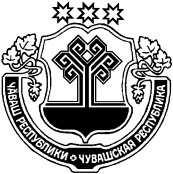 ЧУВАШСКАЯ РЕСПУБЛИКАЙĚПРЕÇ РАЙОН АДМИНИСТРАЦИЙĚ ЙЫШĂНУ20.01.2020.          № 31Йěпреç поселокě АДМИНИСТРАЦИЯИБРЕСИНСКОГО РАЙОНА ПОСТАНОВЛЕНИЕ20.01.2020           № 31поселок ИбресиГорбунов С.В- глава администрации  Ибресинского района, председатель  комиссии; Федорова Н.А.заместитель главы администрации Ибресинского района по социальным вопросам- начальник отдела образования администрации Ибресинского района,заместитель председателя  комиссии;Богомолова И.К.-главный специалист-эксперт юридического сектора администрации Ибресинского района, секретарь комиссии.Члены:Эскеров Х.К.начальник ОМВД России по Ибресинскому району( по согласованию); Андреев В.Н.- вр.и.о. начальника отдела военного комиссариата  Ибресинского и Вурнарского районов Чувашской Республики (по согласованию);Чернов Р.В.- Вр.и.о. начальника миграционного пункта ОМВД России  по Ибресинскому району (по согласованию);Мясникова Н.П.-главный врач БУ «Ибресинская ЦРБ» Минздрава Чувашии (по согласованию);Комиссарова С.А.-начальник отдела   КУ ЧР «Центр занятости  населения Чувашской Республики»  Минтруда Чувашии  и социальной защиты ЧР в Ибресинском районе (по согласованию);Захаров А.Л.-заведующий сектором   специальных программ администрации Ибресинского района;Михайлов А.В.-  начальник отдела уголовного розыска ОМВД России по Ибресинскому району;Софронова М.Н.-заведующий детской библиотекой ЦБС Ибресинского района;Ванина Е.П.-врач-нарколог БУ «Ибресинская ЦРБ» Минздрава Чувашии;Трофимова С.Г.-руководитель - методист Центра методического и психолого-педагогического сопровождения отдела образования администрации Ибресинского районаЧĂВАШ РЕСПУБЛИКИЧУВАШСКАЯ РЕСПУБЛИКАЙĚПРЕÇ РАЙОН АДМИНИСТРАЦИЙĚ ЙЫШĂНУ                20.01.2020         32  №Йěпреç поселокě АДМИНИСТРАЦИЯИБРЕСИНСКОГО РАЙОНА ПОСТАНОВЛЕНИЕ                 20.01.2020  № 32  поселок ИбресиЧĂВАШ РЕСПУБЛИКИЧУВАШСКАЯ РЕСПУБЛИКАЙĚПРЕÇ РАЙОНĚН ПУÇЛĂХĚЙЫШĂНУ      21.01.2020 ç.              № 1Йěпреç поселокěГЛАВА ИБРЕСИНСКОГО РАЙОНА ПОСТАНОВЛЕНИЕ21.01.2020г.              № 1поселок Ибреси